ЈАВНО ПРЕДУЗЕЋЕ «ЕЛЕКТРОПРИВРЕДА СРБИЈЕ» БЕОГРАД      ОГРАНАК ТЕНТ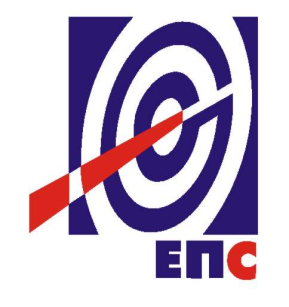 КОНКУРСНА ДОКУМЕНТАЦИЈАза подношење понуда у преговарачком поступак без објављивања позива за подношење понуда  у складу са чланом 36. Став 1. Тачка 1. ЗЈНза јавну набавку услуга бр. 3000/0709/2018(84/2018)Ремонт канала аеросмеше, рециркулационих канала и горионика угља (четири вертикале по блоку) А1-А6 у 2018.год,  ТЕНТ-А(заведено у ЈП ЕПС број 105.E.03.01-94961/6-2018 од 09.03.2018.године)Обреновац, 2018.годинеНа основу члана 32. и 61. Закона о јавним набавкама („Сл. гласник РС” бр. 124/12, 14/15 и 68/15, у даљем тексту Закон),члана 5. Правилника о обавезним елементима конкурсне документације у поступцима јавних набавки и начину доказивања испуњености услова („Сл. гласник РС” бр. 86/15), Одлуке о покретању поступка јавне набавке број. 105.E.03.01-94961/2-2018 од 02.03.2018.год, и Решења о образовању комисије за јавну набавку број 105.E.03.01-94961/3-2018  од 02.03.2018.год, године припремљена је:КОНКУРСНА ДОКУМЕНТАЦИЈАза подношење понуда у преговарачком поступак без објављивања позива за подношење понуда  у складу са чланом 36. Став 1. Тачка 1. ЗЈНза јавну набавку услуга бр. 3000/0709/2018 (84/2018)Садржај конкурснедокументације:											     страна:	                                                                      Укупан број страна документације:120 ОПШТИ ПОДАЦИ О ЈАВНОЈ НАБАВЦИ:ПОДАЦИ О ПРЕДМЕТУ ЈАВНЕ НАБАВКЕ2.1 Опис предмета јавне набавке, назив и ознака из општег речника набавкеОпис предмета јавне набавке: Ремонт канала аеросмеше, рециркулационих канала и горионика угља (четири вертикале по блоку) А1-А6 у 2018.год,  ТЕНТ-А     Назив из општег речника набавке: Услуге поправке и одржавања котловаОзнака из општег речника набавке: 50531100Детаљани подаци о предмету набавке наведени су у техничкој спецификацији (поглавље 3. Конкурсне документације)ТЕХНИЧКА СПЕЦИФИКАЦИЈАКАНАЛИ АЕРО-СМЕШЕ, ГОРИОНИЦИ УГЉА И РЕЦИ-КАНАЛИ МЛИНА 12, 14, 15 и 16, БЛОКА  А1  У  2018.  ГОДИНИКАНАЛИ АЕРО-СМЕШЕ, ГОРИОНИЦИ УГЉА И РЕЦИ-КАНАЛИ МЛИНА 22, 24, 25 и 26, БЛОКА  А2  У  2018.  ГОДИНИКАНАЛИ АЕРО-СМЕШЕ, ГОРИОНИЦИ УГЉА И РЕЦИ-КАНАЛИ МЛИНА 32, 34, 35 и 36, БЛОКА  А3  У  2018.  ГОДИНИКАНАЛИ АЕРО-СМЕШЕ, ГОРИОНИЦИ УГЉА И РЕЦИ-КАНАЛИ МЛИНА 42, 44, 45 и 46 БЛОКА  А4  У  2018.  ГОДИНИКАНАЛИ АЕРО-СМЕШЕ, ГОРИОНИЦИ УГЉА И РЕЦИ-КАНАЛИ МЛИНА 52, 54, 55 и 56, БЛОКА  А5  У  2018.  ГОДИНИКАНАЛИ АЕРО-СМЕШЕ, ГОРИОНИЦИ УГЉА И РЕЦИ-КАНАЛИ МЛИНА 62, 64, 65 и 66 БЛОКА  А6  У  2018.  ГОДИНИОБАВЕЗЕ ИЗАБРАНОГ ПОНУЂАЧА:Изабрани понуђач је обавезан да за пружање услуга према приложеној спецификацији обезбеди сву потребну механизацију, виљушкар, алатке, сав потрошни материјал, резне/брусне плоче, профилисана брусна тела и глодала, челичне четке, техничке гасове за резање и заваривање, електроде за заваривање нелегираних челика као и сав други потребан алат и прибор како би се услуге извеле у складу са важећим стандардима.Изабрани понуђач је обавезан да пре демонтаже изолације, на делу постројења на коме пружа услуге, изради прописане скеле неопходне и за демонтажу изолације и пружање његових услуга. Демонтажа и монтажа изолације је обавеза наручиоца и не налази се у обиму посла добављача. По завршетку монтаже изолације Изабрани понуђач је обавезан да демонтира скеле.Изабрани понуђач је обавезан да пре почетка пружања услуга очисти радни простор. Уколико наручилац процени да је припрема радног простора неадекватна, Изабрани понуђач неће моћи да започне пружање услуга.Обавеза Изабраног понуђача је да одржава радни простор чистим за све време пружања услуга (да свакодневно уклања све врсте отпадног материјала, као и да правилно одлаже нове делове који чекају уградњу). Чишћење обавити мануелно или помоћу усисивача на начин да се не омета пружање услуга на осталим деловима постројења. У супротном, услуге ће бити прекинуте, а наручилац ће спорне активности по питању чишћења реализовати са другим пружаоцем услуге (уговорени понуђач за текућу годину), а према Изабраном понуђачу биће поступљено према одредбама из уговора.Изабрани понуђач је обавезан да на локацији пружања услуга поседује пластичне или платнене џакове у које ће складиштити неметални отпад и исти мора свакодневно да уклања из зоне пружања услуга. Неметални отпад никако не растурати у зони пружања услуга већ га складиштити у џакове. Уколико се установи да Изабрани понуђач заосталу прашину пребацује на нижу коту и тиме угрожава Извршиоце на другим деловима постројења услуге ће бити прекинуте, а према Изабраном понуђачу биће поступљено према одредбама из уговора.Изабрани понуђач је дужан да локацију пружања услуге након завршетка пружања услуга очисти од прашине, уља и свог отпадног материјала који треба транспортовати на локацију која ће бити дефинисана од стране наручиоца.Изабрани понуђач мора да поседује трафо уређај 24 (V). У супротном, не може да започне пружање услуга.За пружање заваривачких услуга поступком 111, неопходно је да Изабрани понуђач поседује сушилице и тоболце, и да обавезно суши електроду према прописаној декларацији произвођача. Пре почетка пружања услуга обавезно је приказати поседовање сушилица и тоболаца, као и њихову исправност. У супротном, неће моћи да започне пружање услуга. Уколико Изабрани понуђач током пружања услуга не користи осушену електроду смештену у тоболце, како је стандардом предвиђено, пружање услуга ће бити прекинуто, а све консеквенце које из тога проистекну, биће регулисане према одредбама из уговора.Пре започињања услуга Изабрани понуђач је обавезан да достави атесте додатног материјала за заваривање који ће примењивати при заваривању и њихово коришћење потврди са наручиоцем. У супротном, неће моћи да започне пружање услуга.Изабрани понуђач је дужан да пре почетка пружања услуга обавезно достави оверен списак за пружаоце услуга и важеће атесте за завариваче. Уколико добављач мења пружаоца услуге, обавезна је накнадна достава атеста, у истом дану са заменом пружаоца услуге или раније. Наручилац задржава право да на почетку и током пружања услуга врши ненајављене контроле пружалаца услуга. У случају да затечени пружиоци услуга по било ком основу не одговарају уговореним обавезама, биће поступљено према одредбама из уговора.Изабрани понуђач је обавезан да прекрије подлогу ватроотпорним платном приликом заваривања, резања, брушења и др., на местима где настале варнице могу да падну на ниже коте и при томе ометају добављаче на осталим деловима постројења или могу да изазову евентуалне пожаре.Изабрани понуђач у магацину наручиоца преузима све потребне резервне делове и додатни материјал за високо легиране челике.Уколико Изабрани понуђач, приликом пружања ремонтних услуга, оштети нeки елемент, дужан је да га поправи о свом трошку.Уколико Изабрани понуђач, приликом пружања ремонтних услуга, оштети неки елемент на начин да се он не може поправити, дужан је да набави материјал и изради нови елемент о свом трошку у складу са свим техничким захтевима.Изабрани понуђач је дужан да, након завршетка ремонта сваког блока, изврши санацију и замену оштећених газишта, ограде, ногобрана и сл., на локацији на којој је вршио пружање својих услуга.Изабрани понуђач је обавезан да за своје пружаоце услуга обезбеди заштитна средства на пружању услуга.Изабрани понуђач је обавезан да присуствује дефектажи коју ће обавити представници наручиоца по заустављању постројења за ремонт.Након извршене дефектаже, Изабрани понуђач је дужан да у року од 48 часова достави термин план завршетка услуга и да се истог придржава. У супротном, наручилац задржава право да поступи према одредбама из уговора.Изабрани понуђач је у обавези да води прецизан дневни извештај услуга у који ће уписати напредак услуга са количинама из „спецификације услуга“, примедбе од стране наручиоца, непредвиђене околности и сл.Изабрани понуђач је обавезан да оставри сарадњу са другим извршиоцима са којима се пружање услуга преклапа.ОБАВЕЗЕ НАРУЧИОЦА:Обавеза наручиоца је да обезбеди резервне делове и додатни материјал за заваривање високо легираних челика.Наручилац је у обавези да на почетку ремонта именује лице за надзор и координацију ремонтних услуга.ОСТАЛО:Уколико наручилац на почетку самог ремонта, или током његовог извођења, процени да Изабрани понуђач не одговара по било ком критеријуму доброг квалитета, биће поступљено према правилима дефинисаним уговором.Уколико услуге буду изведене на начин који није задовољавајући (било по квалитету, било по опремљености или интензитету вршења), фактура за укупно изведене услуге биће умањена за одговарајућу вредност, уз претходно усаглашавање рекламације са Изабраним понуђачем.На почетку ремонта ће бити обављена дефектажа и утврђен ближи обим услуга, али се он током ремонта може кориговати. Наплата по овом уговору извршиће се на бази стварно изведених услуга и јединичних цена из спецификације, и не може премашити укупну (уговорену) вредност.3.2 Рок извршења услуга:Изабрани понуђач је обавезан да услугу изврши у року 12 месеци од дана ступања уговора на снагу, према динамици Наручиоца.3.3.Место извршења услугаМесто извршења је Огранак ТЕНТ, локација ТЕНТ А. 3.4. Квалитативни и квантитативни пријемКвантитативни и квалитативни пријем Услуге врши се приликом пружања Услуге у присуству овлашћених представника за праћење Уговора, на паритету франко пословни објекти Наручиоца.У случају да се приликом пријема Услуге утврди да стварно стање не одговара обиму и квалитету, Наручилац је дужан да рекламацију записнички констатује и исту одмах достави Пружаоцу услуге у року од 3 (словима:три) дана.Изабрани понуђач  се обавезује да недостатке установљене од стране Наручиоца приликом квантитативног и квалитативног пријема отклони у року од 5 (словима: пет) дана од момента пријема рекламације о свом трошку.3.5. Гарантни рокГарантни рок за предмет набавке је минимум 12 месеци од дана извршења услуга. Изабрани Понуђач је дужан да о свом трошку отклони све евентуалне недостатке у току трајања гарантног рока. 4. УСЛОВИ ЗА УЧЕШЋЕ У ПОСТУПКУ ЈАВНЕ НАБАВКЕ ИЗ ЧЛ. 75. и 76. ЗЈН ЗАКОНА О ЈАВНИМ НАБАВКАМА И УПУТСТВО КАКО СЕ ДОКАЗУЈЕ ИСПУЊЕНОСТ ТИХ УСЛОВАПонуда понуђача који не докаже да испуњава наведене обавезне и додатне услове  из тачака 1.до 7. овог обрасца, биће одбијена као неприхватљива.1. Сваки подизвођач мора да испуњава услове из члана 75.став 1. тачка 1), 2) и 4) и члана 75. став 2. Закона, што доказује достављањем доказа наведених у овом одељку. Услове у вези са капацитетима из члана 76.Закона, понуђач испуњава самостално без обзира на ангажовање подизвођача.2. Сваки понуђач из групе понуђача  која подноси заједничку понуду мора да испуњава услове из члана 75. став 1. тачка 1), 2) и 4) и члана 75. став 2. Закона, што доказује достављањем доказа наведених у овом одељку. Услове у вези са капацитетима из члана 76.Закона понуђачи из групе испуњавају заједно, на основу достављених доказа у складу са овим одељком конкурсне документације.3. Докази о испуњености услова из члана 77.Закона могу се достављати у неовереним копијама.Наручилац може пре доношења одлуке о додели уговора, захтевати од понуђача, чија је понуда на основу извештаја комисије за јавну набавку оцењена као најповољнија да достави на увид оригинал или оверену копију свих или појединих доказа.Ако понуђач у остављеном, примереном року који не може бити краћи од пет дана, не достави на увид оригинал или оверену копију тражених доказа, наручилац ће његову понуду одбити као неприхватљиву.4.Лице уписано у Регистар понуђача није дужно да приликом подношења понуде доказује испуњеност обавезних услова за учешће у поступку јавне набавке, односно Наручилац не може одбити као неприхватљиву, понуду зато што не садржи доказ одређен Законом или Конкурсном документацијом, ако је понуђач, навео у понуди интернет страницу на којој су тражени подаци јавно доступни. У том случају понуђач може, да у Изјави (пожељно на меморандуму, која мора бити потписана и оверена), да наведе да је уписан у Регистар понуђача. Уз наведену Изјаву, понуђач може да достави и фотокопију Решења о упису понуђача у Регистар понуђача.  На основу члана 79.став 5. Закона понуђач није дужан да доставља следеће доказе који су јавно доступни на интернет страницама надлежних органа, и то:1)извод из регистра надлежног органа:-извод из регистра АПР: www.apr.gov.rs2)докази из члана 75. став 1. тачка 1) ,2) и 4) Закона-регистар понуђача: www.apr.gov.rs5. Уколико је доказ о испуњености услова електронски документ, понуђач доставља копију електронског документа у писаном облику, у складу са законом којим се уређује електронски документ.6. Ако понуђач има седиште у другој држави, наручилац може да провери да ли су документи којима понуђач доказује испуњеност тражених услова издати од стране надлежних органа те државе.7. Ако понуђач није могао да прибави тражена документа у року за подношење понуде, због тога што она до тренутка подношења понуде нису могла бити издата по прописима државе у којој понуђач има седиште и уколико уз понуду приложи одговарајући доказ за то, наручилац ће дозволити понуђачу да накнадно достави тражена документа у примереном року.8. Ако се у држави у којој понуђач има седиште не издају докази из члана 77. став 1. Закона, понуђач може, уместо доказа, приложити своју писану изјаву, дату под кривичном и материјалном одговорношћу оверену пред судским или управним органом, јавним бележником или другим надлежним органом те државе.9. Понуђач је дужан да без одлагања, а најкасније у року од пет дана од дана настанка промене у било којем од података које доказује, о тој промени писмено обавести наручиоца и да је документује на прописани начин.5. КРИТЕРИЈУМ ЗА ДОДЕЛУ УГОВОРАИзбор најповољније понуде ће се извршити применом критеријума „Најнижа понуђена упоредна цена“.Понуђач је обавезан да попуни све јединичне цене са ПДВ-ом и без ПДВ-а и укупне цене у делу образац струкутре цене.Цена наведена у обрасцу структуре цене је укупна упоредна цена понуде и користиће се само за рангирање понуда, док ће се уговор закључити на процењену вредност ове јавне набавке. Обрачун извршене услуге извршиће се на основу стварног броја извршених услуга и јединичних цена из обрасца структуре цене до износа процењене вредности ове јавне набавке која ће бити саопштена након отварања понуда.У ситуацији када постоје понуде домаћег и страног понуђача који пружају услуге, наручилац мора изабрати понуду домаћег понуђача под условом да његова понуђена цена није већа од 5% у односу на нaјнижу понуђену цену страног понуђача.У понуђену цену страног понуђача урачунавају се и царинске дажбине.Предност дата за домаће понуђаче и добра домаћег порекла (члан 86.став 1. до 4. Закона) у поступцима јавних набавки у којима учествују понуђачи из држава потписница Споразума о слободној трговини у централној Европи (ЦЕФТА 2006) примењиваће се сходно одредбама тог споразума.Предност дата за домаће понуђаче и добра домаћег порекла (члан 86. став 1. до 4.Закона) у поступцима јавних набавки у којима учествују понуђачи из држава потписница Споразума о стабилизацији и придруживању између Европских заједница и њихових држава чланица, са једне стране, и Републике Србије, са друге стране, примењиваће се сходно одредбама тог Споразума.5.1. Елементи критеријума односно начин на основу којих ће наручилац извршити доделу уговора у ситуацији када постоје две или више понуда са истом понуђеном ценом:Уколико две или више понуда имају исту понуђену цену, као повољнија биће изабрана понуда оног понуђача чији дужи гарантни рок.Уколико ни после примене резервног критеријума не буде могуће извршити рангирање понуда, повољнија понуда биће изабрана путем жреба.Извлачење путем жреба Наручилац ће извршити јавно, у присуству понуђача који имају исту понуђену цену.На посебним папирима који су исте величине и боје наручилац ће исписати називе Понуђача, те папире ставити у кутију, одакле ће један од чланова Комисије извући само један папир.Понуђачу чији назив буде на извученом папиру биће додељен повољнији ранг. О извршеном жребању сачињава се записник који потписују представници наручиоца и присутних понуђача.6. УПУТСТВО ПОНУЂАЧИМА КАКО ДА САЧИНЕ ПОНУДУКонкурсна документација садржи Упутство понуђачима како да сачине понуду и потребне податке о захтевима Наручиоца у погледу садржине понуде, као и услове под којима се спроводи поступак избора најповољније понуде у поступку јавне набавке.Понуђач мора да испуњава све услове одређене Законом о јавним набавкама (у даљем тексту: Закон) и конкурсном документацијом. Понуда се припрема и доставља на основу позива, у складу са конкурсном документацијом, у супротном, понуда се одбија као неприхватљива.Језик на којем понуда мора бити састављенаНаручилац је припремио конкурсну документацију на српском језику и водиће поступак јавне набавке на српском језику. Понуда са свим прилозима мора бити сачињена на српском језику.Прилози који чине саставни део понуде, достављају се на српском језику. Уколико је неки прилог (доказ или документ) на страном језику, он мора бити преведен на српски језик и оверен од стране овлашћеног преводиоца. Подношење понуде и попуњавање образаца датих у конкурсној документацији Понуде се подносе у писарници непосредно или поштом на адресу ТЕНТ A, : Богољуба Урошевића- Црног  број 44, 11 500 Обреновац до __________2017. године до _______ часова са назнаком: "Понуда за ЈН бр. 3000/0709/2018(84/2018), не отварати, уручити архиви за Зорана Јововића“. Понуду послати у 1 (једном) примерку. Уколико рок истиче на дан који је нерадан или на дан државног празника, као последњи дан наведеног рока ће се сматрати први следећи радни дан.Понуде поднете по истеку наведеног рока неће се разматрати и биће, по окончању поступка отварања, неотворене враћене понуђачу са назнаком да су поднете неблаговремено.  Благовременост се цени према дану и сату приспећа у писарницу наручиоца, а не према дану и сату предаје пошти.Отварање понуда биће обављено истог дана по истеку рока за подношење понуда у _____ часова у просторијама ПКА, Oгранак ТЕНТ, Богољуба Урошевића-Црног  број 44, 11 500 Обреновац. Представници понуђача на отварању морају приложити пуномоћје за заступање. О отварању понуда биће сачињен записник који ће преузети присутни представници понуђача, док ће понуђачима који нису учествовали у поступку отварања понуда записник бити достављен у року од три дана од дана отварања понуда.Понуда се подноси у коверти/омоту/кутији која је затворена на спојевима, тако да се при отварању може проверити да ли је затворена онако како је предата. Понуда се саставља тако што понуђач уписује тражене податке у све обрасце из конкурсне документације и уз исту прилаже захтевану документацију и све доказе предвиђене овим Упутством и евентуално накнадно послатим додатним захтевима наручиоца. Обрасци се попуњавају читко руком, на писаћој машини, рачунару или другом техничком средству сличних карактеристика. Понуда мора бити јасна, недвосмислена, оверена печатом и потписом овлашћеног лица. Понуђач може доставити само једну понуду.Пожељно је да сви документи поднети у понуди буду повезани траком у целини и запечаћени, тако да се не могу убацити, одстранити или заменити појединачни листови, односно прилози, а да се видно не оштете листови или печат.Уколико понуду подноси група понуђача, обрасце из конкурсне документације могу попунити, потписати и печатом оверити сви чланови групе или чланови групе могу овластити једног члана (носиоца посла) који ће у име групе попунити, потписати и печатом оверити обрасце из конкурсне документације, у ком случају је то потребно дефинисати споразумом о заједничком наступу, изузев Изјаве о независној понуди и Изјаве о поштовању обавеза из чл. 75. ст. 2. Закона, које морају бити потписане и оверене печатом од стране сваког понуђача из групе понуђача. Начин састављања и подношења понудеПонуђач је обавезан да сачини понуду тако што Понуђач уписује тражене податке у обрасце који су саставни део конкурсне документације и оверава је печатом и потписом законског заступника, другог заступника уписаног у регистар надлежног органа или лица овлашћеног од стране законског заступника уз доставу овлашћења у понуди. Доставља их заједно са осталим документима који представљају обавезну садржину понуде.Препоручује се да сви документи поднети у понуди  буду нумерисани и повезани у целину (јемствеником, траком и сл.), тако да се појединачни листови, односно прилози, не могу накнадно убацивати, одстрањивати или замењивати. Препоручује се да се нумерација поднете документације и образаца у понуди изврши на свакоj страни на којој има текста, исписивањем “1 од н“, „2 од н“ и тако све до „н од н“, с тим да „н“ представља укупан број страна понуде.Препоручује се да доказе који се достављају уз понуду, а због своје важности не смеју бити оштећени, означени бројем (нпр. меница), стављају се у посебну фолију, а на фолији се видно означава редни број странице листа из понуде. Фолија се мора залепити при врху како би се докази, који се због своје важности не смеју оштетити, заштитили.Понуђач подноси понуду у затвореној коверти или кутији, тако да се при отварању може проверити да ли је затворена, као и када, на адресу: Јавно предузеће „Електропривреда Србије“, огранак ТЕНТ,Богољуба Урошевића Црног 44, 11 500 Обреновац,ПАК 11 - са назнаком: „Понуда за јавну набавку услуга: Ремонт канала аеросмеше, рециркулационих канала и горионика угља (четири вертикале по блоку) А1-А6 у 2018.год,  ТЕНТ-АНа полеђини коверте обавезно се уписује тачан назив и адреса понуђача, телефон и факс понуђача, као и име и презиме овлашћеног лица за контакт.У случају да понуду подноси група понуђача, на полеђини коверте је пожељно назначити да се ради о групи понуђача и навести називе и адресу свих чланова групе понуђача.Уколико понуђачи подносе заједничку понуду, група понуђача може да се определи да обрасце дате у конкурсној документацији потписују и печатом оверавају сви понуђачи из групе понуђача или група понуђача може да одреди једног понуђача из групе који ће потписивати и печатом оверавати обрасце дате у конкурсној документацији, изузев образаца који подразумевају давање изјава под материјалном и кривичном одговорношћу морају бити потписани и оверени печатом од стране сваког понуђача из групе понуђача.У случају да се понуђачи определе да један понуђач из групе потписује и печатом оверава обрасце дате у конкурсној документацији (изузев образаца који подразумевају давање изјава под материјалном и кривичном одговорношћу), наведено треба дефинисати споразумом којим се понуђачи из групе међусобно и према наручиоцу обавезују на извршење јавне набавке, а који чини саставни део заједничке понуде сагласно чл. 81. Закона. Уколико је неопходно да понуђач исправи грешке које је направио приликом састављања понуде и попуњавања образаца из конкурсне документације, дужан је да поред такве исправке стави потпис особе или особа које су потписале образац понуде и печат понуђача.Обавезна садржина понудеСадржину понуде, поред Обрасца понуде, чине и сви остали докази из чл. 75..Закона о јавним набавкама, предвиђени чл. 77. Закона, који су наведени у конкурсној документацији, као и сви тражени прилози и изјаве (попуњени, потписани и печатом оверени) на начин предвиђен следећим ставом ове тачке:Образац понуде Структура цене Образац трошкова припреме понуде, ако понуђач захтева надокнаду трошкова у складу са чл.88 ЗаконаИзјава о независној понуди Изјава у складу са чланом 75. став 2. Закона Обрасци, изјаве и докази одређене тачком 6.9 или 6.10 овог упутства у случају да понуђач подноси понуду са подизвођачем или заједничку понуду подноси група понуђачапотписан и печатом оверен образац „Модел уговора“ (пожељно је да буде попуњен)докази о испуњености услова из чл. 75. и 76. Закона у складу са чланом 77. Закона и Одељком 4. конкурсне документације Овлашћење за потписника (ако не потписује заступник)Споразум о заједничком извршењу услуге (у случају подношења заједничке понуде);Наручилац ће одбити као неприхватљиве све понуде које не испуњавају услове из позива за подношење понуда и конкурсне документације.Наручилац ће одбити као неприхватљиву понуду понуђача, за коју се у поступку стручне оцене понуда утврди да докази који су саставни део понуде садрже неистините податке.Подношење и отварање понудаБлаговременим се сматрају понуде које су примљене, у складу са Позивом за подношење понуда објављеним на Порталу јавних набавки, без обзира на начин на који су послате.Ако је понуда поднета по истеку рока за подношење понуда одређеног у позиву, сматраће се неблаговременом, а Наручилац ће по окончању поступка отварања понуда, овакву понуду вратити неотворену понуђачу, са назнаком да је поднета неблаговремено.Комисија за јавне набавке ће благовремено поднете понуде јавно отворити дана наведеном у Позиву за подношење понуда у просторијама Јавног предузећа „Електропривреда Србије“ Београд, огранак ТЕНТ, ул. Богољуба Урошевића Црног бр. 44, Обреновац.Представници понуђача који учествују у поступку јавног отварања понуда, морају да пре почетка поступка јавног отварања доставе Комисији за јавне набавке писано овлашћењеза учествовање у овом поступку, (пожељно је да буде издато на меморандуму понуђача), заведено и оверено печатом и потписом законског заступника понуђача или другог заступника уписаног у регистар надлежног органа или лица овлашћеног од стране законског заступника уз доставу овлашћења у понуди.Комисија за јавну набавку води записник о отварању понуда у који се уносе подаци у складу са Законом.Записник о отварању понуда потписују чланови комисије и присутни овлашћени представници понуђача, који преузимају примерак записника.Наручилац ће у року од три (3) дана од дана окончања поступка отварања понуда поштом или електронским путем доставити записник о отварању понуда понуђачима који нису учествовали у поступку отварања понуда.Начин подношења понудеПонуђач може поднети само једну понуду.Понуду може поднети понуђач самостално, група понуђача, као и понуђач са подизвођачем.Понуђач који је самостално поднео понуду не може истовремено да учествује у заједничкој понуди или као подизвођач. У случају да понуђач поступи супротно наведеном упутству свака понуда понуђача у којој се појављује биће одбијена. Понуђач може бити члан само једне групе понуђача која подноси заједничку понуду, односно учествовати у само једној заједничкој понуди. Уколико је понуђач, у оквиру групе понуђача, поднео две или више заједничких понуда, Наручилац ће све такве понуде одбити.Понуђач који је члан групе понуђача не може истовремено да учествује као подизвођач. У случају да понуђач поступи супротно наведеном упутству свака понуда понуђача у којој се појављује биће одбијена.Измена, допуна и опозив понудеУ року за подношење понуде понуђач може да измени или допуни већ поднету понуду писаним путем, на адресу Наручиоца на коју је поднео понуду, са назнаком „ИЗМЕНА – ДОПУНА – Ремонт канала аеросмеше, рециркулационих канала и горионика угља (четири вертикале по блоку) А1-А6 у 2018.год,  ТЕНТ-А.У случају измене или допуне достављене понуде, Наручилац ће приликом стручне оцене понуде узети у обзир измене и допуне само ако су извршене у целини и према обрасцу на који се, у већ достављеној понуди, измена или допуна односи.У року за подношење понуде понуђач може да опозове поднету понуду писаним путем, на адресу Наручиоца, са назнаком „ОПОЗИВ – Ремонт канала аеросмеше, рециркулационих канала и горионика угља (четири вертикале по блоку) А1-А6 у 2018.год,  ТЕНТ-А"У случају опозива поднете понуде пре истека рока за подношење понуда, Наручилац такву понуду неће отварати, већ ће је неотворену вратити понуђачу.Уколико понуђач измени или опозове понуду поднету по истеку рока за подношење понуда, Наручилац ће наплатити средство обезбеђења дато на име озбиљности понуде..ПартијеНабавка није  обликована по партијама.Понуда са варијантамаПонуда са варијантама није дозвољена.Подношење понуде са подизвођачимаПонуђач је дужан да у понуди наведе да ли ће извршење набавке делимично поверити подизвођачу. Ако понуђач у понуди наведе да ће делимично извршење набавке поверити подизвођачу, дужан је да наведе:- назив подизвођача, а уколико уговор између наручиоца и понуђача буде закључен, тај подизвођач ће бити наведен у уговору;- проценат укупне вредности набавке који ће поверити подизвођачу, а који не може бити већи од 50% као и део предметне набавке који ће извршити преко подизвођача.Понуђач у потпуности одговара наручиоцу за извршење уговорене набавке, без обзира на број подизвођача и обавезан је да наручиоцу, на његов захтев, омогући приступ код подизвођача ради утврђивања испуњености услова.Обавеза понуђача је да за подизвођача достави доказе о испуњености обавезних услова из члана 75. став 1. тачка 1), 2) и 4) и члана 75. став 2. Закона наведених у одељку Услови за учешће из члана 75. и 76. Закона и Упутство како се доказује испуњеност тих услова. Додатне услове понуђач испуњава самостално, без обзира на агажовање подизвођача.Све обрасце у понуди потписује и оверава понуђач, изузев образаца под пуном материјалном и кривичном одговорношћу,које попуњава, потписује и оверава сваки подизвођач у своје име.Понуђач не може ангажовати као подизвођача лице које није навео у понуди, у супротном наручилац ће реализовати средство обезбеђења и раскинути уговор, осим ако би раскидом уговора наручилац претрпео знатну штету.Добављач може ангажовати као подизвођача лице које није навео у понуди, ако је на страни подизвођача након подношења понуде настала трајнија неспособност плаћања, ако то лице испуњава све услове одређене за подизвођача и уколико добије претходну сагласност Наручиоца. Наручилац може на захтев подизвођача и где природа предмета набавке то дозвољава пренети доспела потраживања директно подизвођачу, за део набавке који се извршава преко тог подизвођача. Пре доношења одлуке  о преношењу доспелих потраживања директно подизвођачу наручилац ће омогућити добављачу да у року од 5 дана од дана добијања позива наручиоца приговори уколико потраживање није доспело. Све ово не утиче на правило да понуђач (добављач) у потпуности одговара наручиоцу за извршење обавеза из поступка јавне набавке, односно за извршење уговорних обавеза , без обзира на број подизвођача. Наручилац у овом поступку не предвиђа примену одредби става 9.и 10. члана 80. Закона.Подношење заједничке понудеУ случају да више понуђача поднесе заједничку понуду, они као саставни део понуде морају доставити Споразум о заједничком извршењу набавке, којим се међусобно и према Наручиоцу обавезују на заједничко извршење набавке, који обавезно садржи податке прописане члан 81. став 4. и 5.Закона о јавним набавкама и то: податке о члану групе који ће бити Носилац посла, односно који ће поднети понуду и који ће заступати групу понуђача пред Наручиоцем;опис послова сваког од понуђача из групе понуђача у извршењу уговора.Сваки понуђач из групе понуђача  која подноси заједничку понуду мора да испуњава услове из члана 75.  став 1. тачка 1), 2) и 4) и члана 75. став 2. Закона, наведене у одељку Услови за учешће из члана 75. Закона и Упутство како се доказује испуњеност тих услова.Услове у вези са капацитетима, у складу са чланом 76. Закона, понуђачи из групе испуњавају заједно, на основу достављених доказа дефинисаних конкурсном документацијомУ случају заједничке понуде групе понуђача обрасце под пуном материјалном и кривичном одговорношћу попуњава, потписује и оверава сваки члан групе понуђача у своје име.( Образац Изјаве о независној понуди и Образац изјаве у складу са чланом 75. став 2. Закона)Понуђачи из групе понуђача одговорају неограничено солидарно према наручиоцу.Понуђена ценаЦена се исказује у динарима, без пореза на додату вредност.У случају да у достављеној понуди није назначено да ли је понуђена цена са или без пореза на додату вредност, сматраће се сагласно Закону, да је иста без пореза на додату вредност. Јединичне цене и укупно понуђена цена морају бити изражене са две децимале у складу са правилом заокруживања бројева. У случају рачунске грешке меродавна ће бити јединична цена.Понуда која је изражена у две валуте, сматраће се неприхватљивом.Понуђена цена укључује све трошкове везане за реализацију предметне услуге.Ако понуђена цена укључује увозну царину и друге дажбине, понуђач је дужан да тај део одвојено искаже у динарима.Ако је у понуди исказана неуобичајено ниска цена, Наручилац ће поступити у складу са чланом 92. Закона.6.12.1 Цена је фиксна за цео уговорени период и не подлеже никаквој промени.Начин и услови плаћањаНаручилац се обавезује да Изабраном понуђачу плати извршене услуге на следећи начин:Сукцесивно у року до 45 (словима: четрдесетпет) дана од дана пријема  исправног рачуна, издатог на основу прихваћених и одобрених  Извештаја (Записника, који је саставни део рачуна).   Рачун мора гласити на: Јавно предузеће „Електропривреда Србије“ Београд, огранак ТЕНТ, Богољуба Урошевића Црног 44, 11500 Oбреновац, ПИБ (103920327) и бити достављен на адресу Наручиоца: Јавно предузеће „Електропривреда Србије“ Београд, огранак ТЕНТ, ТЕНТ Б, Ушће, 11500 Oбреновац, са обавезним прилозима-Записник о квалитативном пријему, са читко написаним именом и презименом и потписом овлашћеног лица Изабраног понуђача. Изабрани понуђач је обавезан да на рачуну/рачунима наведе уговoр на основу којег се рачун издаје (број и датум) и број Јавне набавке.У испостављеном рачуну, изабрани понуђач је дужан да се придржава тачно дефинисаних назива из конкурсне документације и прихваћене понуде (из Обрасца структуре цене односно Ценовника резервних делова). Рачуни који не одговарају наведеним тачним називима, ће се сматрати неисправним. Уколико, због коришћења различитих шифрарника и софтверских решења није могуће у самом рачуну навести горе наведени тачан назив, изабрани понуђач је обавезан да уз рачун достави прилог са упоредним прегледом назива из рачуна са захтеваним називима из конкурсне документације и прихваћене понуде.Рачун који није издат у складу са уговореним условима, неће бити исправан и биће враћен Изабраном понуђачуРок важења понудеПонуда мора да важи најмање 60 дана од дана отварања понуда. У случају да понуђач наведе краћи рок важења понуде, понуда ће бити одбијена, као неприхватљива. Средства финансијског обезбеђењаСви трошкови око прибављања средстава обезбеђења падају на терет понуђача, а и исти могу бити наведени у Обрасцу трошкова припреме понуде.Члан групе понуђача може бити налогодавац СФО.СФО морају да буду у валути у којој је и понуда.Ако се за време трајања Уговора промене рокови за извршење уговорне обавезе, важност  СФО мора се продужити. 6.15.1.СФО за озбиљност понудеРок важења средства обезбеђења за озбиљност понуде мора да буде минимум 30 календарских дана дужи од рока важења понуде (опција понуде).Износ СФО за озбиљност понуде је 2% вредности понуде без ПДВ.Основи за наплату СФО за озбиљност понуде су:- уколико понуђач након истека рока за подношење понуда повуче, опозове или измени своју понуду;- уколико понуђач коме је додељен уговор благовремено не потпише уговор о јавној набавци;- уколико понуђач коме је додељен уговор не поднесе исправно СФО за добро извршење посла/повраћај аванса у складу са захтевима из конкурсне документације.мора да садржи клаузуле „неопозива“, „безусловна“, „платива на први позив“, и „без права на приговор“, као и основе за наплату СФО за озбиљност понуде.6.15.2. СФО за добро извршење послаРок важења СФО за добро извршење посла мора да буде минимум 30 календарских дана дужи од рока важења уговора/рока одређеног за коначно извршење посла.Износ СФО за добро извршење посла је 10% од вредности уговора без ПДВ.Основ за наплату СФО за добро извршење посла је: случај да друга уговорна страна  не испуни било коју уговорну обавезу.6.15.3. СФО за отклањање недостатака у гарантном рокуРок важења СФО за отклањање недостатака у гарантном року мора да буде 30 календарских дана дужи од гарантног рока.Износ СФО за за отклањање недостатака у гарантном року је 5% од вредности уговора без ПДВ.Основ за наплату СФО за отклањање недостатака у гарантном року је:случај да друга уговорна страна не отклони недостатке у гарантном року.Понуђач је дужан да достави следећа средства финансијског обезбеђења:У понуди:Меница за озбиљност понудеПонуђач је обавезан да уз понуду Наручиоцу достави:1) бланко сопствену меницу за озбиљност понуде која јеиздата са клаузулом „без протеста“ и „без извештаја“потписана од стране законског заступника или лица по овлашћењу законског заступника, на начин који прописује Закон о меници ("Сл. лист ФНРЈ" бр. 104/46, "Сл. лист СФРЈ" бр. 16/65, 54/70 и 57/89 и "Сл. лист СРЈ" бр. 46/96, Сл. лист СЦГ бр. 01/03 Уст. повеља)евидентирана у Регистру меница и овлашћења кога води Народна банка Србије у складу са Одлуком о ближим условима, садржини и начину вођења регистра меница и овлашћења („Сл. гласник РС“ бр. 56/11 и 80/15) и то документује овереним захтевом пословној банци да региструје меницу са одређеним серијским бројем, основ на основу кога се издаје меница и менично овлашћење (број ЈН) и износ из основа (тачка 4. став 2. Одлуке).Менично писмо – овлашћење којим понуђач овлашћује наручиоца да може наплатити меницу  на износ од 2 % од вредности понуде (без ПДВ-а) са роком важења минимално 30 дана дужим од рока важења понуде, с тим да евентуални продужетак рока важења понуде има за последицу и продужење рока важења менице и меничног овлашћења, које мора бити издато на основу Закона о меници.овлашћење којим законски заступник овлашћује лица за потписивање менице и меничног овлашћења за конкретан посао, у случају да меницу и менично овлашћење не потписује законски заступник понуђача;2)  фотокопију важећег Картона депонованих потписа овлашћених лица за располагање новчаним средствима понуђача код  пословне банке, оверену од стране банке на дан издавања менице и меничног овлашћења (потребно је да се поклапају датум са меничног овлашћења и датум овере банке на фотокопији депо картона),3)  фотокопију ОП обрасца.4) Доказ о регистрацији менице у Регистру меница Народне банке Србије (фотокопија  Захтева за регистрацију менице од стране пословне банке која је извршила регистрацију менице или извод са интернет странице Регистра меница и овлашћења НБС) У  случају  да  изабрани  Понуђач  после  истека  рока  за  подношење  понуда,  а  у  року важења  опције  понуде,  повуче  или  измени  понуду,   не  потпише  Уговор  када  је његова  понуда  изабрана  као  најповољнија или не достави средство финансијског обезбеђења које је захтевано уговором, Наручилац  има  право  да  изврши  наплату бланко сопствене менице  за  озбиљност  понуде.Меница ће бити враћена Пружаоцу у року од осам дана од дана предаје Кориснику средства финансијског обезбеђења која су захтевана у закљученом уговору.Меница ће бити враћена понуђачу са којим није закључен уговор одмах по закључењу уговора са понуђачем чија понуда буде изабрана као најповољнија.Уколико средство финансијског обезбеђења није достављено у складу са захтевом из Конкурсне документације понуда ће бити одбијена као неприхватљива због битних недостатака.Уз потписан уговор Меницу као гаранцију за добро извршење послаМеница за добро извршење послаПонуђач је обавезан да Наручиоцу достави:бланко сопствену меницу за добро извршење посла која је неопозива, без права протеста и наплатива на први позив, потписана и оверена службеним печатом од стране овлашћеног  лица,Менично писмо – овлашћење којим понуђач овлашћује наручиоца да може наплатити меницу на износ од 10% од вредности уговора (без ПДВ-а) са роком важења минимално 30 дана дужим од рока важења уговора, с тим да евентуални продужетак рока важења уговора има за последицу и продужење рока важења менице и меничног овлашћења, фотокопију важећег Картона депонованих потписа овлашћених лица за располагање новчаним средствима понуђача код  пословне банке, оверену од стране банке на дан издавања менице и меничног овлашћења (потребно је да се поклапају датум са меничног овлашћења и датум овере банке на фотокопији депо картона),фотокопију ОП обрасца.Доказ о регистрацији менице у Регистру меница Народне банке Србије (фотокопија  Захтева за регистрацију менице од стране пословне банке која је извршила регистрацију менице или извод са интернет странице Регистра меница и овлашћења НБС) Меница може бити наплаћена у случају да изабрани понуђач не буде извршавао своје уговорне обавезе у роковима и на начин предвиђен уговором. По потписивању Записника о квалитативно-квантитативном пријемуМеница као гаранција за  отклањање грешака у гарантном рокуПонуђач је обавезан да Наручиоцу достави:бланко сопствену меницу за отклањање недостатака у гарантном року која је неопозива, без права протеста и наплатива на први позив, потписана и оверена службеним печатом од стране овлашћеног  лица,Менично писмо – овлашћење којим понуђач овлашћује наручиоца да може наплатити меницу  на износ од 5% од вредности уговора (без ПДВ) са роком важења минимално 30 дана дужим од гарантног рока, с тим да евентуални продужетак рока важења уговора има за последицу и продужење рока важења менице и меничног овлашћења, фотокопију важећег Картона депонованих потписа овлашћених лица за располагање новчаним средствима понуђача код  пословне банке, оверену од стране банке на дан издавања менице и меничног овлашћења (потребно је да се поклапају датум са меничног овлашћења и датум овере банке на фотокопији депо картона),фотокопију ОП обрасца.Доказ о регистрацији менице у Регистру меница Народне банке Србије (фотокопија  Захтева за регистрацију менице од стране пословне банке која је извршила регистрацију менице или извод са интернет странице Регистра меница и овлашћења НБС) Меница може бити наплаћена у случају да изабрани понуђач не отклони недостатке у гарантном року. Уколико се средство финансијског обезбеђења не достави у уговореном року, Купац има право  да наплати средство финанасијског обезбеђења за добро извршење посла.Достављање средстава финансијског обезбеђењаСредство финансијског обезбеђења за  озбиљност понуде доставља се као саставни део понуде и гласи на Јавно предузеће „Електропривреда Србије“ Београд,Улица царице Милице 2., 11000 Београд/ Огранак ТЕНТ, Богољуба Урошевића Црног бр.44., 11500 ОбреновацСредство финансијског обезбеђења за добро извршење посла гласи на Јавно предузеће „Електропривреда Србије“ Београд,Улица царице Милице 2., 11000 Београд/Огранак ТЕНТ, Богољуба Урошевића Црног бр.44., 11500 Обреновац и доставља се лично или на одговарајући безбедан начин поштом на адресу: Богољуба Урошевића Црног 44 са назнаком: Средство финансијског обезбеђења за ЈН бр. 3000/0709/2018 (84/2018).Средство финансијског обезбеђења за отклањање недостатака у гарантном року  гласи на Јавно предузеће „Електропривреда Србије“ Београд,Улица царице Милице 2., 11000 Београд/ Огранак ТЕНТ, Богољуба Урошевића Црног бр.44., 11500 Обреновац и доставља се приликом примопредаје предмета уговора или поштом на адресу корисника уговора:Јавно предузеће „Електропривреда Србије“ Београд, Огранак ТЕНТБогољуба Урошевића Црног бр.44., 11500 Обреновац са назнаком: Средства финансијског обезбеђења за ЈН бр. 3000/0709/2018 (84/2018).Елементи уговора о којима ће се преговарати и начин преговарањаЕлемент преговарања: Цена  Начин преговарања: Поступак преговарања ће се обавити након окончања поступка отварања понуда, са  овлашћеним представником понуђача. Писано овлашћење за преговарање мора бити оверено и потписано од стране законског заступника понуђача. У поступак преговарања укључују се Понуђачи чије понуде су благовремене и за које се након отварања понуда утврди да немају битне недостатке из члана 106. ЗЈН.КАД ЈЕ ЈЕДАН ПОНУЂАЧ:Преговарање ће се обавити директно са овлашћеним представником понуђача, усменим изјашњавањем о напред наведеним елементима преговарања (цени). У записник о преговарању уноси се сваки елемент преговарања.КАД ЈЕ ВИШЕ ОД ЈЕДНОГ ПОНУЂАЧА:Преговарање ће се обавити у три круга тако што ће се представнци понуђача писаним путем изјашњавати о  елементима преговарања (цени). Након сваког круга преговарања, у записник о преговарању уноси се сваки елемент преговарања.Понуђена цена не може бити виша од цене исказане у достављеној понуди.Понуђена цена понуђача у сваком кругу преговарања не може бити виша од цене понуђене у претходном кругу.Понуђена цена у трећем (последњем) кругу преговарања представља коначно понуђену цену.Записник о преговарању потписују овлашћени представници наручиоца - чланови комисије за јавну набавку и овлашћени представник понуђача који преузима примерак записника.Коначни текст уговора дефинише се у складу са понудом, моделом уговора, као и записником са преговарања .Саставни део Уговора чини изабрана понуда са техничком спецификацијом, Записник о спроведеном преговарачком поступку.Уколико се представник потенцијалнг понуђача не појави на преговарању, сматраће се да је његова коначна цена она из понуде.Начин означавања поверљивих података у понудиПодаци које понуђач оправдано означи као поверљиве биће коришћени само у току поступка јавне набавке у складу са позивом и неће бити доступни ником изван круга лица која су укључена у поступак јавне набавке. Ови подаци неће бити објављени приликом отварања понуда и у наставку поступка. Наручилац може да одбије да пружи информацију која би значила повреду поверљивости података добијених у понуди. Као поверљива, понуђач може означити документа која садрже личне податке, а које не садржи ни један јавни регистар, или која на други начин нису доступна, као и пословне податке који су прописима одређени као поверљиви. Наручилац ће као поверљива третирати она документа која у десном горњем углу великим словима имају исписано „ПОВЕРЉИВО“.Наручилац не одговара за поверљивост података који нису означени на горе наведени начин. Ако се као поверљиви означе подаци који не одговарају горе наведеним условима, Наручилац ће позвати понуђача да уклони ознаку поверљивости. Понуђач ће то учинити тако што ће његов представник изнад ознаке поверљивости написати „ОПОЗИВ“, уписати датум, време и потписати се.Ако понуђач у року који одреди Наручилац не опозове поверљивост докумената, Наручилац ће третирати ову понуду као понуду без поверљивих података.Наручилац је дужан да доследно поштује законите интересе понуђача, штитећи њихове техничке и пословне тајне у смислу закона којим се уређује заштита пословне тајне.Неће се сматрати поверљивим докази о испуњености обавезних услова,цена и други подаци из понуде који су од значаја за примену критеријума и рангирање понуде. Поштовање обавеза које произлазе из прописа о заштити на раду и других прописаПонуђач је дужан да при састављању понуде изричито наведе да је поштовао обавезе које произлазе из важећих прописа о заштити на раду, запошљавању и условима рада, заштити животне средине, као и да нема забрану обављања делатности која је на снази у време подношења понуде (конкурсне документације).Накнада за коришћење патенатаНакнаду за коришћење патената, као и одговорност за повреду заштићених права интелектуалне својине трећих лица сноси понуђач.Начело заштите животне средине и обезбеђивања енергетске ефикасностиНаручилац је дужан да набавља услуге која не загађују, односно који минимално утичу на животну средину, односно који обезбеђују адекватно смањење потрошње енергије – енергетску ефикасност.Додатне информације и објашњењаЗаинтерсовано лице може, у писаном облику, тражити од Наручиоца додатне информације или појашњења у вези са припремањем понуде,при чему може да укаже Наручиоцу и на евентуално уочене недостатке и неправилности у конкурсној документацији, најкасније пет дана пре истека рока за подношење понуде, на адресу Наручиоца, са назнаком: „ОБЈАШЊЕЊА – позив за јавну набавку број 3000/0709/2018(84/2018),  или електронским путем на е-mail адресу zoran.jovovic@eps.rs, радним данима (понедељак – петак) у времену од 07,00 до 14,00 часова. Захтев за појашњење примљен после наведеног времена или током викенда/нерадног дана биће евидентиран као примљен првог следећег радног дана.Наручилац ће у року од три дана по пријему захтева објавити Одговор на захтев на Порталу јавних набавки и својој интернет страници.Тражење додатних информација и појашњења телефоном није дозвољено.Ако је документ из поступка јавне набавке достављен од стране наручиоца или понуђача путем електронске поште или факсом, страна која је извршила достављање дужна је да од друге стране захтева да на исти начин потврди пријем тог документа, што је друга страна дужна и да учини када је то неопходно као доказ да је извршено достављање.Ако наручилац у року предвиђеном за подношење понуда измени или допуни конкурсну документацију, дужан је да без одлагања измене или допуне објави на Порталу јавних набавки и на својој интернет страници.Ако наручилац измени или допуни конкурсну документацију осам или мање дана пре истека рока за подношење понуда, наручилац је дужан да продужи рок за подношење понуда и објави обавештење о продужењу рока за подношење понуда.По истеку рока предвиђеног за подношење понуда наручилац не може да мења нити да допуњује конкурсну документацију.Комуникација у поступку јавне набавке се врши на начин предвиђен чланом 20. Закона.У зависности од изабраног вида комуникације, Наручилац ће поступати у складу са 13. начелним ставом који је Републичка комисија за заштиту права у поступцима јавних набавки заузела на 3. Општој седници, 14.04.2014. године (објављеним на интернет страници www.кjn.gov.rs).Трошкови понудеТрошкове припреме и подношења понуде сноси искључиво понуђач и не може тражити од наручиоца накнаду трошкова. Понуђач може да у оквиру понуде достави укупан износ и структуру трошкова припремања понуде тако што попуњава, потписује и оверава печатом Образац трошкова припреме понуде. Ако је поступак јавне набавке обустављен из разлога који су на страни Наручиоца, Наручилац је дужан да понуђачу надокнади трошкове израде узорка или модела, ако су израђени у складу са техничким спецификацијама Наручиоца и трошкове прибављања средства обезбеђења, под условом да је понуђач тражио накнаду тих трошкова у својој понуди.Додатна објашњења, контрола и допуштене исправкеНаручилац може да захтева од понуђача додатна објашњења која ће му помоћи при прегледу, вредновању и упоређивању понуда, а може да врши и контролу (увид) код понуђача, односно његовог подизвођача. Уколико је потребно вршити додатна објашњења, наручилац ће понуђачу оставити примерени рок да поступи по позиву Наручиоца, односно да омогући Наручиоцу контролу (увид) код понуђача, као и код његовог подизвођача. Наручилац може, уз сагласност понуђача, да изврши исправке рачунских грешака уочених приликом разматрања понуде по окончаном поступку отварања понуда.У случају разлике између јединичне цене и укупне цене, меродавна је јединична цена. Ако се понуђач не сагласи са исправком рачунских грешака, Наручилац ће његову понуду одбити као неприхватљиву.Разлози за одбијање понудеПонуда ће бити одбијена ако:је неблаговремена, неприхватљива или неодговарајућа;ако се понуђач не сагласи са исправком рачунских грешака;ако има битне недостатке сходно члану 106. ЗЈНодносно ако:Понуђач не докаже да испуњава обавезне услове за учешће;Понуђач не докаже да испуњава додатне услове за учешће;понуђач није доставио тражено средство обезбеђења;је понуђени рок важења понуде краћи од прописаног;понуда садржи друге недостатке због којих није могуће утврдити стварну садржину понуде или није могуће упоредити је са другим понудамаНаручилац ће донети одлуку о обустави поступка јавне набавке у складу са чланом 109. Закона.Рок за доношење Одлуке о додели уговора/обустави поступкаНаручилац ће одлуку о додели уговора/обустави поступка донети у року од максимално 25 (двадесетпет) дана од дана јавног отварања понуда.Одлуку о додели уговора/обустави поступка  Наручилац ће објавити на Порталу јавних набавки и на својој интернет страници у року од 3 (три) дана од дана доношења.Негативне референцеНаручилац може одбити понуду уколико поседује доказ да је понуђач у претходне три године пре објављивања позива за подношење понуда, у поступку јавне набавке:поступао супротно забрани из чл. 23. и 25. Закона;учинио повреду конкуренције;доставио неистините податке у понуди или без оправданих разлога одбио да закључи уговор о јавној набавци, након што му је уговор додељен;одбио да достави доказе и средства обезбеђења на шта се у понуди обавезао.Наручилац може одбити понуду уколико поседује доказ који потврђује да понуђач није испуњавао своје обавезе по раније закљученим уговорима о јавним набавкама који су се односили на исти предмет набавке, за период од претходне три годинепре објављивања позива за подношење понуда. Доказ наведеног може бити:правоснажна судска одлука или коначна одлука другог надлежног органа;исправа о реализованом средству обезбеђења испуњења обавеза у поступку јавне набавке или испуњења уговорних обавеза;исправа о наплаћеној уговорној казни;рекламације потрошача, односно корисника, ако нису отклоњене у уговореном року;изјава о раскиду уговора због неиспуњења битних елемената уговора дата на начин и под условима предвиђеним законом којим се уређују облигациони односи;доказ о ангажовању на извршењу уговора о јавној набавци лица која нису означена у понуди као подизвођачи, односно чланови групе понуђача;други одговарајући доказ примерен предмету јавне набавке који се односи на испуњење обавеза у ранијим поступцима јавне набавке или по раније закљученим уговорима о јавним набавкама.Наручилац може одбити понуду ако поседује доказ из става 3. тачка 1) члана 82. Закона, који се односи на поступак који је спровео или уговор који је закључио и други наручилац ако је предмет јавне набавке истоврсан. Наручилац ће поступити на наведене начине и у случају заједничке понуде групе понуђача уколико утврди да постоје напред наведени докази за једног или више чланова групе понуђача. Увид у документацијуПонуђач има право да изврши увид у документацију о спроведеном поступку јавне набавке после доношења одлуке о додели уговора, односно одлуке о обустави поступка о чему може поднети писмени захтев Наручиоцу.Наручилац је дужан да лицу из става 1. омогући увид у документацију и копирање документације из поступка о трошку подносиоца захтева, у року од два дана од дана пријема писаног захтева, уз обавезу да заштити податке у складу са чл.14. Закона.Заштита права понуђачаОбавештење о роковима и начину подношења захтева за заштиту права, са детаљним упутством о садржини потпуног захтева за заштиту права у складу са чланом 151. став 1. тач. 1)–7) Закона, као и износом таксе из члана 156. став 1. тач. 1)–3) Закона и детаљним упутством о потврди из члана 151. став 1. тачка 6) Закона којом се потврђује да је уплата таксе извршена, а која се прилаже уз захтев за заштиту права приликом подношења захтева наручиоцу, како би се захтев сматрао потпунимРокови и начин подношења захтева за заштиту права:Захтев за заштиту права подноси се лично или путем поште на адресу: ЈП „Електропривреда Србије“ Београд,- огранак ТЕНТ, ТЕНТ A, Богољуба Урошевића-Црног  број 44, 11 500 Обреновац са назнаком Захтев за заштиту права за ЈН услуга Ремонт канала аеросмеше, рециркулационих канала и горионика угља (четири вертикале по блоку) А1-А6 у 2018.год,  ТЕНТ-А бр.ЈН 3000/0709/2018(84/2018), а копија се истовремено доставља Републичкој комисији.Захтев за заштиту права се може доставити и путем електронске поште на e-mail: zoran.jovovic@eps.rs  радним данима (понедељак-петак) од 7,00 до 14,00 часова.Захтев за заштиту права може се поднети у току целог поступка јавне набавке, против сваке радње наручиоца, осим ако овим законом није другачије одређено.Захтев за заштиту права којим се оспорава врста поступка, садржина позива за подношење понуда или конкурсне документације сматраће се благовременим ако је примљен од стране наручиоца најкасније  7 (седам) дана пре истека рока за подношење понуда, без обзира на начин достављања и уколико је подносилац захтева у складу са чланом 63. став 2. овог закона указао наручиоцу на евентуалне недостатке и неправилности, а наручилац исте није отклонио. Захтев за заштиту права којим се оспоравају радње које наручилац предузме пре истека рока за подношење понуда, а након истека рока из става 3. ове тачке, сматраће се благовременим уколико је поднет најкасније до истека рока за подношење понуда. После доношења одлуке о додели уговора  и одлуке о обустави поступка, рок за подношење захтева за заштиту права је 10 (десет) дана од дана објављивања одлуке на Порталу јавних набавки. Захтев за заштиту права не задржава даље активности наручиоца у поступку јавне набавке у складу са одредбама члана 150. ЗЈН. Наручилац објављује обавештење о поднетом захтеву за заштиту права на Порталу јавних набавки и на својој интернет страници најкасније у року од два дана од дана пријема захтева за заштиту права. Наручилац може да одлучи да заустави даље активности у случају подношења захтева за заштиту права, при чему је тад дужан да у обавештењу о поднетом захтеву за заштиту права наведе да зауставља даље активности у поступку јавне набавке. Детаљно упутство о садржини потпуног захтева за заштиту права у складу са чланом   151. став 1. тач. 1) – 7) ЗЈН:Захтев за заштиту права садржи:1) назив и адресу подносиоца захтева и лице за контакт2) назив и адресу наручиоца3) податке о јавној набавци која је предмет захтева, односно о одлуци наручиоца4) повреде прописа којима се уређује поступак јавне набавке5) чињенице и доказе којима се повреде доказују6) потврду о уплати таксе из члана 156. ЗЈН7) потпис подносиоца.Ако поднети захтев за заштиту права не садржи све обавезне елементе   наручилац ће такав захтев одбацити закључком. Закључак   наручилац доставља подносиоцу захтева и Републичкој комисији у року од три дана од дана доношења. Против закључка наручиоца подносилац захтева може у року од три дана од дана пријема закључка поднети жалбу Републичкој комисији, док копију жалбе истовремено доставља наручиоцу. Износ таксе из члана 156. став 1. тач. 1)- 3) ЗЈН:Подносилац захтева за заштиту права дужан је да на рачун буџета Републике Србије (број рачуна: 840-30678845-06, шифра плаћања 153 или 253, позив на број 3000/0709/2018(84/2018), сврха: ЗЗП, ЈП ЕПС Београд-огранак ТЕНТ Београд-Обреновац, JН. бр. 3000/0709/2018(84/2018), прималац уплате: буџет Републике Србије) уплати таксу од 60.000,00 динара.Свака странка у поступку сноси трошкове које проузрокује својим радњама.Ако је захтев за заштиту права основан, наручилац мора подносиоцу захтева за заштиту права на писани захтев надокнадити трошкове настале по основу заштите права.Ако захтев за заштиту права није основан, подносилац захтева за заштиту права мора наручиоцу на писани захтев надокнадити трошкове настале по основу заштите права.Ако је захтев за заштиту права делимично усвојен, Републичка комисија одлучује да ли ће свака странка сносити своје трошкове или ће трошкови бити подељени сразмерно усвојеном захтеву за заштиту права.Странке у захтеву морају прецизно да наведу трошкове за које траже накнаду.Накнаду трошкова могуће је тражити до доношења одлуке наручиоца, односно Републичке комисије о поднетом захтеву за заштиту права.О трошковима одлучује Републичка комисија. Одлука Републичке комисије је извршни наслов.Детаљно упутство о потврди из члана 151. став 1. тачка 6) ЗЈНПотврда којом се потврђује да је уплата таксе извршена, а која се прилаже уз захтев за заштиту права приликом подношења захтева наручиоцу, како би се захтев сматрао потпуним.Чланом 151. Закона о јавним набавкама („Службени  гласник РС“, број 124/12, 14/15 и 68/15) је прописано да захтев за заштиту права мора да садржи, између осталог, и потврду о уплати таксе из члана 156. ЗЈН.Подносилац захтева за заштиту права је дужан да на одређени рачун буџета Републике Србије уплати таксу у износу прописаном чланом 156. ЗЈН.Као доказ о уплати таксе, у смислу члана 151. став 1. тачка 6) ЗЈН, прихватиће се:1. Потврда о извршеној уплати таксе из члана 156. ЗЈН која садржи следеће елементе:(1) да буде издата од стране банке и да садржи печат банке;(2) да представља доказ о извршеној уплати таксе, што значи да потврда мора да садржи податак да је налог за уплату таксе, односно налог за пренос средстава реализован, као и датум извршења налога. * Републичка комисија може да изврши увид у одговарајући извод евиденционог рачуна достављеног од стране Министарства финансија – Управе за трезор и на тај начин додатно провери чињеницу да ли је налог за пренос реализован.(3) износ таксе из члана 156. ЗЈН чија се уплата врши;(4) број рачуна: 840-30678845-06;(5) шифру плаћања: 153 или 253;(6) позив на број: подаци о броју или ознаци јавне набавке поводом које се подноси захтев за заштиту права;(7) сврха: ЗЗП; назив наручиоца; број или ознака јавне набавке поводом које се подноси захтев за заштиту права;(8) корисник: буџет Републике Србије;(9) назив уплатиоца, односно назив подносиоца захтева за заштиту права за којег је извршена уплата таксе;(10) потпис овлашћеног лица банке.2. Налог за уплату, први примерак, оверен потписом овлашћеног лица и печатом банке или поште, који садржи и све друге елементе из потврде о извршеној уплати таксе наведене под тачком 1.3. Потврда издата од стране Републике Србије, Министарства финансија, Управе за трезор, потписана и оверена печатом, која садржи све елементе из потврде оизвршеној уплати таксе из тачке 1, осим оних наведених под (1) и (10), за подносиоце захтева за заштиту права који имају отворен рачун у оквиру припадајућег консолидованог рачуна трезора, а који се води у Управи за трезор (корисници буџетских средстава, корисници средстава организација за обавезно социјално осигурање и други корисници јавних средстава);4. Потврда издата од стране Народне банке Србије, која садржи све елементе из потврде о извршеној уплати таксе из тачке 1, за подносиоце захтева за заштиту права (банке и други субјекти) који имају отворен рачун код Народне банке Србије у складу са законом и другим прописом.Примерак правилно попуњеног налога за пренос и примерак правилно попуњеног налога за уплату могу се видети на сајту Републичке комисије за заштиту права у поступцима јавних набавки http://www.kjn.gov.rs/ci/uputstvo-o-uplati-republicke-administrativne-takse.html и http://www.kjn.gov.rs/download/Taksa-popunjeni-nalozi-ci.pdf УПЛАТА ИЗ ИНОСТРАНСТВАУплата таксе за подношење захтева за заштиту права из иностранства може се извршити на девизни рачун Министарства финансија – Управе за трезорНАЗИВ И АДРЕСА БАНКЕ:Народна банка Србије (НБС)11000 Београд, ул. Немањина бр. 17СрбијаSWIFT CODE: NBSRRSBGXXXНАЗИВ И АДРЕСА ИНСТИТУЦИЈЕ:Министарство финансијаУправа за трезорул. Поп Лукина бр. 7-911000 БеоградIBAN: RS 35908500103019323073НАПОМЕНА: Приликом уплата средстава потребно је навести следеће информације о плаћању - „детаљи плаћања“ (FIELD 70: DETAILS OF PAYMENT):– број у поступку јавне набавке на које се захтев за заштиту права односи иназив наручиоца у поступку јавне набавке.У прилогу су инструкције за уплате у валутама: EUR и USD.PAYMENT INSTRUCTIONS Закључивање и ступање на снагу уговораНаручилац ће доставити уговор о јавној набавци понуђачу којем је додељен уговор у року од 8(осам) дана од протека рока за подношење захтева за заштиту права.Понуђач којем буде додељен уговор, обавезан је да у року од  10 (десет)  дана  од пријема уговора од стране наручиоца достави потписан уговорАко понуђач којем је додељен уговор одбије да потпише уговор или уговор не потпише у року од 10 дана, Наручилац може закључити са првим следећим најповољнијим понуђачем.Измене током трајања уговораНаручилац може након закључења уговора о јавној набавци без спровођења поступка јавне набавке извршити измене на начин који је прописан чланом 115. Закона о јавним набавкама.Уговорне стране током трајања овог Уговора  због промењених околности ближе одређених у члану 115. Закона, могу у писменој форми путем Анекса извршити измене и допуне овог Уговора.У свим наведеним случајевима, Наручилац ће донети Одлуку о измени Уговора која садржи податке у складу са Прилогом 3Л Закона и у року од три дана од дана доношења исту објавити на Порталу јавних набавки, као и доставити извештај Управи за јавне набавке и Државној ревизорској институцији.ОБРАСЦИОБРАЗАЦ  1.ОБРАЗАЦ ПОНУДЕПонуда бр. _________ од __.__.2018. год. за  Преговарачки поступак без објављивања позива за подношење понуда : Ремонт канала аеросмеше, рециркулационих канала и горионика угља (четири вертикале по блоку) А1-А6 у 2018.год,  ТЕНТ-АЈН бр. 3000/0709/2018(84/2018)1)ОПШТИ ПОДАЦИ О ПОНУЂАЧУ2) ПОНУДУ ПОДНОСИ: Напомена: заокружити начин подношења понуде и уписати податке о подизвођачу, уколико се понуда подноси са подизвођачем, односно податке о свим учесницима заједничке понуде, уколико понуду подноси група понуђача3) ПОДАЦИ О ПОДИЗВОЂАЧУ Напомена:Табелу „Подаци о подизвођачу“ попуњавају само они понуђачи који подносе  понуду са подизвођачем, а уколико има већи број подизвођача од места предвиђених у табели, потребно је да се наведени образац копира у довољном броју примерака, да се попуни и достави за сваког подизвођача.4) ПОДАЦИ ЧЛАНУ ГРУПЕ ПОНУЂАЧАНапомена:Табелу „Подаци о учеснику у заједничкој понуди“ попуњавају само они понуђачи који подносе заједничку понуду, а уколико има већи број учесника у заједничкој понуди од места предвиђених у табели, потребно је да се наведени образац копира у довољном броју примерака, да се попуни и достави за сваког понуђача који је учесник у заједничкој понуди.5) ЦЕНА И КОМЕРЦИЈАЛНИ УСЛОВИ ПОНУДЕ ЗА ПАРТИЈУ 1ЦЕНАКОМЕРЦИЈАЛНИ УСЛОВИДатум 				Понуђач________________________        М.П.	_____________________                                      У случају подношења заједничке понуде:Датум 				Овлашћени члан групе понуђача________________________        М.П.	___________________________Или:Датум 				 Члан групе понуђача________________________        М.П.	___________________________Датум 				 Члан групе понуђача________________________        М.П.	___________________________Напомене:-  Понуђач је обавезан да у обрасцу понуде попуни све комерцијалне услове (сва празна поља).- Уколико понуђачи подносе заједничку понуду,група понуђача може да овласти једног понуђача из групе понуђача који ће попунити, потписати и печатом оверити образац понуде или да образац понуде потпишу и печатом овере сви понуђачи из групе понуђача.ОБРАЗАЦ 2.ОБРАЗАЦ СТРУКУТРЕ ЦЕНЕ Табела 1.Табела 2Напомена : Понуђач је обавезан да попуни све јединичне цене са ПДВ-ом и без ПДВ-а и укупне цене у делу образац струкутре цене.Цена наведена у обрасцу структуре цене је укупна упоредна цена понуде и користиће се само за рангирање понуда, док ће се уговор закључити на процењену вредност ове јавне набавке. Обрачун извршене услуге извршиће се на основу стварног броја извршених услуга и јединичних цена из обрасца структуре цене до износа процењене вредности ове јавне набавке која ће бити саопштена након отварања понуда.Напомена:-Уколико група понуђача подноси заједничку понуду овај образац потписује и оверава Носилац посла.- Уколико понуђач подноси понуду са подизвођачем овај образац потписује и оверава печатом понуђач. Упутствоза попуњавање Обрасца структуре ценеПонуђач треба да попуни образац структуре цене Табела 1. на следећи начин:-у колону 5. уписати колико износи јединична цена без ПДВ за извршену услугу;-у колону 6. уписати колико износи јединична цена са ПДВ за извршену услугу;-у колону 7. уписати колико износи укупна цена без ПДВ и то тако што ће помножити јединичну цену без ПДВ (наведену у колони 5.) са траженим обимом-количином (која је наведена у колони 4.); -у колону 8. уписати колико износи укупна цена са ПДВ и то тако што ће помножити јединичну цену са ПДВ (наведену у колони 6.) са траженим обимом- количином (која је наведена у колони 4.).-у ред бр. I – уписује се укупно понуђена цена за све позиције  без ПДВ (збир колоне бр. 7)-у ред бр. II – уписује се укупан износ ПДВ -у ред бр. III – уписује се укупно понуђена цена са ПДВ (ред бр. I + ред.бр. II)- у Табелу 2. уписују се посебно исказани трошкови у дин/ EUR који су укључени у укупно понуђену цену без ПДВ (ред бр. I из табеле 1) уколико исти постоје као засебни трошкови, / као и процентуално учешће наведених трошкова у укупно понуђеној цени без ПДВ (ред бр. I из табеле 1)-на место предвиђено за место и датум уписује се место и датум попуњавањаобрасца структуре цене.-на  место предвиђено за печат и потпис понуђач печатом оверава и потписује образац структуре цене.ОБРАЗАЦ 3.На основу члана 26. Закона о јавним набавкама ( „Службени гласник РС“, бр. 124/2012, 14/15 и 68/15), члана 5. став 1. тачка 6) подтачка (4) и члана 16. Правилника о обавезним елементима конкурсне документације у поступцима јавних набавки начину доказивања испуњености услова («Службени гласник РС», бр.86/15) понуђач/члан групе понуђача даје:ИЗЈАВУ О НЕЗАВИСНОЈ ПОНУДИи под пуном материјалном и кривичном одговорношћу потврђује да је Понуду број:________ за јавну набавку услуга:  Ремонт канала аеросмеше, рециркулационих канала и горионика угља (четири вертикале по блоку) А1-А6 у 2018.год,  ТЕНТ-А,  у преговарачком поступак без објављивања позива за подношење понуда  јавне набавке ЈН бр. 3000/0709/2018(84/2018) Наручиоца Јавно предузеће „Електропривреда Србије“ Београдпо Позиву за подношење понуда објављеном на Порталу јавних набавки и интернет страници Наручиоца дана ___________. године, поднео независно, без договора са другим понуђачима или заинтересованим лицима.У супротном упознат је да ће сходно члану 168.став 1.тачка 2) Закона о јавним набавкама („Службени гласник РС“, бр.124/12, 14/15 и 68/15), уговор о јавној набавци бити ништав.Напомена:Уколико заједничку понуду подноси група понуђача Изјава се доставља за сваког члана групе понуђача. Изјава мора бити попуњена, потписана од стране овлашћеног лица за заступање понуђача из групе понуђача и оверена печатом. Приликом подношења понуде овај образац копирати у потребном броју примерака.ОБРАЗАЦ 4.На основу члана 75. став 2. Закона о јавним набавкама („Службени гласник РС“ бр.124/2012, 14/15  и 68/15) као понуђач/члан групе понуђача/подизвођач дајем:И З Ј А В Укојом изричито наводимо да смо у свом досадашњем раду и при састављању Понуде  број: ______________ за јавну набавку услуга Ремонт канала аеросмеше, рециркулационих канала и горионика угља (четири вертикале по блоку) А1-А6 у 2018.год,  ТЕНТ-А,  у преговарачком поступак без објављивања позива за подношење понуда  јавне набавке ЈН бр. 3000/0709/2018(84/2018)  поштовали обавезе које произилазе из важећих прописа о заштити на раду, запошљавању и условима рада, заштити животне средине, као и да немамо забрану обављања делатности која је на снази у време подношења Понуде.Напомена: Уколико заједничку понуду подноси група понуђача Изјава се доставља за сваког члана групе понуђача. Изјава мора бити попуњена, потписана од стране овлашћеног лица за заступање понуђача из групе понуђача и оверена печатом. У случају да понуђач подноси понуду са подизвођачем, Изјава се доставља за понуђача и сваког подизвођача. Изјава мора бити попуњена, потписана и оверена од стране овлашћеног лица за заступање понуђача/подизвођача и оверена печатом.Приликом подношења понуде овај образац копирати у потребном броју примерака.ОБРАЗАЦ 5.СПИСАК ИЗВРШЕНИХ УСЛУГА– СТРУЧНЕ РЕФЕРЕНЦЕНапомена: Уколико група понуђача подноси заједничку понуду овај образац потписује и оверава Носилац посла испред групе понуђача.Приликом подношења понуде овај образац копирати у потребном броју примерака.Понуђач који даје нетачне податке у погледу стручних референци, чини прекршај по члану 170. став 1. тачка 3. Закона о јавним набавкама. Давање неистинитих података у понуди је основ за негативну референцу у смислу члана 82. став 1. тачка 3) ЗаконаОБРАЗАЦ 6.ПОТВРДА О РЕФЕРЕНТНИМ НАБАВКАМАНаручилац односно корисник предметних услуга:                                                ________________________________________________________________(назив и седиште наручиоца)Лице за контакт (Наручилац):___________________________________________________________________(име, презиме,  контакт телефон)Крајњи корисник: _________________________________________________________(наводи се у случају да је потврду о рефернтним набавкама издао Пружалац услуга свом подизвођачу)Лице за контакт (крајњи корисник):___________________________________________________________________(име, презиме,  контакт телефон)Овим путем потврђујем да је __________________________________________________________________(навести назив седиште  понуђача)за наше потребе извршио: __________________________________________________________________                                                  (навести референтне услуге/уговоре)  у уговореном року, обиму и квалитету и да у гарантном року до дана издавања ове потврде није било рекламација на исте.НАПОМЕНА:Приликом подношења понуде овај образац копирати у потребном броју примерака.Понуђач који даје нетачне податке у погледу стручних референци, чини прекршај по члану 170. став 1. тачка 3. Закона о јавним набавкама. Давање неистинитих података у понуди је основ за негативну референцу у смислу члана 82. став 1. тачка 3) ЗаконаУколико је референтни уговор закључен у страној валути, у поступку стручне оцене понуда наручилац ће извршити прерачун (вредности извршених услуга) у динаре по средњем курсу Народне Банке Србије на дан закључења референтног уговора.ОБРАЗАЦ ТРОШКОВА ПРИПРЕМЕ ПОНУДЕза јавну набавку услуга: Ремонт канала аеросмеше, рециркулационих канала и горионика угља (четири вертикале по блоку) А1-А6 у 2018.год,  ТЕНТ-А,  ЈН бр. 3000/0709/2018(84/2018)На основу члана 88. став 1. Закона о јавним набавкама („Службени гласник РС“, бр.124/12, 14/15 и 68/15), члана 5. став 1. тачка 6) подтачка (3) и члана 15. Правилника о обавезним елементима конкурсне документације у поступцима јавних набавки и начину доказивања испуњености услова  (”Службени гласник РС” бр. 86/15), уз понуду прилажем СТРУКТУРУ ТРОШКОВА ПРИПРЕМЕ ПОНУДЕСтруктуру трошкова припреме понуде прилажем и тражим накнаду наведених трошкова уколико наручилац предметни поступак јавне набавке обустави из разлога који су на страни наручиоца , сходно члану 88. став 3. Закона о јавним набавкама („Службени гласник РС“, бр.124/12, 14/15 и 68/15).Напомена:-образац трошкова припреме понуде попуњавају само они понуђачи који су имали наведене трошкове и који траже да им их Наручилац надокнади у Законом прописаном случају-остале трошкове припреме и подношења понуде сноси искључиво понуђач и не може тражити од наручиоца накнаду трошкова (члан 88. став 2. Закона о јавним набавкама („Службени гласник РС“, бр.124/12, 14/15 и 68/15) -уколико понуђач не попуни образац трошкова припреме понуде,Наручилац није дужан да му надокнади трошкове и у Законом прописаном случају-Уколико група понуђача подноси заједничку понуду овај образац потписује и оверава Носилац посла.Уколико понуђач подноси понуду са подизвођачем овај образац потписује и оверава печатом понуђач. ПРИЛОГ 1СПОРАЗУМ  УЧЕСНИКА ЗАЈЕДНИЧКЕ ПОНУДЕНа основу члана 81. Закона о јавним набавкама („Сл. гласник РС” бр. 124/2012, 14/15, 68/15) саставни део заједничке понуде је споразум којим се понуђачи из групе међусобно и према наручиоцу обавезују на извршење јавне набавке, а који обавезно садржи податке о: Потпис одговорног лица члана групе понуђача:______________________                                       м.п.Потпис одговорног лица члана групе понуђача:______________________                                       м.п.Датум:                                                                                                  ___________                                     ПРИЛОГ 2Нa oснoву oдрeдби Зaкoнa o мeници (Сл. лист ФНРJ бр. 104/46 и 18/58; Сл. лист СФРJ бр. 16/65, 54/70 и 57/89; Сл. лист СРJ бр. 46/96, Сл. лист СЦГ бр. 01/03 Уст. Повеља, Сл.лист РС 80/15) и Зaкoнa o платним услугама (Сл. лист СРЈ бр. 03/02 и 05/03, Сл. гл. РС бр. 43/04, 62/06, 111/09 др. закон и 31/11) и тачке 1, 2. и 6. Одлуке о облику садржини и начину коришћења јединствених инструмената платног прометаДУЖНИК:  …………………………………………………………………………........................(назив и седиште Понуђача)МАТИЧНИ БРОЈ ДУЖНИКА (Понуђача): ..................................................................ТЕКУЋИ РАЧУН ДУЖНИКА (Понуђача): ...................................................................ПИБ ДУЖНИКА (Понуђача): ........................................................................................и з д а ј е  д а н а ............................ годинеМЕНИЧНО ПИСМО – ОВЛАШЋЕЊЕ ЗА КОРИСНИКА  БЛАНКО СОПСТВЕНЕ МЕНИЦЕКОРИСНИК - ПОВЕРИЛАЦ:Јавно предузеће „Електроприведа Србије“ Београд, Улица царице Милице број 2,11000 Београд, огранак ТЕНТ Београд-Обреновац, улица Богољуба Урошевића Црног број 44., 11500 Обреновац, Матични број 20053658, ПИБ 103920327, бр. тек. рачуна: 160-700-13 Banka Intesa, Прeдajeмo вaм блaнкo сопствену мeницу за озбиљност понуде која је неопозива, без права протеста и наплатива на први позив.Овлaшћуjeмo Пoвeриoцa, дa прeдaту мeницу брoj ________________________(уписати сeриjски брoj мeницe) мoжe пoпунити у изнoсу __% (уписати проценат) oд врeднoсти пoнудe бeз ПДВ, зa oзбиљнoст пoнудe у отвореном поступку јавне набавке услуга ____________(предмет)_________(бројЈН),сa рoкoм вaжења минимално____(уписати број дана,мин.30 дана)дужим од рока важења понуде, с тим да евентуални продужетак рока важења понуде има за последицу и продужење рока важења менице и меничног овлашћења за исти број дана.Истовремено Oвлaшћуjeмo Пoвeриoцa дa пoпуни мeницу зa нaплaту нa изнoс oд __% (уписати проценат) oд врeднoсти пoнудe бeз ПДВ и дa бeзуслoвнo и нeoпoзивo, бeз прoтeстa и трoшкoвa, вaнсудски у склaду сa вaжeћим прoписимa извршити нaплaту сa свих рaчунa Дужникa ________________________________(унeти oдгoвaрajућe пoдaткe дужникa – издaвaoцa мeницe – нaзив, мeстo и aдрeсу) кoд бaнкe, a у кoрист пoвeриoцa. ______________________________ .Oвлaшћуjeмo бaнкe кoд кojих имaмo рaчунe зa нaплaту – плaћaњe извршe нa тeрeт свих нaших рaчунa, кao и дa пoднeти нaлoг зa нaплaту зaвeду у рeдoслeд чeкaњa у случajу дa нa рaчунимa уoпштe нeмa или нeмa дoвoљнo срeдстaвa или збoг пoштoвaњa приoритeтa у нaплaти сa рaчунa. Дужник сeoдричe прaвa нa пoвлaчeњe oвoг oвлaшћeњa, нa сaстaвљaњe пригoвoрa нa зaдужeњe и нa стoрнирaњe зaдужeњa пooвoм oснoву зa нaплaту. Meницaje вaжeћa и у случajу дa дoђe дo прoмeнe лицa oвлaшћeнoг зa зaступaњe Дужникa, стaтусних прoмeнa или/и oснивaњa нoвих прaвних субjeкaтaoд стрaнe дужникa. Meницa je пoтписaнa oд стрaнe oвлaшћeнoг лицa зa зaступaњe Дужникa ________________________ (унeти имe и прeзимeoвлaшћeнoг лицa). Oвo мeничнo писмo – oвлaшћeњe сaчињeнoje у 2 (двa) истoвeтнa примeркa, oд кojих je 1 (jeдaн) примeрaк зa Пoвeриoцa, a 1 (jeдaн) зaдржaвa Дужник. _______________________ Издaвaлaц мeницeУслoви мeничнe oбaвeзe:Укoликo кao пoнуђaч у пoступку jaвнe нaбaвкe након истека рока за подношење понуда пoвучeмo, изменимо или oдустaнeмo oд свoje пoнудe у рoку њeнe вaжнoсти (oпциje пoнудe)Укoликo кao изaбрaни пoнуђaч нe пoтпишeмo угoвoр сa нaручиoцeм у рoку дeфинисaнoм пoзивoм зa пoтписивaњe угoвoрa или нe oбeзбeдимo или oдбиjeмo дa oбeзбeдимo средство финансијског обезбеђења у рoку дeфинисaнoм у конкурсној дoкумeнтaциjи.Прилог:1 једна потписана и оверена бланко сопствена меница као гаранција за озбиљност понуде фотокопија важећег Картона депонованих потписа овлашћених лица за располагање новчаним средствима понуђача код  пословне банке, оверена од стране банке на дан издавања менице и меничног овлашћења (потребно је да се поклапају датум са меничног овлашћења и датум овере банке на фотокопији депо картона)фотокопија ОП обрасца Доказ о регистрацији менице у Регистру меница Народне банке Србије (фотокопија  Захтева за регистрацију менице од стране пословне банке која је извршила регистрацију менице или извод са интернет странице Регистра меница и овлашћења НБС) Менично писмо у складу са садржином овог Прилога се доставља у оквиру понуде.ПРИЛОГ 3менице за добро извршење послаНa oснoву oдрeдби Зaкoнa o мeници (Сл. лист ФНРJ бр. 104/46 и 18/58; Сл. лист СФРJ бр. 16/65, 54/70 и 57/89; Сл. лист СРJ бр. 46/96, Сл. лист СЦГ бр. 01/03 Уст. Повеља, Сл.лист РС 80/15) и Зaкoнa o платним услугама (Сл. лист СРЈ бр. 03/02 и 05/03, Сл. гл. РС бр. 43/04, 62/06, 111/09 др. закон и 31/11) и тачке 1, 2. и 6. Одлуке о облику садржини и начину коришћења јединствених инструмената платног промета(напомена: не доставља се у понуди)ДУЖНИК:  …………………………………………………………………………........................(назив и седиште Понуђача)МАТИЧНИ БРОЈ ДУЖНИКА (Понуђача): ..................................................................ТЕКУЋИ РАЧУН ДУЖНИКА (Понуђача): ...................................................................ПИБ ДУЖНИКА (Понуђача): ........................................................................................и з д а ј е  д а н а ............................ годинеМЕНИЧНО ПИСМО – ОВЛАШЋЕЊЕ ЗА КОРИСНИКА  БЛАНКО СОПСТВЕНЕ МЕНИЦЕКОРИСНИК - ПОВЕРИЛАЦ:Јавно предузеће „Електроприведа Србије“ Београд, Улица царице Милице број 2,11000 Београд, огранак ТЕНТ Београд-Обреновац, улица Богољуба Урошевића Црног број 44., 11500 Обреновац , Матични број 20053658, ПИБ 103920327, бр. тек. рачуна: 160-700-13 Banka Intesa,Предајемо вам 1 (једну) потписану и оверену, бланко  сопствену  меницу која је неопозива, без права протеста и наплатива на први позив, серијски                 бр._________________ (уписати серијски број)  као средство финансијског обезбеђења и овлашћујемо Јавно предузеће „Електропривреда Србије“ Београд, Улица царице Милице број 2, Београд, огранак ТЕНТ Београд-Обреновац, улица Богољуба Урошевића Црног број 44., 11500 Обреновац, као Повериоца, да предату меницу може попунити до максималног износа  од ___________ динара, (и  словима  _______________динара), по Уговору о_______________________________ (навести предмет уговора), бр._____ од _________(заведен код Корисника - Повериоца) и бр._______ од _________(заведен код дужника) као средство финансијског обезбеђења за добро извршења посла у вредности од 10% вредности уговора без ПДВ уколико ________________________(назив дужника), као дужник не изврши уговорене обавезе у уговореном року или  их изврши делимично или неквалитетно.Издата бланко сопствена меница серијски број	(уписати серијски број) може се поднети на наплату у року доспећа  утврђеном  Уговором бр. ______________ од ________________ године (заведен код Корисника-Повериоца)  и бр. _____________ од _________________ године (заведен код дужника) т.ј. најкасније до истека рока од 30 (тридесет) дана од уговореног рока  с тим да евентуални
продужетак рока окончања извршења има за последицу и продужење рока важења менице и меничног овлашћења, за исти број дана за који ће бити продужен и рок за извршење.Овлашћујемо Јавно предузеће „Електропривреда Србије“ Београд, огранак ТЕНТ Београд-Обреновац, као Повериоца да у складу са горе наведеним условом, изврши наплату доспелих хартија од вредности бланко соло менице, безусловно и нeопозиво, без протеста и трошкова. вансудски ИНИЦИРА наплату - издавањем налога за наплату на терет текућег рачуна Дужника бр.______ код __________________ Банке, а у корист текућег рачуна Повериоца бр. 160-700-13 Banka Intesa.Меница је важећа и у случају да у току трајања реализације наведеног уговора дође до: промена овлашћених за заступање правног лица, промена лица овлашћених за располагање средствима са рачуна Дужника, промена печата, статусних промена код Дужника, оснивања нових правних субјеката од стране Дужника и других промена од значаја за правни промет.Дужник се одриче права на повлачење овог овлашћења, на стављање приговора на задужење и на сторнирање задужења по овом основу за наплату.Меница је потписана од стране овлашћеног лица за заступање Дужника _____________________(унети име и презиме овлашћеног лица).Ово менично писмо - овлашћење сачињено је у 2 (два) истоветна примерка, од којих је 1 (један) примерак за Повериоца, а 1 (један) задржава Дужник.Место и датум издавања Овлашћења                                                                                                        Потпис овлашћеног лицаПрилог:1 једна потписана и оверена бланко сопствена меница као гаранција за добро извршење послафотокопија важећег Картона депонованих потписа овлашћених лица за располагање новчаним средствима понуђача код  пословне банке, оверена од стране банке на дан издавања менице и меничног овлашћења (потребно је да се поклапају датум са меничног овлашћења и датум овере банке на фотокопији депо картона)фотокопија ОП обрасца Доказ о регистрацији менице у Регистру меница Народне банке Србије (фотокопија  Захтева за регистрацију менице од стране пословне банке која је извршила регистрацију менице или извод са интернет странице Регистра меница и овлашћења НБС) ПРИЛОГ 4менице за отклањање недостатака у гарантном периодуНa oснoву oдрeдби Зaкoнa o мeници (Сл. лист ФНРJ бр. 104/46 и 18/58; Сл. лист СФРJ бр. 16/65, 54/70 и 57/89; Сл. лист СРJ бр. 46/96, Сл. лист СЦГ бр. 01/03 Уст. Повеља, Сл.лист РС 80/15) и Зaкoнa o платним услугама (Сл. лист СРЈ бр. 03/02 и 05/03, Сл. гл. РС бр. 43/04, 62/06, 111/09 др. закон и 31/11) и тачке 1, 2. и 6. Одлуке о облику садржини и начину коришћења јединствених инструмената платног промета(напомена: не доставља се у понуди)ДУЖНИК:  …………………………………………………………………………........................(назив и седиште Понуђача)МАТИЧНИ БРОЈ ДУЖНИКА (Понуђача): ..................................................................ТЕКУЋИ РАЧУН ДУЖНИКА (Понуђача): ...................................................................ПИБ ДУЖНИКА (Понуђача): ........................................................................................и з д а ј е  д а н а ............................ годинеМЕНИЧНО ПИСМО – ОВЛАШЋЕЊЕ ЗА КОРИСНИКА  БЛАНКО СОПСТВЕНЕ МЕНИЦЕКОРИСНИК - ПОВЕРИЛАЦ:Јавно предузеће „Електроприведа Србије“ Београд, Улица царице Милице број 2,11000 Београд, огранак ТЕНТ Београд-Обреновац, улица Богољуба Урошевића Црног број 44., 11500 Обреновац , Матични број 20053658, ПИБ 103920327, бр. тек. рачуна: 160-700-13 Banka Intesa,Предајемо вам 1 (једну) потписану и оверену, бланко  сопствену  меницу која је неопозива, без права протеста и наплатива на први позив, серијски                 бр._________________ (уписати серијски број)  као средство финансијског обезбеђења и овлашћујемо Јавно предузеће „Електропривреда Србије“ Београд, Улица царице Милице број 2, Београд, огранак ТЕНТ Београд-Обреновац, улица Богољуба Урошевића Црног број 44., 11500 Обреновац, као Повериоца, да предату меницу може попунити до максималног износа  од ___________________ динара, (и  словима  ___________________динара), по Уговору о____________________________________ (навести предмет уговора), бр._____ од _________(заведен код Корисника - Повериоца) и бр._______ од _________(заведен код дужника) као средство финансијског обезбеђења за oтклањање недостатака у гарантном року у вредности од 5% вредности уговора без ПДВ уколико ________________________(назив дужника), као дужник не отклони недостатке у гарантном року.Издата Бланко соло меница серијски број	(уписати серијски број) може се поднети на наплату у року доспећа  утврђеном  Уговором бр. ___________ од _________ године (заведен код Корисника-Повериоца)  и бр. _____________ од _____ године (заведен код дужника) т.ј. најкасније до истека рока од 30(тридесет) дана од уговореног рока с тим да евентуални продужетак рока завршетка реализације уговора има за последицу и продужење рока важења менице и меничног овлашћења, за исти број дана за који ће бити продужен и рок за испоруку.Овлашћујемо Јавно предузеће „Електропривреда Србије“ Београд, огранак ТЕНТ Београд-Обреновац, као Повериоца да у складу са горе наведеним условом, изврши наплату доспелих хартија од вредности бланко соло менице, безусловно и нeопозиво, без протеста и трошкова. вансудски ИНИЦИРА наплату - издавањем налога за наплату на терет текућег рачуна Дужника бр.______ код __________________ Банке, а у корист текућег рачуна Повериоца бр. 160-700-13 Banka Intesa.Меница је важећа и у случају да у току трајања реализације наведеног уговора дође до: промена овлашћених за заступање правног лица, промена лица овлашћених за располагање средствима са рачуна Дужника, промена печата, статусних промена код Дужника, оснивања нових правних субјеката од стране Дужника и других промена од значаја за правни промет.Дужник се одриче права на повлачење овог овлашћења, на стављање приговора на задужење и на сторнирање задужења по овом основу за наплату.Меница је потписана од стране овлашћеног лица за заступање Дужника _____________________(унети име и презиме овлашћеног лица).Ово менично писмо - овлашћење сачињено је у 2 (два) истоветна примерка, од којих је 1 (један) примерак за Повериоца, а 1 (један) задржава Дужник.Место и датум издавања Овлашћења                                                                                                           Потпис овлашћеног лицаПрилог: 1 једна потписана и оверена бланко сопствена меница као гаранција за отклањање недостатака у гарантном рокуфотокопија важећег Картона депонованих потписа овлашћених лица за располагање новчаним средствима понуђача код  пословне банке, оверена од стране банке на дан издавања менице и меничног овлашћења (потребно је да се поклапају датум са меничног овлашћења и датум овере банке на фотокопији депо картона)фотокопија ОП обрасца Доказ о регистрацији менице у Регистру меница Народне банке Србије (фотокопија  Захтева за регистрацију менице од стране пословне банке која је извршила регистрацију менице или извод са интернет странице Регистра меница и овлашћења НБС)  ПРИЛОГ бр.5ЗАПИСНИК О ПРУЖЕНИМ УСЛУГАМАДатум ___________	ПРУЖАЛАЦ УСЛУГА:		      КОРИСНИК УСЛУГА:_________________________		     ___________________________    (Назив правног  лица) 			(Назив организационог дела ЈП ЕПС)__________________________	                      ______________________________(Адреса правног  лица) 			(Адреса организационог дела ЈП ЕПС)Број Уговора/Датум:      __________________________________________Број налога за набавку (НЗН):  ________________________Место извршене услуге 1:  __________________________Објекат: ______________________________________________________А) ДЕТАЉНА СПЕЦИФИКАЦИЈА УСЛУГЕ: Укупна вредност извршених услуга по спецификацији (без ПДВ) ПРИЛОГ: НАЛОГ ЗА НАБАВКУ (садржи предмет, рок, количину, јед.мере, јед.цену без ПДВ, укупну цену без ПДВ, укупан износ без ПДВ) / Извештај о извршеним услугама Предмет уговора (услуге) одговара траженим техничким карактеристикама.	□ ДА□ НЕПредмет уговора нема видљивих оштећења 	□ ДА□ НЕУкупан број позиција из спецификације:                            Број улаза:___________________________________________________________________Навести позиције које имају евентуалне недостатке (попуњавати само у случају рекламације): _________________________________________________________________________Друге напомене (достављени докази о квалитету – безбедносни лист на српском језику у складу са Правилником о садржају безбедносног листа (Службени гласник РС бр., 100/2011), декларација, атест / извештај о испитивању,  лабораторијски налаз или упутство за употребу, манипулацију, одлагања, мере прве помоћи у случају расипања материје, начин транспорта и друго): ________________________________________Б) Да су услуга(е) извршени у обиму, квалитету, уговореном року и сагласно уговору потврђују:    ПРУЖАЛАЦ:	            КОРИСНИК:                 ОВЕРА НАДЗОРНОГ ОРГАНА 2_______________	____________________         __________________________    (Име и презиме)		   (Име и презиме)                   Руководилац пројекта/                                                                                            Одговорно лице по Решењу____________________	_____________________      __________________________    (Потпис)			        (Потпис)                                (Потпис и лиценцни печат)1)  у случају да се услуга односи на већи број МТ, уз Записник приложити посебну спецификацију по МТ2)   потписује и печатира Надзорни орган за услуге инвестиционих пројеката*Појашњења:-Налог за набавку=Наруџбеница (излазни документ ка добављачу, издат на основу Уговора) ОБАВЕЗАН ПРИЛОГ ЗАПИСНИКА без обзира на предмет набавке-Потпис од стране наручиоца на Записнику је један и то је потпис Одговорног лица за праћење извршења уговора именованог Решењем. Одговорно лице може формирати комисију за квалитативни пријем, радну групу, стручни тим али потпис на Записнику мора бити потпис Решењем именованог одговорног лица или, евентуално, његовог заменика.-Сви добављачи биће дужни да уз фактуру доставе и обострано потписани Записник.-Обавеза Наручиоца је издавање писменог Налога за набавку без обзира на предмет набавке ЈАВНО ПРЕДУЗЕЋЕ «ЕЛЕКТРОПРИВРЕДА СРБИЈЕ» БЕОГРАДОГРАНАК ТЕНТ8. МОДЕЛ УГОВОРАОбреновац, 2018. године8. МОДЕЛ УГОВОРАУ складу са датим Моделом уговора и елементима најповољније понуде биће закључен Уговор о јавној набавци. Понуђач дати Модел уговора потписује, оверава и доставља у понуди.Уговорне стране:КОРИСНИК УСЛУГЕ: Јавно предузеће „Електропривреда Србије“ из Београда, Улица царице Милице бр. 2.,огранак ТЕНТ Београд-Обреновац, 11500 Обреновац, Богољуба Урошевића Црног 44., матични број 20053658, ПИБ 103920327, текући рачун 160-700-13 Banka Intesа ад Београд, које, у име и за рачун ЈП ЕПС, 12.01.296992/1-17 од 15.06.2017. године, заступа  финансијски директор Огранка ТЕНТ, Жељко Вујиновић  , (у даљем тексту: Корисник услуге)  иПРУЖАЛАЦ УСЛУГЕ:  _________________ из ________, ул. ____________, бр.____, матични број: ___________, ПИБ: ___________, текући рачун ____________,банка ______________ кога заступа __________________, _____________, (као лидер у име и за рачун групе понуђача) 2а)________________________________________из	_____________, улица ___________________ бр. ___, ПИБ: _____________, матични број _____________, текући рачун ____________,банка ______________ ,кога заступа __________________________, (члан групе понуђача или подизвођач)(у даљем тексту заједно: Уговорне стране)2б)_______________________________________из	_____________, улица ___________________ бр. ___, ПИБ: _____________, матични број _____________, текући рачун ____________,банка ______________ ,кога  заступа _______________________, (члан групе понуђача или подизвођач), (у даљем тексту: Пружалац услуге) закључиле су у Обреновцу, дана __.__.2018.године следећи:УГОВОР О ПРУЖАЊУ УСЛУГЕУговорне стране:КОРИСНИК УСЛУГЕ: Јавно предузеће „Електропривреда Србије“ из Београда, Улица царице Милице бр. 2.,огранак ТЕНТ Београд-Обреновац, 11500 Обреновац, Богољуба Урошевића Црног 44., матични број 20053658, ПИБ 103920327, текући рачун 160-700-13 Banka Intesа ад Београд, које, у име и за рачун ЈП ЕПС, по пуномоћју вд директора ЈП ЕПС, бр.12.01- 296992/1-17 од 15.06.2017.године, заступа финансијски директор огранкаТЕНТ Жељко Вујиновић (у даљем тексту: Корисник услуге)  иПРУЖАЛАЦ УСЛУГЕ:  1.	_________________ из ________, ул. ____________, бр.____, матични број: ___________, ПИБ: ___________, текући рачун ____________,банка ______________ кога заступа __________________, _____________, (понуђач или  лидер у име и за рачун групе понуђача у случају заједничке понуде)2а)________________________________________из	_____________, улица ___________________ бр. ___, ПИБ: _____________, матични број _____________, текући рачун ____________,банка ______________ ,кога заступа __________________________, (члан групе понуђача или подизвођач)(у даљем тексту заједно: Уговорне стране)2б)_______________________________________из	_____________, улица ___________________ бр. ___, ПИБ: _____________, матични број _____________, текући рачун ____________,банка ______________ ,кога  заступа _______________________, (члан групе понуђача или подизвођач), (у даљем тексту: Пружалац услуге) закључиле су у Обреновцу,дана __________.године следећи:Уговорне стране констатују:-да је Наручилац у складу са Конкурсном документацијом („Сл.гласник РС“, бр.124/2012,14/2015 и 68/2015) (даље Закон) спровео преговарачки поступак без објављивања позива за подношење понуда у складу са чл.36. СТАВ 1. ТАЧКА 1. ЗЈН, за јавну набавку услуга–Ремонт канала аеросмеше, рециркулационих канала и горионика угља (четири вертикале по блоку) А1-А6 у 2018.год,  ТЕНТ-А (у даљем тексту: Услуга), бр.ЈН : 3000/0709/2018(84/2018)-да Понуда Понуђача (у даљем тексту: Пружалац услуге) за ЈН број 3000/0709/2018 (84/2018), која је заведена код Корисника услуге под   бројем _____________ од __.__.2018.године у потпуности одговара захтеву Корисника услуге из позива за подношење понуда и Конкурсној документацији; -да је у спроведеном преговарачком поступку Пружалац услуга понуду изменио/није изменио и да је о томе сачињен записник о преговарању бр. ___________ од __.__.2018.год. који је саставни део уговора.-да је Корисник услуге, на основу Понуде Пружаоца услуге  и Одлуке о додели    Уговора, изабрао Пружаоца услуге за реализацију услугеПРЕДМЕТ УГОВОРАЧлан 1.Овим Уговором о пружању услуге (у даљем тексту: Уговор) Пружалац услуге се обавезује да за потребе Корисника услуге изврши и пружи услугу: Ремонт канала аеросмеше, рециркулационих канала и горионика угља (четири вертикале по блоку) А1-А6 у 2018.год,  ТЕНТ-А (у даљем тексту: Услуга) према усвојеној понуди бр._______ од __________.Корисник услуге се обавезује да плати уговорену вредност за извршене услуге Пружаоцу услуге.ЦЕНАЧлан 2. Цена Услуге из члана 1. овог Уговора износи __________________ (словима: ________________________) RSD, без пореза на додату вредност.На  цену Услуге из става 1. овог члана обрачунава се припадајући порез на додату вредност у складу са прописима Републике Србије.У цену су урачунати сви трошкови везани за реализацију Услуге.Цена је фиксна односно не може се мењати за све време извршења Услуге.НАЧИН ПЛАЋАЊАЧлан 3.Корисник услуге се обавезује да Пружаоцу услуга плати извршену Услугу динарском дознаком , на следећи начин:Сукцесивно  у зависности од извршења уговорених услуга, у року до 45 (словима: четрдесетпет) дана од дана пријема исправног рачуна, издатог на основу прихваћених и одобрених  Извештаја/Записника, који је саставни део рачуна).Рачун мора гласити на: Јавно предузеће „Електропривреда Србије“ Београд, царице Милице 2, огранак ТЕНТ, Богољуба Урошевића Црног 44, 11500 Oбреновац, ПИБ (103920327) и бити достављен на адресу Корисника: Јавно предузеће „Електропривреда Србије“ Београд, огранак ТЕНТ, Богољуба Урошевића Црног 44, 11500 Oбреновац, са обавезним прилозима-/Записник о квалитативном пријему, са читко написаним именом и презименом и потписом овлашћеног лица Корисника услуга. Пружаоц услуге је обавезан да на рачуну/рачунима наведе уговoр на основу којег се рачун издаје (број и датум).У испостављеном рачуну, изабрани понуђач је дужан да се придржава тачно дефинисаних назива из конкурсне документације и прихваћене понуде (из Обрасца структуре цене). Рачуни који не одговарају наведеним тачним називима, ће се сматрати неисправним. Уколико, због коришћења различитих шифрарника и софтверских решења није могуће у самом рачуну навести горе наведени тачан назив, изабрани понуђач је обавезан да уз рачун достави прилог са упоредним прегледом назива из рачуна са захтеваним називима из конкурсне документације и прихваћене понуде.Рачун који није издат у складу са уговреним условима, неће бити исправан и биће враћен Пружаоцу услуге.Члан 4.Адресе Уговорних страна за пријем писмена и поште, су следеће:Корисник услуге:	Јавно предузеће „Електропривреда Србије“ Београд, Улица царице Милице 2, 11000 Београд, огранак ТЕНТ, Богољуба Урошевића Црног 44, 11500 Обреновац, локација ТЕНТ А на адреси: Богољуба Урошевића Црног 44, 11500 Обреновац.Пружалац услуге:	__________________________________________	Подизвођач: 		_________________________________________ РОК  И ДИНАМКА И МЕСТО ПРУЖАЊА УСЛУГЕЧлан 5.Рок за извршење Услуге из члана 1. овог Уговора износи _______ (словима:___) почев од дана закључења уговора, према динамици Корисника услуга.Место извршења услуге је Огранак ТЕНТ, локација ТЕНТ А.СРЕДСТВА ФИНАНСИЈСКОГ ОБЕЗБЕЂЕЊА Члан 6.Пружалац услуге је обавезан да у тренутку потписивања Уговора, преда Кориснику услуге, као средство финансијског обезбеђења за добро извршење посла у износу од 10% од укупне вредности уговора, без ПДВ, неопозиву, безусловну (без права на приговор) и на први позив наплативу меницу, која мора трајати најмање 30(словима:тридесет)дана дуже од уговореног рока извршења Услуге, а евентуални продужетак тог рока има за последицу и продужење рока важења гаранције за исти број дана за који ће бити продужен рок за извршење обавеза по овом Уговору .Уз то Пружалац услуге доставља и оверену фотокопију картона депонованих потписа на дан издавања менице и меничног овлашћења од стране банке која је наведена у меничном овлашћењу ОП образац оверених потписа за лица која су овлашћена за потпис менице, овлашћење законског заступника потписнику менице да може потписати меницу у случају да исту не потпише законски заступник и оверен захтев пословној банци да региструје меницу у Регистар меница и овлашћења НБС. Уговорне стране су сагласне, да Корисник услуге може, без било какве претходне сагласности Пружаоца услуге, поднети на наплату средство финансијског обезбеђења из става 1. овог члана, у случају да Пружалац услуге не изврши у целости или делимично или неблаговремено односно неквалитетно изврши било коју од уговорених Услуга. Понуђач је обавезан да Наручиоцу у тренутку примопредаје предмета уговора пре истека средства финансијског обезбеђења за добро извршење посла, достави бланко сопствену меницу за отклањање недостатака у гарантном року која је неопозива, без права протеста и наплатива на први позив, потписана и оверена службеним печатом од стране овлашћеног  лица.Уз то Пружалац услуге доставља и оверену фотокопију картона депонованих потписа на дан издавања менице и меничног овлашћења од стране банке која је наведена у меничном овлашћењу ОП образац оверених потписа за лица која су овлашћена за потпис менице, овлашћење законског заступника потписнику менице да може потписати меницу у случају да исту не потпише законски заступник и оверен захтев пословној банци да региструје меницу у Регистар меница и овлашћења НБС. Понуђач је обавезан да сваку реализовану меницу одмах, на захтев Купца, замени новом.ИЗВРШИОЦИ	Члан 7.Извршиоци су ангажована лица од стране Пружаоца услуге.Пружалац услуге доставља Кориснику услуге:Списак извршилаца, са наведеним квалификацијама свих извршилаца и прецизно дефинисаним активности које обављају у извршавању Услуге, са којим списком је сагласан Корисник услуге (Списак извршилаца дат је  у Прилогу 5. овог Уговора).ОВЛАШЋЕНИ ПРЕДСТАВНИЦИ ЗА ПРАЋЕЊЕ УГОВОРАЧлан 8.Овлашћени представници за праћење реализације Услуге из члана 1. овог Уговора су: 	- за Корисника услуге: ________________________________	- за Пружаоца услуге: 	________________________________Овлашћења и дужности овлашћених представника  за праћење реализације овог Уговора су да:-примају месечне извештаје и изјашњавају се поводом истих ( сагласност односно примедбе на извештај );-исти доставе другој Уговорној страни и да прате поступање по примедбама; -да сачине, потпишу и верификују Записник о квалитативном пријему услуга (без примедби);-благовремено приме Коначан извештај  о извршеној услузи и изјасне се поводом истог у писменој форми;-извршавају и друге дужности везане за реализацију предмета овог Уговора, по потреби.КВАЛИТАТИВНИ И КВАНТИТАТИВНИ ПРИЈЕМ Члан 9.Квантитативни и квалитативни пријем Услуге врши се приликом пружања Услуге у присуству овлашћених представника за праћење Уговора, на паритету франко пословни објекти Корисника услуге у_________________________.У случају да се приликом пријема Услуге утврди да стварно стање не одговара обиму и квалитету, Корисник услуге је дужан да рекламацију записнички констатује и исту одмах достави Пружаоцу услуге у року од __ (словима:____) дана.Пружалац услуге  се обавезује да недостатке установљене од стране Корисника услуге приликом квантитативног и квалитативног пријема отклони у року од ___ (словима: ___дана) од момента пријема рекламације о свом трошку.ЗАКЉУЧИВАЊЕ И СТУПАЊЕ НА СНАГУ Члан 10.Овај Уговор сматра се закљученим када га потпишу овлашћени представници Уговорних страна.Овај Уговор се закључује до извршења свих уговорних обавеза. Oбавезе које доспевају након истека актуелног Трогодишњег Програма пословања, биће реализоване највише до износа средстава, која ће за ту намену бити одобрена у новом програму пословања ЈП ЕПС за године у којима ће се плаћати уговорене обавезе.Овај Уговор и његови Прилози из члана 20.овог Уговора, сачињени су на српском језику. На овај Уговор примењују се закони Републике Србије.У случају спора меродавно право је право Републике Србије, а поступак се води на српском језику. ГАРАНТНИ РОК Члан 11.Гарантни рок за предмет набавке је минимум __ месеци од дана извршења услуге.ВИША СИЛАЧлан 12.У случају више силе – непредвиђених догађаја ван контроле Уговорних страна, који спречавају било коју Уговорну страну да изврши своје обавезе по овом Уговору – извршавање уговорених обавеза ће се прекинути у оној мери у којој је Уговорна страна погођена таквим догађајем и за време за које траје немогућност извршења уговорних Услуга услед наступања непредвиђених догађаја, под условом да је друга Уговорна страна обавештена, у року од најдуже 3 (словима:три) радна дана о наступању више силе.У случају наступања више силе, Пружалац услуге има право да продужи рок важења Уговора за оно време за које је настало кашњење у извршавању уговорних Услуга, проузроковано вишом силом. Свака Уговорна страна сноси своје трошкове, који настану у периоду трајања више силе, односно за период мировања Уговора услед дејства више силе, за који се продужава рок важења Уговора.Уколико виша сила траје дуже од 90 (словима: деведесет) дана, било која Уговорна страна може да раскине овај Уговор у року од 30 (словима: тридесет) дана, уз доставу писаног обавештења другој Уговорној страни о намери да раскине УговоНАКНАДА ШТЕТЕЧлан 13.Пружалац услуге је у складу са ЗОО одговоран за штету коју је претрпео Корисник услуге неиспуњењем, делимичним испуњењем или задоцњењем у испуњењу обавеза преузетих овим Уговором.Уколико Корисник услуге претрпи штету због чињења или нечињења Пружаоца услуге и уколико се Уговорне стране сагласе око основа и висине претрпљене штете, Пружалац услуге је сагласан да Кориснику услуге исту накнади, тако што Корисник услуге има право на наплату накнаде штете без посебног обавештења Пружаоца услуге уз издавање одговарајућег обрачуна са роком плаћања од 15 (словима: петнаест) дана од датума издавања истог.Ниједна Уговорна страна неће бити одговорна за било какве посредне штете и/или за измаклу корист у било ком виду, које би биле изван оквира непосредних обичних штета, а које би могле да проистекну из или у вези са овим Уговором, изузев уколико је у питању груба непажња или поступање изван професионалних стандарда за ову врсту услуга на страни Пружаоца услуге. УГОВОРНА КАЗНАЧлан 14.У случају да Пружалац услуге, својом кривицом, не изврши/ не пружи о року уговорене Услуге, Пружалац услуге је дужан да плати Кориснику услуге уговорне пенале, у износу од 0,2% од цене из члана 2. став 1. овог Уговора за сваки започети дан кашњења, у максималном износу од 10% од цене из члана 2. став 1. овог Уговора без пореза на додату вредност. Плаћање пенала у складу са претходним ставом доспева у року од 10 (словима: десет) дана од дана издавања рачуна од стране Корисника услуге за уговорне пенале.Уколико Корисник услуге услед кашњења из ст.1. овог члана, претрпи штету која је већа од износа тих пенала, има право на накнаду разлике између претрпљене штете у целости и исплаћених пенала.РАСКИД УГОВОРАЧлан 15.Свака Уговорне стране може једнострано раскинути овај Уговор пре истека рока, у случају непридржавања друге Уговорне стране, одредби овог Уговора, неотпочињања или неквалитетног извршења Услуге која је предмет овог Уговора, достављањем писане изјаве о једностраном раскиду Уговора другој Уговорној страни и уз поштовање отказног рока од 15 (словима: петнаест) дана од дана достављања писане изјаве. Корисник услуге може једнострано раскинути овај Уговор пре истека рока услед престанка потребе за ангажовањем Пружаоца услуге, достављањем писане изјаве о једностраном раскиду Уговора Пружаоцу услуге и уз поштовање отказног рока од 15 (словима: петнаест) дана од дана достављања писане изјаве.Уколико било која Уговорних страна откаже овај Уговор без оправданог, односно објективног и доказаног разлога, друга Уговорна страна има право да на име неоправданог отказа наплати уговорну казну из члана 14. овог Уговора, у висини од 10% од укупне вредности Уговора, у свему у складу са ЗОО, одговорност за штету због неиспуњења, делимичног испуњења или задоцњења у испуњењу обавеза преузетих овим Уговором.ЗАВРШНЕ ОДРЕДБЕЧлан 16.Неважење било које одредбе овог Уговора неће имати утицаја на важење осталих одредби Уговора, уколико битно не утиче на реализацију овог Уговора.Члан 17.Наручилац може након закључења уговора о јавној набавци без спровођења поступка јавне набавке извршити измене на начин који је прописан чланом 115. Закона о јавним набавкама.Уговорне стране током трајања овог Уговора  због промењених околности ближе одређених у члану 115. Закона, могу у писменој форми путем Анекса извршити измене и допуне овог Уговора.У свим наведеним случајевима, Наручилац ће донети Одлуку о измени Уговора која садржи податке у складу са Прилогом 3Л Закона и у року од три дана од дана доношења исту објавити на Порталу јавних набавки, као и доставити извештај Управи за јавне набавке и Државној ревизорској институцијиЧлан 18.Све неспоразуме који могу настати из овог Уговора, Уговорне стране ће настојати да реше споразумно, а уколико у томе не успеју Уговорне стране су сагласне да сваки спор настао из овог Уговора буде коначно решен од стране стварно надлежног суда у Београду.Члан 19.На односе Уговорних страна, који нису уређени овим Уговором, примењују се одговарајуће одредбе ЗОО и других закона, подзаконских аката, стандарда и техничких норматива Републике Србије, примењивих с обзиром на предмет овог Уговора.Члан 20.Саставни део овог Уговора чине:Прилог број 1	Споразум о заједничком извршењу услуге;	Прилог број 2 Средство финансијског обезбеђења;	Прилог број 3	Списак извршилаца;Прилог број 4 Понуда;Прилог број 5 Структура цене из Понуде Прилог број 6 Опис и врста услугеЧлан 21.Овај Уговор је потписан у 6 (шест) истоветних примерака од којих 2 (два) примерка за Пружаоца услуге а 4(четири) примерка за Корисника услуге.Уговорне стране сагласно изјављују да су Уговор прочитале, разумеле и да уговорне одредбе у свему представљају израз њихове стварне воље. КОРИСНИК УСЛУГА                                                                   ПРУЖАЛАЦ УСЛУГАЈП „Електропривреда Србије“Београд                                               ___________________________________                             ________________________                                                                             М.П.Финансијски директор огранка ТЕНТ,		                                                                    Жељко Вујиновић                                            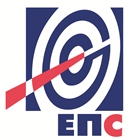 	Огранак ТЕНТСектор за управљање ризицимаДатум ________________ПРАВИЛАБЕЗБЕДНОСТИ НА РАДУ У ТЕНТУ циљу прецизнијих инструкција којима се регулишу односи и обавезе између наручиоца радова/корисника услуга (ТЕНТ) и извођача радова/извршилац услуга формулисана су правила, у складу са важећим законским одредбама, која су дата у даљем тексту. У зависности од врсте и обима радова/услуга примењују се одређене тачке ових правила.Правила су саставни део уговора о извршењу послова од стране извођача радова/ извршиоца услуга.Ова правила служе домаћим и страним извођачима радова/извршиоцима услуга (у даљем тексту извођач радова) као норматив за њихово правилно понашање за време рада у објектима ТЕНТ.Поштовање правила од стране извођача радова биће стриктно контролисано и свако непоштовање биће санкционисано.У случају да два или  више извођача радова деле радни простор дужни су да сарађују у примeни прoписaних мeрa зa бeзбeднoст и здрaвљe зaпoслeних, узимajући у oбзир прирoду пoслoвa кoje oбaвљajу, да кooрдинирajу aктивнoсти у вeзи сa примeнoм мeрa зa oтклaњaњe ризикa oд пoврeђивaњa, oднoснo oштeћeњa здрaвљa зaпoслeних, кao и дa oбaвeштaвajу jeдaн другoг и свoje зaпoслeнe o тим ризицимa и мeрaмa зa њихoвo oтклaњaњe.Начин остваривања сарадње утврђује се писменим споразумом којим се одрeђује лицe зa кooрдинaциjу спрoвoђeњa зajeдничких мeрa кojимa сe oбeзбeђуje бeзбeднoст и здрaвљe свих зaпoслeних (из реда запослених ТЕНТ).Лице за коодинацију у сарадњи са представницима извођача радова и надзорног органа израђује План заједничких мера.I  ОБАВЕЗЕ ИЗВОЂАЧА РАДОВА Извођач радова, његови запослени и сва друга лица која ангажује, дужни су да у току припрема за извођење радова који су предмет Уговора, у току трајања истих, као и приликом отклањања недостатака у гарантном року, поступају у свему у складу са Законом о безбедности и здрављу на раду и осталим важећим прописима у Републици Србији из области БЗР и интерним актима ТЕНТ.Извођач радова је дужан да обезбеди рад на радним местима на којима су спроведене мере за безбедан и здрав рад, односно да обезбеди да радни процес, радна околина, средства за рад и средства и опрема за личну заштиту на раду буду прилагођени и обезбеђени тако да не угрожавају безбедност и здравље запослених и свих других лица која ангажује за извођење радова који су предмет Уговора, суседних објеката, пролазника или учесника у саобраћају.Извођач радова је дужан да обавести запослене и друга лица која ангажује приликом извођења радова који су предмет Уговора о обавезама из ових Правила. Извођач радова, његови запослени и сва друга лица која ангажује, у току припрема за извођење радова које су предмет Уговора, трајања истих, као и приликом отклањања недостатака у гарантном року дужни су да се придржавају свих правила, интерних стандарда, процедура, упутстава и инструкција о БЗР које важе у ТЕНТ, а посебно су дужни да се придржавају следећих правила: Забрањено је избегавање примене и/или ометање спровођења мера БЗРЗа радове за које је Законом о БЗР обавезан да изради Елаборат о уређењу градилишта (сходно Правилнику о садржају елабората о уређењу градилишта „Сл.гласник РС“ бр.121/12), најмање три дан пре почетка радова Служби БЗР и ЗОП достави:Елаборат о уређењу градилишта,оверену копију Пријаве о почетку радова коју је предао надлежној инспекцији рада,списак запослених на градилишту, са датумом обављеног лекарског прегледа и  датумом оспособљавања за безбедан и здрав рад на радном месту (списак мора бити оверен потписом и печатом од стране извођача радова)доказ да су запослени упознати са садржином Елабората и предвиђеним мерама за безбедан и здрав рад,oсигуравајућу полису за запослене,списак оруђа за рад, уређаја, алата и опреме и њихове атесте и сертификате,доказ о стручној оспособљености запослених сходно послу који обављају (дизаличар, виљушкариста, руковалац грађевинским машинама и др.),доказ да су запослени упознати са овим Правилима (списак лица са њиховим својеручним потписаним изјавама),име одговорног лица на градилишту, његовог заменика (у одсуству одговорног лица у другој и/или трећој смени, празником и сл.).Уколико два или више извођача радова користе исти радни простор на заједничком градилишту могу користити један Елаборат о уређењу градилишта уз доказ да су сагласни са истим. Уколико Служба БЗР и ЗОП утврди да средства за рад Извођача радова немају потребне стручне налазе и/или извештаје и/или атесте и/или  дозволе о извршеним прегледима и испитивањима, уношење истих на локације ТЕНТ неће бити дозвољено.Именује одговорно лице за безбедност и здравље на раду које ће бити на располагању све време током извођења радова и његовог заменика (у одсуству лица за БЗР у другој и/или трећој смени, празником и сл.). Служби обезбеђења и одбране ТЕНТ Обреновац, благовремено, а најкасније један дан пре почетка радова, поднесе Захтев за издавање ИД картице - пропуснице запослених домаћих извођача радова (образац QO.0.14.35 приказан у прилогу 2), на коме треба уписати локацију радова, као и време трајања радова тј. време трајања уговора са ТЕНТ. Такође, Захтев мора бити оверен потписом и печатом од стране извођача радова и потписом од стране надзорног органа и одговорног лица Службе БЗР и ЗОП организационе целине ТЕНТ Уколико су извођачи радова странци, прокси картица се издаје на основу Захтева за издавање ИД картице - пропуснице за запослене код страних извођача радова (образац QO.0.14.42 приказан у прилогу 2) који мора бити потписан од стране надзорног органа. Уз захтев се прилаже фотокопија пасоша ради констатације да ли странац има одобрену визу „Ц“ или „Д“ (уколико долази из земље са којом није потписан уговор о безвизном режиму уласка). Врста визе зависи од дужине боравка. Трошкови издавања једне ИД картице - пропуснице за запослене и возила - радне машине износе 350,00 динара и падају на терет извођача радова.Извођач радова може заменити корисника ИД картице - пропуснице, подношењем Захтева за промену корисника ИД картице - пропуснице извођача радова (образац QO.0.14.36 приказан у прилогу 2), који мора бити оверен потписом и печатом од стране извођача радова и потписом од стране надзорног органа и одговорног лица Службе БЗР и ЗОП организационе целине ТЕНТ. Уколико постоје слободне тј. неактивне ИД картице - пропуснице, прво ће се вршити замена корисника ИД картице - пропуснице, а уколико буде потребно издаваће се нове ИД картице - пропуснице. У случају да дође до деактивације ИД картице - пропуснице као последица истека уговора, поновна активација ИД картице - пропуснице биће омогућена подношењем Захтева за активацију пропусница извођача радова Служби обезбеђења и одбране (образац QO.0.14.66, приказан у прилогу 2). Поступак издавања дупликата ИД картица - пропусница запосленима код извођача радова, на основу Захтева за издавање дупликата пропуснице извођача радова (образац QO.0.14.39, приказан у прилогу 2) ближе је уређен процедуром QP.0.14.16 - Коришћење система приступне контроле..За запослене који бораве у ТЕНТ само један дан, Служби обезбеђења и одбране, поднесе Списак запослених извођача радова за привремени улазак (образац QO.0.14.37 приказан у прилогу 2) који мора бити оверен потписом извођача радова  и лица које уводи извођача радова у посао. Након овере списак се доставља на улазне капије. Уз образац QO.0.14.37 мора се доставити и Записник о упознавању са мерама безбедности QO.0.14.63, који мора бити потписан од стране лица које је извршило упознавање са мерама безбедности или од лица које уводи извођача радова у посао.Служби обезбеђења и одбране достави Захтев за улазак возила - радних машина у објекте ТЕНТ (образац QO.0.14.44 приказан у прилогу 2) који мора бити потписан од стане надзорног органа. На основу поднетог Захтева, Служба обезбеђења и одбране издаје ИД картицу - пропусницу за возила - радне машине (приказан у прилогу 2)На крају сваке календарске године, Служба обезбеђења и одбране израђује преглед издатих ИД картица извођачима радова (у слободној форми) и доставља га Служби набавке, ради наплате.Извођач радова, као и сви његови запослени, као корисници система техничке заштите који се користи у ТЕНТ дужни су да поштују правила поступања која су ближе уређена процедурама QP.0.14.15 - Процедура за коришћење система видео надзора и QP.0.14.16 - Процедура за коришћење система приступне контроле.Захтевом - Списак запослених за рад ван редовног радног времена (образац QO.0.14.38 приказан у прилогу 2) који мора бити оверен потписом и печатом извођача радова и потписом од стане надзорног органа тражи сагласност за рад ван редовног радног времена, односно радним даном после 15 часова, суботом, недељом и државним празником.Обезбеди поштовање режима улазака и излазака својих запослених, сходно наредбама директора ТЕНТ, директора организационих целина ТЕНТ и Службе обезбеђења и одбране.Приликом уношења сопственог алата, опреме и материјала, сачини спецификацију истог на обрасцу QO.0.14.12 – Спецификација алата, опреме и материјала  који се уноси у круг ТЕНТ (приказан у прилогу 2), и то у три примерка, који морају бити потписани прво од стране Надзора ТЕНТ (инжењер радова, водећи инжењер), односно наручиоца, а након тога од службеника обезбеђења. Један примерак оверене Спецификације (сва три потписа) доставља се Надзору, други остаје у Служби обезбеђења и одбране, а трећи примерак задржава извођач радова. Изношење сопственог алата, опреме и материјала из круга ТЕНТ врши искључиво на основу Дозволе за изношење алата, опреме и материјала извођача радова из круга ТЕНТ (образац QO.0.14.13 – Дозвола за изношење алата, опреме и материјала извођача радова из круга ТЕНТ, приказан у прилогу 2). Дозволу за изношење алата, опреме и материјала из круга ТЕНТ потписују: овлашћено лице извођача радова (нпр. алатничар, магационер) односно лице које прати, чува, издаје алат и опрему, и за коју је одговоран од тренутка уласка алата и опреме у круг ТЕНТ, Надзор (инжењер радова, водећи инжењер, односно наручилац посла) и овлашћено лице Сектора организационе целине у оквиру које извођач изводи радове (шеф службе, главни инжењер Сектора). Образац се попуњава у три примерка од којих, оригинал остаје на излазној капији након извршене контроле од стране службеника обезбеђења, једна копија прати материјал који се износи, а друга копија остаје запосленом који је издао дозволу.Приликом извођења радова придржава се свих законских, техничких и интерних прописа из безбедности и здравља на раду и противпожарне заштите, а посебно спроводи Уредбу о мерама заштите од пожара при извођењу радова заваривања, резања и лемљења у постројењима (уз претходно подношење Захтева за издавање одобрења за заваривање Служби БЗР и ЗОП, образац QO.0.14.14, приказан у прилогу 2), Упутство о обезбеђењу спровођења мера заштите од зрачења при радиографском испитивању (уз претходно подношење Захтева за издавање одобрења за радиографско испитивање Служби БЗР и ЗОП, образац QO.0.14.34, приказан у прилогу 2).Поштује QU.0.06.01 Упутство o поступку извршења обезбеђења постројења за извођење радова у ТЕНТ и QU.5.05.03 Упутство o поступку извршења обезбеђења постројења за време извођења радова на индустријској железници (процедуре за изолацију и закључавање извора енергије и радних флуида).Поштује процедуре и упутства ТЕНТ за заштиту животне средине и заштиту здравља и безбедности на раду, која се односе на управљање отпадом, течним горивима, хемикалијама, као и процедуре и упутства за ванредне ситуације као што су: изливања и испуштања нафте, бензина, опасног отпада, растварача, боја, гасова, итд. односно Планове за реаговање у ванредним ситуацијама. Ако се изливање догоди, извођач радова је обавезан да предузме мере да заустави изливање и да одмах обавести одговорна лица у складу са Плановима за реаговање у ванредним систуацијама. Своје запослене детаљно упозна, у складу са Елаборатом о уређењу градилишта, са опасностима при раду у оваквим енергетским постројењима, односно на опасности од рада са ел. енергијом, опасности флуида под високим притиском и температуром, опасности од рада на висинама, од рада у скученом простору, опасности од хемикалија, гасова, железничког саобраћаја и другим које могу бити опасне по живот и здравље запослених. Такође мора да упозна запослене и са могућим последицама до којих може доћи по животну средину. Своје запослене упозна да, без посебне дозволе овлашћеног лица наручиоца, не смеју да користе средства за рад наручиоца (алатне машине у радионици одржавања, погонске уређаје и машине, вучна средства ЖТ, као и транспортнe машинe (дизалице, кранове, виљушкаре и остала моторна возила), независно од тога да ли су обучени за наведене послове.За одређена добра која транспортује у ТЕНТ, у складу са законским прописима, обавља возилима која имају одговарајући АДР сертификат и да возилом управља лице са истим сертификатом.За своје запослене обезбеди лична и колективна заштитна средства и сноси одговорност о њиховој правилној употреби.Запослени на радном оделу имају видно обележен назив фирме у којој раде.Сноси пуну одговорност за безбедност и здравље својих запослених, запослених подизвођача и другог особља које је укључено у радове извођача. Виљушкари и грађевинске машине морају бити снабдевени са ротационим светлом и звучном сиреном за вожњу уназад.Сва возила, као и радне машине, за која су издате ИД картице за улазак у објекте ТЕНТ,  морају имати видно обележен назив фирме.Поштује наложене мере или упутства која издаје координатор радова у случају ако више извођача радова истовремено обављају радове. Обезбеди сопствени надзор над спровођењем мера безбедности на раду и обезбеди прву  помоћ.Обезбеди сигурно и исправно складиштење, коришћење и одлагање свих запаљивих, опасних, корозивних и отровних материја, течности и гасова.Поштује забрану спаљивања смећа и отпадног материјала као и коришћења ватре на отвореном простору за грејање запослених.У потпуности преузима све обавезе које проистичу из законских прописа, а у вези повреда на раду као и обавезе према надлежној инспекцији (пријава повреде и др.).Благовремено извештава Службу БЗР и ЗОП о свим догађајима из области БЗР који су настали приликом извођења радова/пружања услуга, истог дана или следећег радног дана пријави сваку повреду на раду својих запослених, акцидент или инцидент.Служби БЗР и ЗОП достави копију Извештаја о повреди на раду који је издао за сваког свог запосленог који се повредио приликом извођења радова који су предмет Уговора.Радни простор одржава уредан, чист, сигуран за кретање радника и транспорт.Свакодневно, уз сагласност  наручиоца радова, врши уклањање дрвеног, металног и друге врсте отпадног материјала на одговарајућа места која су заједнички договорена.Монтажни материјал прописно складишти.Сва опасна места (опасност од пада са висине и друго) обезбеди траком, оградом и таблама упозорења.Фиксирање терета за дизање, обележавање опасног простора испод терета и навођење дизаличара сме да обавља унапред именована особа (везач-сигналиста).Све грађевинске скеле буду монтиране од стране специјализованих фирми, по урађеном пројекту и прегледане пре употребе од стране корисника.На захтев надзорног органа на градилишту обезбеди довољан број мобилних тоалета.Наручиоцу радова не ремети редован процес производње и рад запослених.Поштује радну и технолошку дисциплину установљену код наручиоца радова.Обавеже своје запослене да стално носе лична документа и покажу их на захтев овлашћених лица за безбедност.Најстроже је забрањен улазак, боравак или рад, на територији и у просторијама ТЕНТ, под утицајем алкохола или других психоактивних супстанци;На захтев надзорног органа, лица за БЗР, координатора за извођење радова и руководиоца пројекта ТЕНТ запослени извођача радова морају се подвргнути алко тесту сходно Упутству о контроли алко тестом.Запослени извођача и подизвођача радова бораве и крећу се само у објектима ТЕНТ на којима изводе радове.Забрањено је уношење оружја унутар локација Огранка ТЕНТ, као и неовлашћено фотографисање.Обавезно је придржавање правила и сигнализације безбедности у саобраћају.На захтев надзорног органа, удаљи запосленог са градилишта, када се утврди да је неподобан за даљи рад на градилишту.На захтев надзорног органа, испита сваки случај повреде ових Правила, предузме одговарајуће мере против запосленог и о томе обавести надзорни орган ТЕНТ.II ОБАВЕЗЕ ИЗВОЂАЧА РАДОВА ЧИЈИ СУ ЗАПОСЛЕНИ АНГАЖОВАНИПО „НОРМА ЧАС“Извођач радова који своје запослене ангажују по „норма часу“, у организацији ТЕНТ, обавезан је да:Своје запослене опреми одговарајућим средствима и опремом за личну заштиту на раду у складу са опасностима и /или штетностима односно ризицима од настанка повреда и оштећења  здравља које су за то место у радној околини препознате и утврђене проценом ризика. На сваких 6 месеци, Служби БЗР и ЗОП,  достави спискове запослених Извођача радова по Службама и радним местима где су распоређени.За извођење радова (обављање посла) ангажује здравствено способне запослене,За рад на радним местима са повећаним ризиком утврђеним Актом о процени ризика у ТЕНТ, ангажује запослене који су обавили прописане лекарске прегледе за рад на радним местима са повећаним ризиком, а по поступку и у роковима утврђеним Актом о процени ризика.  Копију извештаја о извршеном претходном лекарском прегледу кандидата за заснивање радног односа достави ТЕНТ (Сектору за људске ресурсе) пре заснивања радног односа.  Копију извештаја о извршеном периодичном лекарском прегледу запосленог који пружа услуге ТЕНТ достави руководиоцу организационе целине у којој је запослени ангажован, најкасније један дан пре истека важности важећег лекарског извештаја.  Води евиденцију о лекарским прегледима запослених распоређених на радним местима са повећаним ризиком у складу са роковима утврђеним Актом о процени ризика ТЕНТ  По захтеву ТЕНТ, у случају премештаја на друго радно место, запосленог упути на лекарски преглед у складу са захтевима радног места на које се запослени распоређује и да копију извештаја о извршеном лекарском прегледу запосленог достави ТЕНТ (Сектору за људске ресурсе).  Запослене распоређене на радна места за које је прописан санитарни лекарски преглед, упуте на исти и о томе воде евиденцију.О забрани рада (необављеног лекарског прегледа или неспособности за рад) свог запосленог, упозна руководиоца организационе целине у којој је запослени ангажован и у договору са њим одреди замену за запосленог коме је забрањен рад.Изврши теоријско и практично оспособљавање за безбедан и здрав рад запослених који пружају услуге ТЕНТ, пре заснивања радног односа, и са овереном копијом прописаног обрасца-евиденција о запосленима оспособљеним за безбедан и здрав рад и упути га на рад у ТЕНТ.Преузме све обавезе које проистичу из законских прописа, а у вези повреда на раду као и обавезе према надлежној инспекцији (пријава повреда и др.) и о истима писаним путем обавесте Службу БЗР и ЗОП ТЕНТ.Служби БЗР и ЗОП ТЕНТ достави копију извештаја о повреди на раду запосленог који пружа услуге ТЕНТ.III ОБАВЕЗЕ ТЕНТ ЗА ЗАПОСЛЕНЕ АНГАЖОВАНЕ ПО „НОРМА ЧАС“  ТЕНТ, односно руководиоци организационих целина у оквиру којих су ангажовани запослени Извођача радова обавезни су да:На захтев Извођача радова, по потреби, у електронској форми доставе све интерне прописе ТЕНТ (Акт о процени ризика, Правилник о безбедности и здрављу на раду ТЕНТ Обреновац, Правилник ЗОП, Упутство о обезбеђењу радова и процедуре IMS). Oбезбеде запосленима Извођача радова који пружају услуге ТЕНТ рад на радном месту и у радној околини у којима су спроведене мере безбедности и здравља на раду.У договору са Службом за обуку кадрова, организују теоретско и практично оспособљавање запослених Извођач радова за безбедан и здрав рад пре распоређивања на радно место, у складу са Актом о процени ризика ТЕНТ и специфичностима његовог радног места.Након извршене теоријске и практичне оспособљености води евиденцију, а оверену копију прописаног обрасца-евиденција о запосленима оспособљеним за безбедан и здрав рад достави Извођачу радова.IV НЕПОШТОВАЊЕ ПРАВИЛАСлужба БЗР и ЗОП ТЕНТ, док траје извођење уговорених радова, врши контролу примене ових правила.Извођач радова је дужан да лицима одређеним, у складу са прописима, од стране ТЕНТ омогући спровођење контроле примене превентивних мера за безбедан и здрав рад.Извођач радова је искључиво одговоран за безбедност и здравље својих запослених и свих других лица која ангажује приликом извођења радова које су предмет Уговора.У случају непоштовања правила БЗР, ТЕНТ неће сносити никакву одговорност нити исплатити накнаде/трошкове Извођачу радова по питању повреда на раду, односно оштећења средстава за рад.У случају да извођач не поштује Правила безбедности на раду ТЕНТ, обавезе и закључке са радних састанака, Служба БЗР и ЗОП писмено обавештава надзорни орган, одговорно лице извођача радова, директора огранка у коме се радови изводе и захтева од извођача радова прекид радних активности све док се разлози за његово постојање не отклоне.На захтев надзорног органа или Службе БЗР и ЗОП, Служба обезбеђења и одбране удаљава запослене извођача радова који се понашају супротно одредбама Правила безбедности на раду или крше кућни ред и ометају редован процес рада. Служба обезбеђења и одбране овлашћена је да запосленом извођача радова забрани приступ у објекте ТЕНТ (у даљем тексту: Забрана), за време трајања уговора о извршењу послова, ако крши безбедносне процедуре на раду, нарушава унутрашњи ред и несметано одвијање процеса рада (конзумирање алкохола и наркотика, туча, свађа и др.).У случају вршења кривичног дела и тежих прекршаја нарушавања јавног реда и мира, запосленом извођача радова се трајно забрањује приступ у објекте ТЕНТ.Забрана се уводи у евиденцију система приступне контроле ТЕНТ, о чему се обавештава одговорно лице на градилишту или директор фирме која је ангажована на извршењу послова у ТЕНТ, уколико се Забрана односи на одговорно лице на градилишту, као и надзорни орган ТЕНТ.Забрана приступа у објекте ТЕНТ запосленом извођача радова, који злоупотребљава коришћење ИД картице, ближе је уређена процедуром QP.0.14.16 – Коришћење система приступне контроле. V  САСТАНЦИ У ВЕЗИ БЕЗБЕДНОСТИ И ЗДРАВЉА НА РАДУПрвом састанку за безбедност присуствују:лице за безбедност и здравље у ТЕНТ,инструктор БЗР и ЗОП из Службе за обуку кадрова. надзорни орган,одговорно лице извођача радова на градилишту иодговорно лице за безбедност и здравље извођача радова. Садржај првог састанка:Одређивање радног простора (контејнери за смештај радника, материјала, санитарни чворови, и др.);Упознавање са опасностима и штетностима у термоенергетским постројењима и железничком саобраћају;Прва помоћ (телефонски бројеви, процедуре, и др.);Противпожарна заштита (телефонски бројеви, процедуре, дозволе и др.), опасне материје (хемикалије, гас и горива), заштита животне средине;Лична и колективна заштитна опрема;Правила саобраћаја;Одржавање и чишћење радног простора;Именовање одговорних лица;Поступак у случају повреде на раду;Последице непоштовања Правила безбедности на раду ТЕНТ иПлан заједничких мера   Редовни састанци (једном недељно) одржавају се са сваким извођачем посебно или са свим извођачима заједно. Састанак води надзорни орган - вођа пројекта и одговорно лице за безбедност ТЕНТ.Садржај редовног састанка:Стање радног и складишног простора;Стање противпожаре заштите, опасних материја (хемикалије, гас, горива);Коришћење личне и колективне заштитне опреме;Поштовање правила саобраћаја;Процене ризика од повреда иМогућност побољшања безбедности и здравља на раду.1.Општи подаци о јавној набавци32.Подаци о предмету набавке33.Техничка спецификација (врста, техничке карактеристике, квалитет, обим и опис услуга...)4-214.Услови за учешће у поступку ЈН и упутство како се доказује испуњеност услова22-275.Критеријум за доделу уговора27-286.Упутство понуђачима како да сачине понуду28-467.Обрасци (1 - 6)47-1008.Модел уговора101-120Назив и адреса НаручиоцаЈавно предузеће „Електропривреда Србије“ Београд,Улица царице Милице бр.2, 11000 БеоградОгранак ТЕНТ, Богољуба Урошевића Црног бр.44.,11500 ОбреновацИнтернет страница Наручиоцаwww.eps.rs Врста поступкаПреговарачки поступак без објављивања позива за подношење понудаОснов за примену преговарачког поступка без објављивања јавног позиваУ спроведеном отвореном поступку јавне набавке до истека рока за подношење понуда није поднета ниједна понуда.Предмет јавне набавкеНабавка услуга: Ремонт канала аеросмеше, рециркулационих канала и горионика угља (четири вертикале по блоку) А1-А6 у 2018.год,  ТЕНТ-АОпис сваке партијеJавна набавка није обликована по партијамаЦиљ поступкаЗакључење Уговора о јавној набавциКонтактЗоран Јововићe-mail: zoran.jovovic@eps.rs Бр.Опис предвиђених услугаЈединица мереКоличинаКАНАЛИ АЕРОСМЕШЕ:1.Постављање заштитне преграде на прелазу сихтер - прелазни канал са свим пратећим операцијамаkom42.Санација компензатора изнад сихтера млина са свим пратећим операцијамаm2123.Санација оштећеног дела прелазног канала аеро смеше изнад компензатора, односно комплетна замена поз.2, 3 и 4 са припадајућим ојачањима и свим пратећим операцијамаm2704.Санација четвртастог канала аеро-смеше од прелазног канала до клапне са свим пратећим операцијамаm2125.Исправљање кривих делова механизама за покретање клапни са свим пратећим операцијамаkom26.Замена четвртастог канала аеро-смеше од прелазног канала до клапне са свим пратећим операцијамаkom17.Замена оштећених клапни аеросмеше са свим пратећим операцијамаkom48.Замена оштећених делова прста канала аеро-смеше са свим пратећим операцијамаm2209.Замена оштећених делова разделника са преградама (лим δ=10 мм) и свим пратећим операцијамаm22410.Санација оштећених косих плоча прстију канала, ојачање лимом (лим δ=20 мм) са свим пратећим операцијамаkg150011.Замена косих плоча прстију канала    (лим δ=50 мм) са свим пратећим операцијамаkom24ГОРИОНИЦИ УГЉА:12.Санација оштећења плашта горионика угља са свим пратећим операцијамаm2413.Санација оштећених секција горионика угља (лим δ=10 мм) (ушће горионика од ватросталног материјала, рад из котла) са свим пратећим операцијамаkg80014.Репаратурно наваривање оштећених делова горионика са свим пратећим операцијамаm40РЕЦИРКУЛАЦИОНИ КАНАЛИ:15.Замена оштећених делова плашта     (лим δ=5÷6 мм) са свим пратећим операцијамаm2416.Преглед и санација врата на коти 16м и 31м са свим пратећим операцијамаkom817.Санација прстена за ношење озида шамотног материјала са свим пратећим операцијамаkg10018.Замена падног шахта испод додавача угља са свим пратећим операцијамаkom119.Услуге по НЧНЧ300Бр.Опис предвиђених услугаЈединица мереКоличинаКАНАЛИ АЕРОСМЕШЕ:1.Постављање заштитне преграде на прелазу сихтер - прелазни канал са свим пратећим операцијамаkom42.Санација компензатора изнад сихтера млина са свим пратећим операцијамаm2123.Санација оштећеног дела прелазног канала аеро смеше изнад компензатора, односно комплетна замена поз.2, 3 и 4 са припадајућим ојачањима и свим пратећим операцијамаm2704.Санација четвртастог канала аеро-смеше од прелазног канала до клапне са свим пратећим операцијамаm2165.Исправљање кривих делова механизама за покретање клапни са свим пратећим операцијамаkom26.Замена четвртастог канала аеро-смеше од прелазног канала до клапне са свим пратећим операцијамаkom17.Замена оштећених клапни аеросмеше са свим пратећим операцијамаkom48.Замена оштећених делова прста канала аеро-смеше са свим пратећим операцијамаm2209.Замена оштећених делова разделника са преградама (лим δ=10 мм) и свим пратећим операцијамаm22410.Санација оштећених косих плоча прстију канала, ојачање лимом (лим δ=20 мм) са свим пратећим операцијамаkg150011.Замена косих плоча прстију канала    (лим δ=50 мм) са свим пратећим операцијамаkom28ГОРИОНИЦИ УГЉА:12.Санација оштећења плашта горионика угља са свим пратећим операцијамаm2413.Санација оштећених секција горионика угља (лим δ=10 мм) (ушће горионика од ватросталног материјала, рад из котла) са свим пратећим операцијамаkg60014.Репаратурно наваривање оштећених делова горионика са свим пратећим операцијамаm40РЕЦИРКУЛАЦИОНИ КАНАЛИ:15.Замена оштећених делова плашта     (лим δ=5÷6 мм) са свим пратећим операцијамаm2416.Преглед и санација врата на коти 16м и 31м са свим пратећим операцијамаkom817.Санација прстена за ношење озида шамотног материјала са свим пратећим операцијамаkg10018.Замена падног шахта испод додавача угља са свим пратећим операцијамаkom119.Услуге по НЧНЧ300Бр.Опис предвиђених услугаЈединица мереКоличинаКАНАЛИ АЕРОСМЕШЕ:1.Затварање и отварање преградног шибера на коти 6,5м са свим пратећим операцијамаkom42.Санација и разрада преградног шибера на коти 6,5м са свим пратећим операцијамаkom43.Отварање и затварање ревизионих врата на коти 6,5м са свим пратећим операцијамаkom44.Санација ревизионих врата на коти 6,5м и зоне око врата наваривањем, са свим пратећим операцијамаkom45.Преглед компензатора на коти 10м и 14м, са просецањем отвора на каналу и свим пратећим операцијамаkom86.Поправка компензатора на коти 10м и 14м, са наваривањем места оштећених абразијом и са свим пратећим операцијамаkom87.Замена оштећених делова канала аеро-смеше (лим δ=15мм) са свим пратећим операцијамаm2128.Отварање и затварање ревизионих врата, кота 16м, на каналу аеро-смеше са свим пратећим операцијамаkom89.Санација ревизионих врата на коти 16м и зоне око врата наваривањем, са свим пратећим операцијамаkom810.Преглед клапни аеро-смеше са отклањањем уочених недостатака и свим пратећим операцијама (наваривање оштећених места на клапнама и на каналу у зони клапни, разрада механизма...)kom811.Наваривање осовина клапни аеро-смеше са свим пратећим операцијама, комплет по клапниkompl812.Постављање заштита око осовине клапне аеро-смеше са свим пратећим операцијамаkom3213.Преглед и поправка наваривањем регулационе клапне са свим пратећим операцијамаkom414.Замена регулационе клапне са свим пратећим операцијамаkom115.Отварање и затварање ревизионих врата на свим прстима са свим пратећим операцијамаkom816.Санација ревизионих врата на свим прстима и зоне око врата наваривањем, са свим пратећим операцијамаkom817.Преглед прста са унутрашње стране са свим пратећим операцијамаkom818.Замена оштећених гредица у плафону прста (1200x60x60) са свим пратећим операцијамаkom8019.Замена оштећених делова бочних страница и патоса прстију са свим пратећим операцијамаm21220.Санација наваривањем оштећених делова бочних страница и патоса прстију са свим пратећим операцијама, комплет по једном “прсту“ горионикаkompl821.Постављање заштите (флах ≠10x100мм) на патосу прста са свим пратећим операцијамаm240ГОРИОНИЦИ УГЉА:22.Замена оштећених делова крстова (80x80 и 80х40) горионика са свим пратећим операцијамаkg30023.Санација наваривањем оштећених делова крстова са свим пратећим операцијама, комплет по горионикуkompl424.Замена оштећених делова горионика (лим δ=20мм) са свим пратећим операцијамаm2325.Наваривање оштећених делова горионика са свим пратећим операцијама, комплет по горионикуkompl426.Замена заштитних трака (≠15x100мм) у угловима горионика са свим пратећим операцијамаm1627.Преглед и санација прохромских цеви за ваздух из котла са свим пратећим операцијама, комплет по горионикуkompl428.Замена оштећених делова прохромских цеви за ваздух из котла са свим пратећим операцијамаkom1229.Замена плетенице на механизму за дихтовање на горионику угља са свим пратећим операцијамаm16РЕЦИРКУЛАЦИОНИ КАНАЛИ:30.Преглед и санација врата на коти 16м и 42м са свим пратећим операцијамаkom831.Замена оштећених делова падног шахта (лим δ=20мм) са свим пратећим операцијамаm2532.Замена овесних шипки са свим пратећим операцијамаkom5033.Замена заптивне плетенице (70x50) са свим пратећим операцијамаm1634.Замена оштећених делова растеретног прстена са свим пратећим операцијамаkg10035.Замена оштећених делова плашта реци-канала (лим δ=5 мм) са свим пратећим операцијамаm21036.Замена ватросталног платна на прелазу рециканал - млин са свим пратећим операцијамаkom137.Услуге по НЧНЧ600Бр.Опис предвиђених услугаЈединица мереКоличинаКАНАЛИ АЕРОСМЕШЕ:1.Постављање заштитне преграде испод компензатора на коти 6,5м са свим пратећим операцијамаkom42.Поправка компензатора на коти 6,5м са свим пратећим операцијамаm2203.Отварање и затварање ревизионих врата, кота 10м, на каналу аеро-смеше са свим пратећим операцијамаkom164.Санација ревизионих врата на коти 10м и зоне око врата наваривањем, са свим пратећим операцијамаkom165.Поправка компензатора на коти 25м са свим пратећим операцијамаkom16.Замена компензатора на коти 25м са свим пратећим операцијамаkom17.Замена оштећених делова компезатора на прстима канала аеро-смеше са свим пратећим операцијамаkom108.Замена оштећених клапни аеро-смеше са свим пратећим операцијамаkom29.Поправка наваривањем осовиница клапне са постављањем заштита са свим пратећим операцијамаkom1610.Замена осовиница клапни са постављањем заштите са свим пратећим операцијамаkom411.Замена заштитних штапова клапне са постављењем заштита и свим пратећим операцијамаkom1612.Отварање и затварање поклопаца на коти 16м и 25м са свим пратећим операцијамаkom813.Замена оштећених делова канала  аеро-смеше (лим δ=10 мм) са свим пратећим операцијамаm23014.Замена оштећених делова разделника са преградама (лим δ=10 мм) и свим пратећим операцијамаm21015.Замена оштећених делова прста канала аеро-смеше (лим δ=10 мм и δ=15 мм) са свим пратећим операцијамаm22016.Замена плоча на прстима разделника (δ=50 мм) са свим пратећим операцијамаkom1617.Замена плоча на прстима разделника (лим δ=20 мм) са свим пратећим операц.kom1618.Репаратурно наваривање оштећених делова канала аеро-смеше са свим пратећим операцијамаm40ГОРИОНИЦИ УГЉА:19.Замена заптивне плетенице (70x50) са свим пратећим операцијамаm3220.Поправка механизма за дихтовање са свим пратећим операцијамаm1621.Замена оштећених површина плашта горионика са свим пратећим операц.m2222.Замена оштећених делова прохромских цеви за ваздух из котла са свим пратећим операцијамаkom223.Поправка прохромских цеви за ваздух (наваривање испуцалих варова... ) са свим пратећим операцијамаkom2РЕЦИРКУЛАЦИОНИ КАНАЛИ:24.Замена ватросталног платна на прелазу рециканал - млин са свим пратећим операцијамаkom425.Замена оштећених делова плашта (δ=5мм) са свим пратећим операцијамаm215026.Преглед и санација врата на коти 16м и 42м са свим пратећим операцијамаkom1627.Замена оштећених делова падног шахта (δ=20 мм) са свим пратећим операцијамаm21028.Замена овесних шипки са свим пратећим операцијамаkom16029.Замена дела механизма за дихтовање (демонтажа и монтажа делова ради замене оштећених сегмената механизмa) са свим пратећим операцијамаm2030.Замена заптивне плетенице (70x50) са свим пратећим операцијама, комплет по рециглавиkompl431.Услуге по НЧНЧ400Бр.Опис предвиђених услугаЈединица мереКоличинаКАНАЛИ АЕРОСМЕШЕ:1.Постављање заштитне преграде испод компензатора на коти 6,5м са свим пратећим операцијамаkom42.Демонтажа старих и монтажа нових компензатора на коти 6,5м и 9м са свим пратећим операцијама(комплет чине горњи и доњи компензатор на једном каналу)kompl43.Демонтажа ГРЛ канала по конструкционим целинама од млина до прелазног канала са свим пратећим операцијама, комплет по каналуkompl44.Замена оштећених делова прелазног канала (између два компензатора на коти 6,5м и 9м) са свим пратећим операцијама, комплет по каналуkompl45.Отварање и затварање ревизионих врата, кота 10м, на каналу аеро-смеше са свим пратећим операцијамаkom166.Санација ревизионих врата на коти 10м и зоне око врата наваривањем, са свим пратећим операцијамаkom167.Замена оштећених делова канала аеро-смеше са преградом (лим δ=12 мм) до коте 16м са свим пратећим операцијамаm2208.Отварање поклопаца на прстима са свим пратећим операцијамаkom129.Преглед и чишћење прстију са свим пратећим операцијамаkom1210.Преглед и санација клапни аеро-смеше са свим пратећим операцијама, комплет по клапниkompl411.Преглед компензатора на коти 23м са свим пратећим операцијамаkom112.Наваривање оштећених места на прстима разделника са свим пратећим операцијама, комплет по прстуkompl1213.Замена оштећених делова прста разделника са свим пратећим операцијамаm240ГОРИОНИЦИ УГЉА:14.Преглед и чишћење горионика угља са свим пратећим операцијамаkom1215.Наваривање и санација усмеривача у горионику са свим пратећим операцијамаkom1216.Наваривање оштећених места на унутрашњем делу горионика са свим пратећим операцијамаkom1217.Замена оштећених делова горионика угља у котлу (рад из платформе)kg20018.Замена плетенице (50x70) на горњим и доњим горионицима угља са преправком и санацијом носача плетенице и са свим пратећим операцијама(комплет чине горњи и доњи горионик на једној вертикали)kompl4РЕЦИРКУЛАЦИОНИ КАНАЛИ:19.Замена ватросталног платна на прелазу рециканал - млин, кота 4,5 м са свим пратећим операцијамаkom420.Замена оштећених делова растеретног прстена са свим пратећим операцијамаkg20021.Замена оштећених делова плашта (лим δ=5 мм) са свим пратећим операцијамаm2422.Преглед и санација врата на коти 16 м и 42м са свим пратећим операцијамаkom1223.Замена оштећених делова падног шахта (δ=20мм) са свим пратећим операцијамаm2624.Замена овесних шипки са свим пратећим операцијамаkom6025.Замена дела механизма за дихтовање (демонтажа и монтажа делова ради замене оштећених сегмената механизма) са свим пратећим операцијамаm1626.Замена заптивне плетенице (70x50) са свим пратећим операцијамаm1627.Услуге по НЧНЧ400Бр.Опис предвиђених услугаЈединица мереКоличинаКАНАЛИ АЕРОСМЕШЕ:1.Постављање заштитне преграде на прелазу млин - канал аеро-смеше са свим пратећим операцијамаkom42.Замена оштећених делова прелазног канала и разделника са свим пратећим операцијамаm2403.Висинско подешавање прелазног канала са заменом носећих опруга и са свим пратећим операцијамаkom44.Поправка клапни канала аеро-смеше на лицу места са отварањем ревизионог отвора, наваривање канала у зони клапни и наваривање самих клапни, подешавање положаја клапне отворен-затворен, са свим пратећим операцијамаkom105.Замена клапни канала аеро-смеше на лицу места са отварањем ревизионог отвора, подешавање положаја клапне отворен-затворен, са свим пратећим операцијамаkom106.Замена оштећених делова компензатора изнад сихтера, кота 9м (лим δ=20мм) са свим пратећим операцијамаm2167.Отварање и затварање отвора на прстима и њихово дихтовање са свим пратећим операцијама, комплет по вертикалиkompl48.Наваривање крстова и усмеравајућих лимова у прстима и страница самих прстију са свим пратећим операцијамаkom209.Замена крстова на горионицима угља, са стране разделника, са свим пратећим операцијама (четвртка 100х100, 100х50 и 50х50)kg10010.Постављање челичне траке (флах) - ојачавање углова патоса прстију, санација пукотина и места оштећена абразијом са свим пратећим операцијамаm4011.Замена ватросталног платнa на компензатору на коти 16м, са свим пратећим операцијамаkom412.Замена преградних лимова у разделнику и наваривање места оштећених абразијом са свим пратећим операцијамаm21013.Замена предњих и задњих улежиштења на клапни аеро-смеше са свим пратећим операцијама, комплет по клапниkompl1014.Замена плоча на прстима (δ=50мм) са свим пратећим операцијама (коса и равна плоча), комплет по прстуkompl815.Санација оштећених косих и равних плоча прстију канала, ојачање лимом (лим δ=20 мм) са свим пратећим операцијама, копмлет по прстуkompl1216.Замена оштећених делова заштите компензатора, кота 16м (лим δ=20мм) са свим пратећим операцијамаm220ГОРИОНИЦИ УГЉА:17.Отварање и затварање отвора на бочној страни горионика угља са свим пратећим операцијамаkom818.Замена плетенице на механизму за дихтовање на горионику угља са свим пратећим операцијамаm2019.Замена система ваљака за ослањање горионика угља и котла (систем ваљака, брезона и „точкова“ ), са свим пратећим операцијама (монтажа скеле...), комплет по горионикуkompl120.Преглед и санација оштећених прохромских цеви за ваздух са свим пратећим операцијамаkom821.Замена прохромских цеви за ваздух са свим пратећим операцијамаkom2РЕЦИРКУЛАЦИОНИ КАНАЛИ:22.Преглед и санација врата на коти 16м и 42м са свим пратећим операцијамаkom823.Замена дела падног шахта са свим пратећим операцијамаm2624.Уградња ревизионог отвора на падном шахту са свим пратећим операцијамаkom425.Замена овесних шипки са свим пратећим операцијамаkom2026.Замена заптивне плетенице (50x50) са свим пратећим операцијамаm127.Санација и разрада притезног механизма за дихтовање са опругама, на реци-главама, са свим пратећим операцијама, комплет по рециглавиkompl128.Чишћење и преглед носећих опруга реци-главе са свим пратећим операцијама, комплет по рециглавиkompl429.Санација везе рециглава - испаривач са свим пратећим операцијама, комплет по рециглавиkompl130.Замена оштећених делова растеретног прстена са свим пратећим операцијамаkg5031.Замена оштећених делова плашта реци-канала (лим δ=5 мм) са свим пратећим операцијамаm2632.Услуге по НЧНЧ400Ред. бр.4.1  ОБАВЕЗНИ УСЛОВИ ЗА УЧЕШЋЕ У ПОСТУПКУ ЈАВНЕ НАБАВКЕ ИЗ ЧЛАНА 75. ЗАКОНА1.Услов:Да је понуђач регистрован код надлежног органа, односно уписан у одговарајући регистарДоказ: - за правно лице:Извод из регистра Агенције за привредне регистре, односно извод из регистра надлежног Привредног суда - за предузетнике: Извод из регистра Агенције за привредне регистре, односно извод из одговарајућег регистра Напомена: У случају да понуду подноси група понуђача, овај доказ доставити за сваког члана групе понуђачаУ случају да понуђач подноси понуду са подизвођачем, овај доказ доставити и за сваког подизвођача2.Услов: Да понуђач и његов законски заступник није осуђиван за неко од кривичних дела као члан организоване криминалне групе, да није осуђиван за кривична дела против привреде, кривична дела против заштите животне средине, кривично дело примања или давања мита, кривично дело превареДоказ:- за правно лице:1) ЗА ЗАКОНСКОГ ЗАСТУПНИКА – уверење из казнене евиденције надлежне полицијске управе Министарства унутрашњих послова – захтев за издавање овог уверења може се поднети према месту рођења или према месту пребивалишта.2) ЗА ПРАВНО ЛИЦЕ – За кривична дела организованог криминала – Уверење посебног одељења (за организовани криминал) Вишег суда у Београду, којим се потврђује да понуђач (правно лице) није осуђиван за неко од кривичних дела као члан организоване криминалне групе. С тим у вези на интернет страници Вишег суда у Београду објављено је обавештењеhttp://www.bg.vi.sud.rs/lt/articles/o-visem-sudu/obavestenje-ke-za-pravna-lica.html3) ЗА ПРАВНО ЛИЦЕ – За кривична дела против привреде, против животне средине, кривично дело примања или давања мита, кривично дело преваре – Уверење Основног суда  (које обухвата и податке из казнене евиденције за кривична дела која су у надлежности редовног кривичног одељења Вишег суда) на чијем подручју је седиште домаћег правног лица, односно седиште представништва или огранка страног правног лица, којом се потврђује да понуђач (правно лице) није осуђиван за кривична дела против привреде, кривична дела против животне средине, кривично дело примања или давања мита, кривично дело преваре.Посебна напомена: Уколико уверење Основног суда не обухвата податке из казнене евиденције за кривична дела која су у надлежности редовног кривичног одељења Вишег суда, потребно је поред уверења Основног суда доставити и Уверење Вишег суда на чијем подручју је седиште домаћег правног лица, односно седиште представништва или огранка страног правног лица, којом се потврђује да понуђач (правно лице) није осуђиван за кривична дела против привреде и кривично дело примања мита.- за физичко лице и предузетника: Уверење из казнене евиденције надлежне полицијске управе Министарства унутрашњих послова – захтев за издавање овог уверења може се поднети према месту рођења или према месту пребивалишта.Напомена: У случају да понуду подноси правно лице потребно је доставити овај доказ и за правно лице и за законског заступникаУ случају да правно лице има више законских заступника, ове доказе доставити за сваког од њихУ случају да понуду подноси група понуђача, ове доказе доставити за сваког члана групе понуђачаУ случају да понуђач подноси понуду са подизвођачем, ове доказе доставити и за сваког подизвођача Ови докази не могу бити старији од два месеца пре отварања понуда.3.Услов: Да је понуђач измирио доспеле порезе, доприносе и друге јавне дажбине у складу са прописима Републике Србије или стране државе када има седиште на њеној територијиДоказ:- за правно лице, предузетнике и физичка лица: 1.Уверење Пореске управе Министарства финансија да је измирио доспеле порезе и доприносе и2.Уверење Управе јавних прихода локалне самоуправе (града, односно општине) према месту седишта пореског обвезника правног лица и предузетника, односно према пребивалишту физичког лица, да је измирио обавезе по основу изворних локалних јавних прихода Напомена:Уколико локална (општинска) управа јавних приход у својој потврди наведе да се докази за одређене изворне локалне јавне приходе прибављају и од других локалних органа/организација/установа понуђач је дужан да уз потврду локалне управе јавних прихода приложи и потврде тих осталих локалних органа/организација/установа Уколико је понуђач у поступку приватизације, уместо горе наведена два доказа, потребно је доставити уверење Агенције за приватизацију да се налази у поступку приватизацијеУ случају да понуду подноси група понуђача, ове доказе доставити за сваког учесника из групеУ случају да понуђач подноси понуду са подизвођачем, ове доказе доставити и за подизвођача (ако је више подизвођача доставити за сваког од њих)Ови докази не могу бити старији од два месеца пре отварања понуда.4. Услов:Да је понуђач поштовао обавезе које произилазе из важећих прописа о заштити на раду, запошљавању и условима рада, заштити животне средине, као и да нема забрану обављања делатности која је на снази у време подношења понудеДоказ:Потписан и оверен Образац изјаве на основу члана 75. став 2. ЗЈН(Образац бр.4)Напомена:Изјава мора да буде потписана од стране овлашћеног лица за заступање понуђача и оверена печатом. Уколико понуду подноси група понуђача, Изјава мора бити достављена за сваког члана групе понуђача. Изјава мора бити потписана од стране овлашћеног лица за заступање понуђача из групе понуђача и оверена печатом.  Уколико понуђач подноси понуду са подизвођачем, Изјава мора бити достављена и за сваког подизвођача. Изјава мора бити потписана од стране овлашћеног лица за заступање подизвођача и оверена печатом.  4.2  ДОДАТНИ УСЛОВИЗА УЧЕШЋЕ У ПОСТУПКУ ЈАВНЕ НАБАВКЕ ИЗ ЧЛАНА 76. ЗАКОНА5.Услов:Пословни капацитет 5.1. Понуђач испуњава минимални услов пословног капацитета уколико је у току току 2014., 2015. и 2016. године извршио услуге одржавања и ремонта на каналима аеросмеше, горионицима угља, рециркулационим каналима и млиновима за угаљ, у укупној вредности не мањој од 15.000.000,00 дин.Под појмом „реализовао“, подразумева се да је уговорио и извршио услуге у дефинисаном року.У случају да се уговор односи на шири обим услуга, ова вредност важи искључиво за услуге одржавања и ремонта на каналима аеросмеше, горионицима угља и рециркулационим каналима и млиновима за угаљ што мора бити видљиво из уговора или доказиво на други начин.Наручилац задржава право да изврши проверу потврде о референтим услугама.Уколико је референцу издало лице које није крајњи корисник Наручилац задржава право да изврши проверу потврде о референтим услугама код крајњег корисника. Уколико крајњи корисник у остављеном примереном року не одговори на захтев Наручиоца, Наручилац може од понуђача тражити да достави неки од следећих доказа: копије фактура, копије реализованих уговора, копије отпремница , пореску пријаву за тај порески период и сл..Крајњи корисник добара је оно лице код кога су предметна добра на којима је извршена услуга у експлоатацији и врше своју наменску функцију. Понуђачу који је са наручиоцем склопио свеобухватни уговор , признаје се за референцу само  онај део уговора који се односи на предметне услуге.5.2. Да понуђач има сертификате ISO 9001, ISO 14001, OHSAS 18001, чија је област сертификације у вези са предметном јавном набавком.Доказ: -Списак извршених услуга – стручне референце-Потврда о референтним набавкама-Фотокопијe сертификатаНапомена:У случају да понуду подноси група понуђача, доказе доставити за оног члана групе који испуњава тражени услов, а уколико више њих заједно испуњавају услов, овај доказ доставити за те чланове.У случају да понуђач подноси понуду са подизвођачем, а како се додатни услови не могу испунити преко подизвођача, ове доказе не треба доставити за подизвођача.6.Услов:Кадровски капацитетПонуђач располаже минималним кадровским капацитетом ако има у радном односу  :-минимум 2 (два) дипломирана инжењера машинства (VII степеном стручне спреме) -да понуђач има минимум 1 (једног) међународног инжењера за заваривање (IWE) ИЛИ 1 (једног) европског инжењера за заваривање (EWE)-да понуђач има минимум 1 (једно) ангажовано лице са лиценцом за одговорног извођача радова-минимум 15 (петнаест) бравара (III степен стручне спреме)-минимум 8 (осам) заваривача (III степен стручне спреме)-минимум 3 (три) руковаоца средствима за дизање и преношење терета (дизалица, виљушкар)односно има радно ангажоване наведене извршиоце (по основу другог облика ангажовања ван радног односа, предвиђеног члановима 197-202. Закона о раду) Доказ: Фотокопија М образаца пријаве на обавезно социјално осигурање запослених Фотокопија уверења о захтеваној стручној спремиФотокопија уверења IWE или EWEФотокопија важећих атеста за заваривачеКопија важећих сертификата руковаоца средствима за дизање и преношење теретаФотокопија важећег уговора о ангажовању (за лица ангажована ван радног односа)У случају да понуду подноси група понуђача, доказ доставити за оног члана групе који испуњава тражени услов (довољно је да 1 члан групе  испуни тражени услов), а уколико више њих заједно испуњавају услов, овај доказ доставити за те чланове.У случају да понуђач подноси понуду са подизвођачем, а како се додатни услови не могу испунити преко подизвођача, ове доказе не треба доставити за подизвођача.7.Услов:Технички капацитетПонуђач располаже минималним техничким капацитетом ако има у власништву, закупу или лизингу следећи алат и опрему : -виљушкар носивости минимално 5 тона – 1 ком.-апарати за заваривање РЕЛ поступком-10 ком.-пећ за сушење електрода-1 ком.-електрични тоболци за одржавање температуре осушених електрода-10 ком.-гарнитура за гасно сечење и заваривање-10 ком.-електрична витла носивости 5 тона – 2ком.-гарнитуре браварског алата за вршење услуге -10 комплета-ручне дизалице са сајлом од 1,5 тона, 3 тоне и 4,5 тона по 2 ком.-ручна дизалица са ланцем 800 кг и 1,5  тоне по 2 ком.-хидраулична дизалица 10 тона, 20 тона и 50 тона по 2 ком.-колска винта 3-5тона-4ком.-разводна табла са више прикључака-4 ком. -сигурносни трафои 220V/24V и 220V/220V у одговарајућој заштити IP54 8ком (по 4 комада)-средства за осветљење радног простора-рефлектори – 8 ком.-брусилице разних димензија и снага-10 ком.-електрична бушилица-2 комДоказ:-Потписан и оверен списак алата и опреме са детаљним техничким описом, фабричким бројевима-атести и потврде о извршеним периодичним прегледима за виљушкар, дизалице и колску винту-уговор о закупу или лизингу У случају да понуду подноси група понуђача, доказ доставити за оног члана групе који испуњава тражени услов (довољно је да 1 члан групе  испуни тражени услов), а уколико више њих заједно испуњавају услов, овај доказ доставити за те чланове.У случају да понуђач подноси понуду са подизвођачем, а како се додатни услови не могу испунити преко подизвођача, ове доказе не треба доставити за подизвођача.SWIFT MESSAGE MT103 – EURSWIFT MESSAGE MT103 – EURFIELD 32A: VALUE DATE – EUR- AMOUNTFIELD 50K:  ORDERING CUSTOMERFIELD 50K:  ORDERING CUSTOMERFIELD 56A:(INTERMEDIARY)DEUTDEFFXXXDEUTSCHE BANK AG, F/MTAUNUSANLAGE 12GERMANYFIELD 57A:(ACC. WITH BANK)/DE20500700100935930800NBSRRSBGXXXNARODNA BANKA SRBIJE (NATIONALBANK OF SERBIA – NBS BEOGRAD,NEMANJINA 17SERBIAFIELD 59:(BENEFICIARY)/RS35908500103019323073MINISTARSTVO FINANSIJAUPRAVA ZA TREZORPOP LUKINA7-9BEOGRADFIELD 70:  DETAILS OF PAYMENTSWIFT MESSAGE MT103 – USDFIELD 32A: VALUE DATE – USD- AMOUNTFIELD 50K:  ORDERING CUSTOMERFIELD 56A:(INTERMEDIARY)BKTRUS33XXXDEUTSCHE BANK TRUST COMPANIYAMERICAS, NEW YORK60 WALL STREETUNITED STATESFIELD 57A:(ACC. WITH BANK)NBSRRSBGXXXNARODNA BANKA SRBIJE (NATIONALBANK OF SERBIA – NB BEOGRAD,NEMANJINA 17SERBIAFIELD 59:(BENEFICIARY)/RS35908500103019323073MINISTARSTVO FINANSIJAUPRAVA ZA TREZORPOP LUKINA7-9BEOGRADFIELD 70:  DETAILS OF PAYMENTНазив понуђача:Врста правног лица:Адреса понуђача:Матични број понуђача:Порески идентификациони број понуђача (ПИБ):Име особе за контакт:Електронска адреса понуђача (e-mail):Телефон:Телефакс:Број рачуна понуђача и назив банке:Лице овлашћено за потписивање уговораА) САМОСТАЛНОБ) СА ПОДИЗВОЂАЧЕМВ) КАО ЗАЈЕДНИЧКУ ПОНУДУ1)Назив подизвођача:Врста правног лица:Адреса:Матични број:Порески идентификациони број:Име особе за контакт:Проценат укупне вредности набавке који ће извршити подизвођач:Део предмета набавке који ће извршити подизвођач:2)Назив подизвођача:Врста правног лица:Адреса:Матични број:Порески идентификациони број:Име особе за контакт:Проценат укупне вредности набавке који ће извршити подизвођач:Део предмета набавке који ће извршити подизвођач:1)Назив члана групе понуђача:Врста правног лица:Адреса:Матични број:Порески идентификациони број:Име особе за контакт:2)Назив члана групе понуђача:Врста правног лица:Адреса:Матични број:Порески идентификациони број:Име особе за контакт:ПРЕДМЕТ И БРОЈ НАБАВКЕУКУПНА ЦЕНА дин. без ПДВ-аРемонтканала аеросмеше, рециркулационих канала и горионика угља (четири вертикале по блоку) А1-А6 у 2018.год,  ТЕНТ-А3000/0709/2018(84/2018)УСЛОВ НАРУЧИОЦАПОНУДА ПОНУЂАЧАРОК И НАЧИН ПЛАЋАЊА:У законском року до 45 дана од пријема исправног рачуна, са уговреним прилозима Сагласан за захтевом наручиоцаДА/НЕ (заокружити)РОК ИЗВРШЕЊА:Изабрани понуђач је обавезан да услугу изврши у року 12 месеци од дана ступања уговора на снагу, према динамици НаручиоцаСагласан за захтевом наручиоцаДА/НЕ (заокружити)ГАРАНТНИ РОК:Гарантни рок за предмет набавке је минимум 12 месеци од дана извршења услуга. Изабрани Понуђач је дужан да о свом трошку отклони све евентуалне недостатке у току трајања гарантног рока. __ месеци од дана извршења услугаМЕСТО ИЗВРШЕЊА: Место извршења је Огранак ТЕНТ, локација ТЕНТ А. Сагласан за захтевом наручиоцаДА/НЕ (заокружити)РОК ВАЖЕЊА ПОНУДЕ:не може бити краћи од 60 дана од дана отварања понуда_____ дана од дана отварања понудаПонуда понуђача који не прихвата услове наручиоца за рок и начин плаћања, рок извршења, гарантни рок, место извршења и рок важења понуде сматраће се неприхватљивом.Понуда понуђача који не прихвата услове наручиоца за рок и начин плаћања, рок извршења, гарантни рок, место извршења и рок важења понуде сматраће се неприхватљивом.РбрВрста услугеЈед.мереОбим (количина)Обим (количина)Јед.цена без ПДВдин. Јед.цена са ПДВдин. Укупна цена без ПДВдин. Укупна цена са ПДВдин. (1)(2)(3)(4)(4)(5)(6)(7)(8)КАНАЛИ АЕРО-СМЕШЕ, ГОРИОНИЦИ УГЉА И РЕЦИ-КАНАЛИ МЛИНА 12, 14, 15 и 16 БЛОКА  А1  У  2018.  ГОДИНИКАНАЛИ АЕРО-СМЕШЕ, ГОРИОНИЦИ УГЉА И РЕЦИ-КАНАЛИ МЛИНА 12, 14, 15 и 16 БЛОКА  А1  У  2018.  ГОДИНИКАНАЛИ АЕРО-СМЕШЕ, ГОРИОНИЦИ УГЉА И РЕЦИ-КАНАЛИ МЛИНА 12, 14, 15 и 16 БЛОКА  А1  У  2018.  ГОДИНИКАНАЛИ АЕРО-СМЕШЕ, ГОРИОНИЦИ УГЉА И РЕЦИ-КАНАЛИ МЛИНА 12, 14, 15 и 16 БЛОКА  А1  У  2018.  ГОДИНИКАНАЛИ АЕРО-СМЕШЕ, ГОРИОНИЦИ УГЉА И РЕЦИ-КАНАЛИ МЛИНА 12, 14, 15 и 16 БЛОКА  А1  У  2018.  ГОДИНИКАНАЛИ АЕРО-СМЕШЕ, ГОРИОНИЦИ УГЉА И РЕЦИ-КАНАЛИ МЛИНА 12, 14, 15 и 16 БЛОКА  А1  У  2018.  ГОДИНИКАНАЛИ АЕРО-СМЕШЕ, ГОРИОНИЦИ УГЉА И РЕЦИ-КАНАЛИ МЛИНА 12, 14, 15 и 16 БЛОКА  А1  У  2018.  ГОДИНИКАНАЛИ АЕРО-СМЕШЕ, ГОРИОНИЦИ УГЉА И РЕЦИ-КАНАЛИ МЛИНА 12, 14, 15 и 16 БЛОКА  А1  У  2018.  ГОДИНИКАНАЛИ АЕРО-СМЕШЕ, ГОРИОНИЦИ УГЉА И РЕЦИ-КАНАЛИ МЛИНА 12, 14, 15 и 16 БЛОКА  А1  У  2018.  ГОДИНИКАНАЛИ АЕРОСМЕШЕ:КАНАЛИ АЕРОСМЕШЕ:КАНАЛИ АЕРОСМЕШЕ:КАНАЛИ АЕРОСМЕШЕ:КАНАЛИ АЕРОСМЕШЕ:КАНАЛИ АЕРОСМЕШЕ:КАНАЛИ АЕРОСМЕШЕ:КАНАЛИ АЕРОСМЕШЕ:КАНАЛИ АЕРОСМЕШЕ:1.Постављање заштитне преграде на прелазу сихтер - прелазни канал са свим пратећим операцијамаkom442.Санација компензатора изнад сихтера млина са свим пратећим операцијамаm212123.Санација оштећеног дела прелазног канала аеро смеше изнад компензатора, односно комплетна замена поз.2, 3 и 4 са припадајућим ојачањима и свим пратећим операцијамаm270704.Санација четвртастог канала аеро-смеше од прелазног канала до клапне са свим пратећим операцијамаm212125.Исправљање кривих делова механизама за покретање клапни са свим пратећим операцијамаkom226.Замена четвртастог канала аеро-смеше од прелазног канала до клапне са свим пратећим операцијамаkom117.Замена оштећених клапни аеросмеше са свим пратећим операцијамаkom448.Замена оштећених делова прста канала аеро-смеше са свим пратећим операцијамаm220209.Замена оштећених делова разделника са преградама (лим δ=10 мм) и свим пратећим операцијамаm2242410.Санација оштећених косих плоча прстију канала, ојачање лимом (лим δ=20 мм) са свим пратећим операцијамаkg1500150011.Замена косих плоча прстију канала    (лим δ=50 мм) са свим пратећим операцијамаkom2424ГОРИОНИЦИ УГЉА:ГОРИОНИЦИ УГЉА:ГОРИОНИЦИ УГЉА:ГОРИОНИЦИ УГЉА:ГОРИОНИЦИ УГЉА:ГОРИОНИЦИ УГЉА:ГОРИОНИЦИ УГЉА:ГОРИОНИЦИ УГЉА:ГОРИОНИЦИ УГЉА:12.Санација оштећења плашта горионика угља са свим пратећим операцијамаm24413.Санација оштећених секција горионика угља (лим δ=10 мм) (ушће горионика од ватросталног материјала, рад из котла) са свим пратећим операцијамаkg80080014.Репаратурно наваривање оштећених делова горионика са свим пратећим операцијамаm4040РЕЦИРКУЛАЦИОНИ КАНАЛИ:РЕЦИРКУЛАЦИОНИ КАНАЛИ:РЕЦИРКУЛАЦИОНИ КАНАЛИ:РЕЦИРКУЛАЦИОНИ КАНАЛИ:РЕЦИРКУЛАЦИОНИ КАНАЛИ:РЕЦИРКУЛАЦИОНИ КАНАЛИ:РЕЦИРКУЛАЦИОНИ КАНАЛИ:РЕЦИРКУЛАЦИОНИ КАНАЛИ:РЕЦИРКУЛАЦИОНИ КАНАЛИ:15.Замена оштећених делова плашта     (лим δ=5÷6 мм) са свим пратећим операцијамаm24416.Преглед и санација врата на коти 16м и 31м са свим пратећим операцијамаkom8817.Санација прстена за ношење озида шамотног материјала са свим пратећим операцијамаkg10010018.Замена падног шахта испод додавача угља са свим пратећим операцијамаkom1119.Услуге по НЧНЧ300300МЕЂУЗБИР :МЕЂУЗБИР :МЕЂУЗБИР :МЕЂУЗБИР :МЕЂУЗБИР :МЕЂУЗБИР :МЕЂУЗБИР :КАНАЛИ АЕРО-СМЕШЕ, ГОРИОНИЦИ УГЉА И РЕЦИ-КАНАЛИ МЛИНА 22, 24, 25 и 26БЛОКА  А2  У  2018.  ГОДИНИ КАНАЛИ АЕРО-СМЕШЕ, ГОРИОНИЦИ УГЉА И РЕЦИ-КАНАЛИ МЛИНА 22, 24, 25 и 26БЛОКА  А2  У  2018.  ГОДИНИ КАНАЛИ АЕРО-СМЕШЕ, ГОРИОНИЦИ УГЉА И РЕЦИ-КАНАЛИ МЛИНА 22, 24, 25 и 26БЛОКА  А2  У  2018.  ГОДИНИ КАНАЛИ АЕРО-СМЕШЕ, ГОРИОНИЦИ УГЉА И РЕЦИ-КАНАЛИ МЛИНА 22, 24, 25 и 26БЛОКА  А2  У  2018.  ГОДИНИ КАНАЛИ АЕРО-СМЕШЕ, ГОРИОНИЦИ УГЉА И РЕЦИ-КАНАЛИ МЛИНА 22, 24, 25 и 26БЛОКА  А2  У  2018.  ГОДИНИ КАНАЛИ АЕРО-СМЕШЕ, ГОРИОНИЦИ УГЉА И РЕЦИ-КАНАЛИ МЛИНА 22, 24, 25 и 26БЛОКА  А2  У  2018.  ГОДИНИ КАНАЛИ АЕРО-СМЕШЕ, ГОРИОНИЦИ УГЉА И РЕЦИ-КАНАЛИ МЛИНА 22, 24, 25 и 26БЛОКА  А2  У  2018.  ГОДИНИ КАНАЛИ АЕРО-СМЕШЕ, ГОРИОНИЦИ УГЉА И РЕЦИ-КАНАЛИ МЛИНА 22, 24, 25 и 26БЛОКА  А2  У  2018.  ГОДИНИ КАНАЛИ АЕРО-СМЕШЕ, ГОРИОНИЦИ УГЉА И РЕЦИ-КАНАЛИ МЛИНА 22, 24, 25 и 26БЛОКА  А2  У  2018.  ГОДИНИ КАНАЛИ АЕРОСМЕШЕ:КАНАЛИ АЕРОСМЕШЕ:КАНАЛИ АЕРОСМЕШЕ:КАНАЛИ АЕРОСМЕШЕ:КАНАЛИ АЕРОСМЕШЕ:КАНАЛИ АЕРОСМЕШЕ:КАНАЛИ АЕРОСМЕШЕ:КАНАЛИ АЕРОСМЕШЕ:КАНАЛИ АЕРОСМЕШЕ:20.Постављање заштитне преграде на прелазу сихтер - прелазни канал са свим пратећим операцијамаkom4421.Санација компензатора изнад сихтера млина са свим пратећим операцијамаm2121222.Санација оштећеног дела прелазног канала аеро смеше изнад компензатора, односно комплетна замена поз.2, 3 и 4 са припадајућим ојачањима и свим пратећим операцијамаm2707023.Санација четвртастог канала аеро-смеше од прелазног канала до клапне са свим пратећим операцијамаm2161624.Исправљање кривих делова механизама за покретање клапни са свим пратећим операцијамаkom2225.Замена четвртастог канала аеро-смеше од прелазног канала до клапне са свим пратећим операцијамаkom1126.Замена оштећених клапни аеросмеше са свим пратећим операцијамаkom4427.Замена оштећених делова прста канала аеро-смеше са свим пратећим операцијамаm2202028.Замена оштећених делова разделника са преградама (лим δ=10 мм) и свим пратећим операцијамаm2242429.Санација оштећених косих плоча прстију канала, ојачање лимом (лим δ=20 мм) са свим пратећим операцијамаkg1500150030.Замена косих плоча прстију канала    (лим δ=50 мм) са свим пратећим операцијамаkom2828ГОРИОНИЦИ УГЉА:ГОРИОНИЦИ УГЉА:ГОРИОНИЦИ УГЉА:ГОРИОНИЦИ УГЉА:ГОРИОНИЦИ УГЉА:ГОРИОНИЦИ УГЉА:ГОРИОНИЦИ УГЉА:ГОРИОНИЦИ УГЉА:ГОРИОНИЦИ УГЉА:31.Санација оштећења плашта горионика угља са свим пратећим операцијамаm24432.Санација оштећених секција горионика угља (лим δ=10 мм) (ушће горионика од ватросталног материјала, рад из котла) са свим пратећим операцијамаkg60060033.Репаратурно наваривање оштећених делова горионика са свим пратећим операцијамаm4040РЕЦИРКУЛАЦИОНИ КАНАЛИ:РЕЦИРКУЛАЦИОНИ КАНАЛИ:РЕЦИРКУЛАЦИОНИ КАНАЛИ:РЕЦИРКУЛАЦИОНИ КАНАЛИ:РЕЦИРКУЛАЦИОНИ КАНАЛИ:РЕЦИРКУЛАЦИОНИ КАНАЛИ:РЕЦИРКУЛАЦИОНИ КАНАЛИ:РЕЦИРКУЛАЦИОНИ КАНАЛИ:РЕЦИРКУЛАЦИОНИ КАНАЛИ:34.Замена оштећених делова плашта     (лим δ=5÷6 мм) са свим пратећим операцијамаm24435.Преглед и санација врата на коти 16м и 31м са свим пратећим операцијамаkom8836.Санација прстена за ношење озида шамотног материјала са свим пратећим операцијамаkg10010037.Замена падног шахта испод додавача угља са свим пратећим операцијамаkom1138.Услуге по НЧНЧ300300МЕЂУЗБИР :МЕЂУЗБИР :МЕЂУЗБИР :МЕЂУЗБИР :МЕЂУЗБИР :МЕЂУЗБИР :МЕЂУЗБИР :КАНАЛИ АЕРО-СМЕШЕ, ГОРИОНИЦИ УГЉА И РЕЦИ-КАНАЛИ МЛИНА 32, 34, 35 и 36БЛОКА  А3  У  2018.  ГОДИНИКАНАЛИ АЕРО-СМЕШЕ, ГОРИОНИЦИ УГЉА И РЕЦИ-КАНАЛИ МЛИНА 32, 34, 35 и 36БЛОКА  А3  У  2018.  ГОДИНИКАНАЛИ АЕРО-СМЕШЕ, ГОРИОНИЦИ УГЉА И РЕЦИ-КАНАЛИ МЛИНА 32, 34, 35 и 36БЛОКА  А3  У  2018.  ГОДИНИКАНАЛИ АЕРО-СМЕШЕ, ГОРИОНИЦИ УГЉА И РЕЦИ-КАНАЛИ МЛИНА 32, 34, 35 и 36БЛОКА  А3  У  2018.  ГОДИНИКАНАЛИ АЕРО-СМЕШЕ, ГОРИОНИЦИ УГЉА И РЕЦИ-КАНАЛИ МЛИНА 32, 34, 35 и 36БЛОКА  А3  У  2018.  ГОДИНИКАНАЛИ АЕРО-СМЕШЕ, ГОРИОНИЦИ УГЉА И РЕЦИ-КАНАЛИ МЛИНА 32, 34, 35 и 36БЛОКА  А3  У  2018.  ГОДИНИКАНАЛИ АЕРО-СМЕШЕ, ГОРИОНИЦИ УГЉА И РЕЦИ-КАНАЛИ МЛИНА 32, 34, 35 и 36БЛОКА  А3  У  2018.  ГОДИНИКАНАЛИ АЕРО-СМЕШЕ, ГОРИОНИЦИ УГЉА И РЕЦИ-КАНАЛИ МЛИНА 32, 34, 35 и 36БЛОКА  А3  У  2018.  ГОДИНИКАНАЛИ АЕРО-СМЕШЕ, ГОРИОНИЦИ УГЉА И РЕЦИ-КАНАЛИ МЛИНА 32, 34, 35 и 36БЛОКА  А3  У  2018.  ГОДИНИКАНАЛИ АЕРОСМЕШЕ:КАНАЛИ АЕРОСМЕШЕ:КАНАЛИ АЕРОСМЕШЕ:КАНАЛИ АЕРОСМЕШЕ:КАНАЛИ АЕРОСМЕШЕ:КАНАЛИ АЕРОСМЕШЕ:КАНАЛИ АЕРОСМЕШЕ:КАНАЛИ АЕРОСМЕШЕ:КАНАЛИ АЕРОСМЕШЕ:39.Затварање и отварање преградног шибера на коти 6,5м са свим пратећим операцијамаkomkom440.Санација и разрада преградног шибера на коти 6,5м са свим пратећим операцијамаkomkom441.Отварање и затварање ревизионих врата на коти 6,5м са свим пратећим операцијамаkomkom442.Санација ревизионих врата на коти 6,5м и зоне око врата наваривањем, са свим пратећим операцијамаkomkom443.Преглед компензатора на коти 10м и 14м, са просецањем отвора на каналу и свим пратећим операцијамаkomkom844.Поправка компензатора на коти 10м и 14м, са наваривањем места оштећених абразијом и са свим пратећим операцијамаkomkom845.Замена оштећених делова канала аеро-смеше (лим δ=15мм) са свим пратећим операцијамаm2m21246.Отварање и затварање ревизионих врата, кота 16м, на каналу аеро-смеше са свим пратећим операцијамаkomkom847.Санација ревизионих врата на коти 16м и зоне око врата наваривањем, са свим пратећим операцијамаkomkom848.Преглед клапни аеро-смеше са отклањањем уочених недостатака и свим пратећим операцијама (наваривање оштећених места на клапнама и на каналу у зони клапни, разрада механизма...)komkom849.Наваривање осовина клапни аеро-смеше са свим пратећим операцијама, комплет по клапниkomplkompl850.Постављање заштита око осовине клапне аеро-смеше са свим пратећим операцијамаkomkom3251.Преглед и поправка наваривањем регулационе клапне са свим пратећим операцијамаkomkom452.Замена регулационе клапне са свим пратећим операцијамаkomkom153.Отварање и затварање ревизионих врата на свим прстима са свим пратећим операцијамаkomkom854.Санација ревизионих врата на свим прстима и зоне око врата наваривањем, са свим пратећим операцијамаkomkom855.Преглед прста са унутрашње стране са свим пратећим операцијамаkomkom856.Замена оштећених гредица у плафону прста (1200x60x60) са свим пратећим операцијамаkomkom8057.Замена оштећених делова бочних страница и патоса прстију са свим пратећим операцијамаm2m21258.Санација наваривањем оштећених делова бочних страница и патоса прстију са свим пратећим операцијама, комплет по једном “прсту“ горионикаkomplkompl859.Постављање заштите (флах ≠10x100мм) на патосу прста са свим пратећим операцијамаm2m240ГОРИОНИЦИ УГЉА:ГОРИОНИЦИ УГЉА:ГОРИОНИЦИ УГЉА:ГОРИОНИЦИ УГЉА:ГОРИОНИЦИ УГЉА:ГОРИОНИЦИ УГЉА:ГОРИОНИЦИ УГЉА:ГОРИОНИЦИ УГЉА:ГОРИОНИЦИ УГЉА:60.Замена оштећених делова крстова (80x80 и 80х40) горионика са свим пратећим операцијамаkgkg30061.Санација наваривањем оштећених делова крстова са свим пратећим операцијама, комплет по горионикуkomplkompl462.Замена оштећених делова горионика (лим δ=20мм) са свим пратећим операцијамаm2m2363.Наваривање оштећених делова горионика са свим пратећим операцијама, комплет по горионикуkomplkompl464.Замена заштитних трака (≠15x100мм) у угловима горионика са свим пратећим операцијамаmm1665.Преглед и санација прохромских цеви за ваздух из котла са свим пратећим операцијама, комплет по горионикуkomplkompl466.Замена оштећених делова прохромских цеви за ваздух из котла са свим пратећим операцијамаkomkom1267.Замена плетенице на механизму за дихтовање на горионику угља са свим пратећим операцијамаmm16РЕЦИРКУЛАЦИОНИ КАНАЛИ:РЕЦИРКУЛАЦИОНИ КАНАЛИ:РЕЦИРКУЛАЦИОНИ КАНАЛИ:РЕЦИРКУЛАЦИОНИ КАНАЛИ:РЕЦИРКУЛАЦИОНИ КАНАЛИ:РЕЦИРКУЛАЦИОНИ КАНАЛИ:РЕЦИРКУЛАЦИОНИ КАНАЛИ:РЕЦИРКУЛАЦИОНИ КАНАЛИ:РЕЦИРКУЛАЦИОНИ КАНАЛИ:68.Преглед и санација врата на коти 16м и 42м са свим пратећим операцијамаkomkom869.Замена оштећених делова падног шахта (лим δ=20мм) са свим пратећим операцијамаm2m2570.Замена овесних шипки са свим пратећим операцијамаkomkom5071.Замена заптивне плетенице (70x50) са свим пратећим операцијамаmm1672.Замена оштећених делова растеретног прстена са свим пратећим операцијамаkgkg10073.Замена оштећених делова плашта реци-канала (лим δ=5 мм) са свим пратећим операцијамаm2m21074.Замена ватросталног платна на прелазу рециканал - млин са свим пратећим операцијамаkomkom175.Услуге по НЧНЧНЧ600МЕЂУЗБИР :МЕЂУЗБИР :МЕЂУЗБИР :МЕЂУЗБИР :МЕЂУЗБИР :МЕЂУЗБИР :МЕЂУЗБИР :КАНАЛИ АЕРО-СМЕШЕ, ГОРИОНИЦИ УГЉА И РЕЦИ-КАНАЛИ МЛИНА 42, 44, 45 и 46 БЛОКА  А4  У  2018.  ГОДИНИКАНАЛИ АЕРО-СМЕШЕ, ГОРИОНИЦИ УГЉА И РЕЦИ-КАНАЛИ МЛИНА 42, 44, 45 и 46 БЛОКА  А4  У  2018.  ГОДИНИКАНАЛИ АЕРО-СМЕШЕ, ГОРИОНИЦИ УГЉА И РЕЦИ-КАНАЛИ МЛИНА 42, 44, 45 и 46 БЛОКА  А4  У  2018.  ГОДИНИКАНАЛИ АЕРО-СМЕШЕ, ГОРИОНИЦИ УГЉА И РЕЦИ-КАНАЛИ МЛИНА 42, 44, 45 и 46 БЛОКА  А4  У  2018.  ГОДИНИКАНАЛИ АЕРО-СМЕШЕ, ГОРИОНИЦИ УГЉА И РЕЦИ-КАНАЛИ МЛИНА 42, 44, 45 и 46 БЛОКА  А4  У  2018.  ГОДИНИКАНАЛИ АЕРО-СМЕШЕ, ГОРИОНИЦИ УГЉА И РЕЦИ-КАНАЛИ МЛИНА 42, 44, 45 и 46 БЛОКА  А4  У  2018.  ГОДИНИКАНАЛИ АЕРО-СМЕШЕ, ГОРИОНИЦИ УГЉА И РЕЦИ-КАНАЛИ МЛИНА 42, 44, 45 и 46 БЛОКА  А4  У  2018.  ГОДИНИКАНАЛИ АЕРО-СМЕШЕ, ГОРИОНИЦИ УГЉА И РЕЦИ-КАНАЛИ МЛИНА 42, 44, 45 и 46 БЛОКА  А4  У  2018.  ГОДИНИКАНАЛИ АЕРО-СМЕШЕ, ГОРИОНИЦИ УГЉА И РЕЦИ-КАНАЛИ МЛИНА 42, 44, 45 и 46 БЛОКА  А4  У  2018.  ГОДИНИКАНАЛИ АЕРОСМЕШЕ:КАНАЛИ АЕРОСМЕШЕ:КАНАЛИ АЕРОСМЕШЕ:КАНАЛИ АЕРОСМЕШЕ:КАНАЛИ АЕРОСМЕШЕ:КАНАЛИ АЕРОСМЕШЕ:КАНАЛИ АЕРОСМЕШЕ:КАНАЛИ АЕРОСМЕШЕ:КАНАЛИ АЕРОСМЕШЕ:76.Постављање заштитне преграде испод компензатора на коти 6,5м са свим пратећим операцијамаkomkom477.Поправка компензатора на коти 6,5м са свим пратећим операцијамаm2m22078.Отварање и затварање ревизионих врата, кота 10м, на каналу аеро-смеше са свим пратећим операцијамаkomkom1679.Санација ревизионих врата на коти 10м и зоне око врата наваривањем, са свим пратећим операцијамаkomkom1680.Поправка компензатора на коти 25м са свим пратећим операцијамаkomkom181.Замена компензатора на коти 25м са свим пратећим операцијамаkomkom182.Замена оштећених делова компезатора на прстима канала аеро-смеше са свим пратећим операцијамаkomkom1083.Замена оштећених клапни аеро-смеше са свим пратећим операцијамаkomkom284.Поправка наваривањем осовиница клапне са постављањем заштита са свим пратећим операцијамаkomkom1685.Замена осовиница клапни са постављањем заштите са свим пратећим операцијамаkomkom486.Замена заштитних штапова клапне са постављењем заштита и свим пратећим операцијамаkomkom1687.Отварање и затварање поклопаца на коти 16м и 25м са свим пратећим операцијамаkomkom888.Замена оштећених делова канала  аеро-смеше (лим δ=10 мм) са свим пратећим операцијамаm2m23089.Замена оштећених делова разделника са преградама (лим δ=10 мм) и свим пратећим операцијамаm2m21090.Замена оштећених делова прста канала аеро-смеше (лим δ=10 мм и δ=15 мм) са свим пратећим операцијамаm2m22091.Замена плоча на прстима разделника (δ=50 мм) са свим пратећим операцијамаkomkom1692.Замена плоча на прстима разделника (лим δ=20 мм) са свим пратећим операц.komkom1693.Репаратурно наваривање оштећених делова канала аеро-смеше са свим пратећим операцијамаmm40ГОРИОНИЦИ УГЉА:ГОРИОНИЦИ УГЉА:ГОРИОНИЦИ УГЉА:ГОРИОНИЦИ УГЉА:ГОРИОНИЦИ УГЉА:ГОРИОНИЦИ УГЉА:ГОРИОНИЦИ УГЉА:ГОРИОНИЦИ УГЉА:ГОРИОНИЦИ УГЉА:94.Замена заптивне плетенице (70x50) са свим пратећим операцијамаmm3295.Поправка механизма за дихтовање са свим пратећим операцијамаmm1696.Замена оштећених површина плашта горионика са свим пратећим операц.m2m2297.Замена оштећених делова прохромских цеви за ваздух из котла са свим пратећим операцијамаkomkom298.Поправка прохромских цеви за ваздух (наваривање испуцалих варова... ) са свим пратећим операцијамаkomkom2РЕЦИРКУЛАЦИОНИ КАНАЛИ:РЕЦИРКУЛАЦИОНИ КАНАЛИ:РЕЦИРКУЛАЦИОНИ КАНАЛИ:РЕЦИРКУЛАЦИОНИ КАНАЛИ:РЕЦИРКУЛАЦИОНИ КАНАЛИ:РЕЦИРКУЛАЦИОНИ КАНАЛИ:РЕЦИРКУЛАЦИОНИ КАНАЛИ:РЕЦИРКУЛАЦИОНИ КАНАЛИ:РЕЦИРКУЛАЦИОНИ КАНАЛИ:99.Замена ватросталног платна на прелазу рециканал - млин са свим пратећим операцијамаkomkom4100.Замена оштећених делова плашта (δ=5мм) са свим пратећим операцијамаm2m2150101.Преглед и санација врата на коти 16м и 42м са свим пратећим операцијамаkomkom16102.Замена оштећених делова падног шахта (δ=20 мм) са свим пратећим операцијамаm2m210103.Замена овесних шипки са свим пратећим операцијамаkomkom160104.Замена дела механизма за дихтовање (демонтажа и монтажа делова ради замене оштећених сегмената механизмa) са свим пратећим операцијамаmm20105.Замена заптивне плетенице (70x50) са свим пратећим операцијама, комплет по рециглавиkomplkompl4106.Услуге по НЧНЧНЧ400МЕЂУЗБИР :МЕЂУЗБИР :МЕЂУЗБИР :МЕЂУЗБИР :МЕЂУЗБИР :МЕЂУЗБИР :МЕЂУЗБИР :КАНАЛИ АЕРО-СМЕШЕ, ГОРИОНИЦИ УГЉА И РЕЦИ-КАНАЛИ МЛИНА 52, 54, 55 и 56БЛОКА  А5  У  2018.  ГОДИНИКАНАЛИ АЕРО-СМЕШЕ, ГОРИОНИЦИ УГЉА И РЕЦИ-КАНАЛИ МЛИНА 52, 54, 55 и 56БЛОКА  А5  У  2018.  ГОДИНИКАНАЛИ АЕРО-СМЕШЕ, ГОРИОНИЦИ УГЉА И РЕЦИ-КАНАЛИ МЛИНА 52, 54, 55 и 56БЛОКА  А5  У  2018.  ГОДИНИКАНАЛИ АЕРО-СМЕШЕ, ГОРИОНИЦИ УГЉА И РЕЦИ-КАНАЛИ МЛИНА 52, 54, 55 и 56БЛОКА  А5  У  2018.  ГОДИНИКАНАЛИ АЕРО-СМЕШЕ, ГОРИОНИЦИ УГЉА И РЕЦИ-КАНАЛИ МЛИНА 52, 54, 55 и 56БЛОКА  А5  У  2018.  ГОДИНИКАНАЛИ АЕРО-СМЕШЕ, ГОРИОНИЦИ УГЉА И РЕЦИ-КАНАЛИ МЛИНА 52, 54, 55 и 56БЛОКА  А5  У  2018.  ГОДИНИКАНАЛИ АЕРО-СМЕШЕ, ГОРИОНИЦИ УГЉА И РЕЦИ-КАНАЛИ МЛИНА 52, 54, 55 и 56БЛОКА  А5  У  2018.  ГОДИНИКАНАЛИ АЕРО-СМЕШЕ, ГОРИОНИЦИ УГЉА И РЕЦИ-КАНАЛИ МЛИНА 52, 54, 55 и 56БЛОКА  А5  У  2018.  ГОДИНИКАНАЛИ АЕРО-СМЕШЕ, ГОРИОНИЦИ УГЉА И РЕЦИ-КАНАЛИ МЛИНА 52, 54, 55 и 56БЛОКА  А5  У  2018.  ГОДИНИКАНАЛИ АЕРОСМЕШЕ:КАНАЛИ АЕРОСМЕШЕ:КАНАЛИ АЕРОСМЕШЕ:КАНАЛИ АЕРОСМЕШЕ:КАНАЛИ АЕРОСМЕШЕ:КАНАЛИ АЕРОСМЕШЕ:КАНАЛИ АЕРОСМЕШЕ:КАНАЛИ АЕРОСМЕШЕ:КАНАЛИ АЕРОСМЕШЕ:107.Постављање заштитне преграде испод компензатора на коти 6,5м са свим пратећим операцијамаkomkom4108.Демонтажа старих и монтажа нових компензатора на коти 6,5м и 9м са свим пратећим операцијама(комплет чине горњи и доњи компензатор на једном каналу)komplkompl4109.Демонтажа ГРЛ канала по конструкционим целинама од млина до прелазног канала са свим пратећим операцијама, комплет по каналуkomplkompl4110.Замена оштећених делова прелазног канала (између два компензатора на коти 6,5м и 9м) са свим пратећим операцијама, комплет по каналуkomplkompl4111.Отварање и затварање ревизионих врата, кота 10м, на каналу аеро-смеше са свим пратећим операцијамаkomkom16112.Санација ревизионих врата на коти 10м и зоне око врата наваривањем, са свим пратећим операцијамаkomkom16113.Замена оштећених делова канала аеро-смеше са преградом (лим δ=12 мм) до коте 16м са свим пратећим операцијамаm2m220114.Отварање поклопаца на прстима са свим пратећим операцијамаkomkom12115.Преглед и чишћење прстију са свим пратећим операцијамаkomkom12116.Преглед и санација клапни аеро-смеше са свим пратећим операцијама, комплет по клапниkomplkompl4117.Преглед компензатора на коти 23м са свим пратећим операцијамаkomkom1118.Наваривање оштећених места на прстима разделника са свим пратећим операцијама, комплет по прстуkomplkompl12119.Замена оштећених делова прста разделника са свим пратећим операцијамаm2m240ГОРИОНИЦИ УГЉА:ГОРИОНИЦИ УГЉА:ГОРИОНИЦИ УГЉА:ГОРИОНИЦИ УГЉА:ГОРИОНИЦИ УГЉА:ГОРИОНИЦИ УГЉА:ГОРИОНИЦИ УГЉА:ГОРИОНИЦИ УГЉА:ГОРИОНИЦИ УГЉА:120.Преглед и чишћење горионика угља са свим пратећим операцијамаkomkom12121.Наваривање и санација усмеривача у горионику са свим пратећим операцијамаkomkom12122.Наваривање оштећених места на унутрашњем делу горионика са свим пратећим операцијамаkomkom12123.Замена оштећених делова горионика угља у котлу (рад из платформе)kgkg200124.Замена плетенице (50x70) на горњим и доњим горионицима угља са преправком и санацијом носача плетенице и са свим пратећим операцијама(комплет чине горњи и доњи горионик на једној вертикали)komplkompl4РЕЦИРКУЛАЦИОНИ КАНАЛИ:РЕЦИРКУЛАЦИОНИ КАНАЛИ:РЕЦИРКУЛАЦИОНИ КАНАЛИ:РЕЦИРКУЛАЦИОНИ КАНАЛИ:РЕЦИРКУЛАЦИОНИ КАНАЛИ:РЕЦИРКУЛАЦИОНИ КАНАЛИ:РЕЦИРКУЛАЦИОНИ КАНАЛИ:РЕЦИРКУЛАЦИОНИ КАНАЛИ:РЕЦИРКУЛАЦИОНИ КАНАЛИ:125.Замена ватросталног платна на прелазу рециканал - млин, кота 4,5 м са свим пратећим операцијамаkomkom4126.Замена оштећених делова растеретног прстена са свим пратећим операцијамаkgkg200127.Замена оштећених делова плашта (лим δ=5 мм) са свим пратећим операцијамаm2m24128.Преглед и санација врата на коти 16 м и 42м са свим пратећим операцијамаkomkom12129.Замена оштећених делова падног шахта (δ=20мм) са свим пратећим операцијамаm2m26130.Замена овесних шипки са свим пратећим операцијамаkomkom60131.Замена дела механизма за дихтовање (демонтажа и монтажа делова ради замене оштећених сегмената механизма) са свим пратећим операцијамаmm16132.Замена заптивне плетенице (70x50) са свим пратећим операцијамаmm16133.Услуге по НЧНЧНЧ400МЕЂУЗБИР :МЕЂУЗБИР :МЕЂУЗБИР :МЕЂУЗБИР :МЕЂУЗБИР :МЕЂУЗБИР :МЕЂУЗБИР :КАНАЛИ АЕРО-СМЕШЕ, ГОРИОНИЦИ УГЉА И РЕЦИ-КАНАЛИ МЛИНА 62, 64, 65 и 66 БЛОКА  А6  У  2018.  ГОДИНИКАНАЛИ АЕРО-СМЕШЕ, ГОРИОНИЦИ УГЉА И РЕЦИ-КАНАЛИ МЛИНА 62, 64, 65 и 66 БЛОКА  А6  У  2018.  ГОДИНИКАНАЛИ АЕРО-СМЕШЕ, ГОРИОНИЦИ УГЉА И РЕЦИ-КАНАЛИ МЛИНА 62, 64, 65 и 66 БЛОКА  А6  У  2018.  ГОДИНИКАНАЛИ АЕРО-СМЕШЕ, ГОРИОНИЦИ УГЉА И РЕЦИ-КАНАЛИ МЛИНА 62, 64, 65 и 66 БЛОКА  А6  У  2018.  ГОДИНИКАНАЛИ АЕРО-СМЕШЕ, ГОРИОНИЦИ УГЉА И РЕЦИ-КАНАЛИ МЛИНА 62, 64, 65 и 66 БЛОКА  А6  У  2018.  ГОДИНИКАНАЛИ АЕРО-СМЕШЕ, ГОРИОНИЦИ УГЉА И РЕЦИ-КАНАЛИ МЛИНА 62, 64, 65 и 66 БЛОКА  А6  У  2018.  ГОДИНИКАНАЛИ АЕРО-СМЕШЕ, ГОРИОНИЦИ УГЉА И РЕЦИ-КАНАЛИ МЛИНА 62, 64, 65 и 66 БЛОКА  А6  У  2018.  ГОДИНИКАНАЛИ АЕРО-СМЕШЕ, ГОРИОНИЦИ УГЉА И РЕЦИ-КАНАЛИ МЛИНА 62, 64, 65 и 66 БЛОКА  А6  У  2018.  ГОДИНИКАНАЛИ АЕРО-СМЕШЕ, ГОРИОНИЦИ УГЉА И РЕЦИ-КАНАЛИ МЛИНА 62, 64, 65 и 66 БЛОКА  А6  У  2018.  ГОДИНИКАНАЛИ АЕРОСМЕШЕ:КАНАЛИ АЕРОСМЕШЕ:КАНАЛИ АЕРОСМЕШЕ:КАНАЛИ АЕРОСМЕШЕ:КАНАЛИ АЕРОСМЕШЕ:КАНАЛИ АЕРОСМЕШЕ:КАНАЛИ АЕРОСМЕШЕ:КАНАЛИ АЕРОСМЕШЕ:КАНАЛИ АЕРОСМЕШЕ:134.Постављање заштитне преграде на прелазу млин - канал аеро-смеше са свим пратећим операцијамаkomkom4135.Замена оштећених делова прелазног канала и разделника са свим пратећим операцијамаm2m240136.Висинско подешавање прелазног канала са заменом носећих опруга и са свим пратећим операцијамаkomkom4137.Поправка клапни канала аеро-смеше на лицу места са отварањем ревизионог отвора, наваривање канала у зони клапни и наваривање самих клапни, подешавање положаја клапне отворен-затворен, са свим пратећим операцијамаkomkom10138.Замена клапни канала аеро-смеше на лицу места са отварањем ревизионог отвора, подешавање положаја клапне отворен-затворен, са свим пратећим операцијамаkomkom10139.Замена оштећених делова компензатора изнад сихтера, кота 9м (лим δ=20мм) са свим пратећим операцијамаm2m216140.Отварање и затварање отвора на прстима и њихово дихтовање са свим пратећим операцијама, комплет по вертикалиkomplkompl4141.Наваривање крстова и усмеравајућих лимова у прстима и страница самих прстију са свим пратећим операцијамаkomkom20142.Замена крстова на горионицима угља, са стране разделника, са свим пратећим операцијама (четвртка 100х100, 100х50 и 50х50)kgkg100143.Постављање челичне траке (флах) - ојачавање углова патоса прстију, санација пукотина и места оштећена абразијом са свим пратећим операцијамаmm40144.Замена ватросталног платнa на компензатору на коти 16м, са свим пратећим операцијамаkomkom4145.Замена преградних лимова у разделнику и наваривање места оштећених абразијом са свим пратећим операцијамаm2m210146.Замена предњих и задњих улежиштења на клапни аеро-смеше са свим пратећим операцијама, комплет по клапниkomplkompl10147.Замена плоча на прстима (δ=50мм) са свим пратећим операцијама (коса и равна плоча), комплет по прстуkomplkompl8148.Санација оштећених косих и равних плоча прстију канала, ојачање лимом (лим δ=20 мм) са свим пратећим операцијама, копмлет по прстуkomplkompl12149.Замена оштећених делова заштите компензатора, кота 16м (лим δ=20мм) са свим пратећим операцијамаm2m220ГОРИОНИЦИ УГЉА:ГОРИОНИЦИ УГЉА:ГОРИОНИЦИ УГЉА:ГОРИОНИЦИ УГЉА:ГОРИОНИЦИ УГЉА:ГОРИОНИЦИ УГЉА:ГОРИОНИЦИ УГЉА:ГОРИОНИЦИ УГЉА:ГОРИОНИЦИ УГЉА:150.Отварање и затварање отвора на бочној страни горионика угља са свим пратећим операцијамаkomkom8151.Замена плетенице на механизму за дихтовање на горионику угља са свим пратећим операцијамаmm20152.Замена система ваљака за ослањање горионика угља и котла (систем ваљака, брезона и „точкова“ ), са свим пратећим операцијама (монтажа скеле...), комплет по горионикуkomplkompl1153.Преглед и санација оштећених прохромских цеви за ваздух са свим пратећим операцијамаkomkom8154.Замена прохромских цеви за ваздух са свим пратећим операцијамаkomkom2РЕЦИРКУЛАЦИОНИ КАНАЛИ:РЕЦИРКУЛАЦИОНИ КАНАЛИ:РЕЦИРКУЛАЦИОНИ КАНАЛИ:РЕЦИРКУЛАЦИОНИ КАНАЛИ:РЕЦИРКУЛАЦИОНИ КАНАЛИ:РЕЦИРКУЛАЦИОНИ КАНАЛИ:РЕЦИРКУЛАЦИОНИ КАНАЛИ:РЕЦИРКУЛАЦИОНИ КАНАЛИ:РЕЦИРКУЛАЦИОНИ КАНАЛИ:155.Преглед и санација врата на коти 16м и 42м са свим пратећим операцијамаkomkom8156.Замена дела падног шахта са свим пратећим операцијамаm2m26157.Уградња ревизионог отвора на падном шахту са свим пратећим операцијамаkomkom4158.Замена овесних шипки са свим пратећим операцијамаkomkom20159.Замена заптивне плетенице (50x50) са свим пратећим операцијамаmm1160.Санација и разрада притезног механизма за дихтовање са опругама, на реци-главама, са свим пратећим операцијама, комплет по рециглавиkomplkompl1161.Чишћење и преглед носећих опруга реци-главе са свим пратећим операцијама, комплет по рециглавиkomplkompl4162.Санација везе рециглава - испаривач са свим пратећим операцијама, комплет по рециглавиkomplkompl1163.Замена оштећених делова растеретног прстена са свим пратећим операцијамаkgkg50164.Замена оштећених делова плашта реци-канала (лим δ=5 мм) са свим пратећим операцијамаm2m26165.Услуге по НЧНЧНЧ400МЕЂУЗБИР :МЕЂУЗБИР :МЕЂУЗБИР :МЕЂУЗБИР :МЕЂУЗБИР :МЕЂУЗБИР :МЕЂУЗБИР :IУКУПНО ПОНУЂЕНА УПОРЕДНА ЦЕНА  без ПДВ динара(збир колоне бр. 7)IIУКУПАН ИЗНОС  ПДВ динараIIIУКУПНО ПОНУЂЕНА УПОРЕДНА  ЦЕНА  са ПДВ(ред. бр.I+ред.бр.II) динараПосебно исказани трошкови у дин који су укључени у укупно понуђену цену без ПДВ-а(цена из реда бр. I)уколико исти постоје као засебни трошкови)Трошкови превоза_____динара, односно ____%Посебно исказани трошкови у дин који су укључени у укупно понуђену цену без ПДВ-а(цена из реда бр. I)уколико исти постоје као засебни трошкови)Остали трошкови (навести)_____динара, односно ____%Датум:ПонуђачМ.П.Датум:Понуђач/члан групе понуђачаМ.П.Датум:Понуђач/ члан групе понуђача/ подизвођачМ.П.Референтни наручилац односно корисник услугаЛице за контакт и број телефонаБрој и датум закључења уговораДатум реализације уговораВредност извршених услуга без ПДВДин/ЕUR1.2.3.4.5.Укупна вредностизвршених услуга безПДВ     Дин/ЕURДатум:Понуђач:М.П.Датум  закључења уговораДатум реализације уговораВредност уговора без ПДВВредност извршених услуга без ПДВДин/EURДатум:Наручилац/корисник услуга:М.П.__________ динара Укупни трошкови без ПДВ__________ динараПДВ__________ динараУкупни  трошкови са ПДВ__________ динараДатум:ПонуђачМ.П.ПОДАТАК О НАЗИВ И СЕДИШТЕ ЧЛАНА ГРУПЕ ПОНУЂАЧА1. Члану групе који ће бити носилац посла, односно који ће поднети понуду и који ће заступати групу понуђача пред наручиоцем;2. Oпис послова сваког од понуђача из групе понуђача у извршењу уговора:3.Друго:Датум:Понуђач:М.П.Датум:Понуђач:М.П.Датум:Понуђач:М.П.